I.	Основные тенденции социально-экономического развития муниципального образования город Норильск	2II.	Демография	7III.	Рынок труда, занятость и безработица	12IV.	Уровень доходов и среднесписочная численность работников	16V.	Пенсионное обеспечение	20VI.	Финансовое состояние территории	21VII.	Муниципальный заказ	27VIII.	Участие территории в реализации четырехсторонних соглашений и государственных программах Красноярского края	28IX.	Реализация задач, поставленных в указах Президента РФ 2012 года	36X.	Развитие учреждений социально-культурной сферы	4610.1	Развитие системы общего и дошкольного образования	4610.2	Развитие системы здравоохранения	6710.3	Развитие учреждений культуры и искусства	7610.4	Развитие физической культуры и спорта	9710.5	Развитие молодежной политики	11410.6	Социальная защита населения	12610.7	Анализ кадровой обеспеченности учреждений социальной инфраструктуры	13810.8	Строительство, реконструкция, капитальные и текущие ремонты объектов муниципальной собственности и социальной инфраструктуры	144XI.	Развитие потребительского рынка	148XII.	Жилищно-коммунальное хозяйство	158XIII.	Автодороги и транспорт	162XIV.	Благоустройство территории	166XV.	Охрана окружающей среды	169XVI.	Криминогенная обстановка	171XVII.	Противопожарная обстановка на территории	175Основные тенденции социально-экономического развития муниципального образования город НорильскПо итогам 2017 года социально-экономическое развитие города характеризуется положительными показателями в промышленности, социальной сфере, а также стабильной ситуацией на рынке труда.Основные параметры социально-экономического развития за 2017 год представлены в таблице:Таблица 1Динамика показателей социально-экономического развития1) с учётом раздела «Добыча полезных ископаемых» (по данным АО «Норильскгазпром»);2) данные Управления потребительского рынка и услуг.Валовый муниципальный продукт и объем отгруженной продукцииРост валового муниципального продукта к 2017 году на 5,3% обусловлен положительной динамикой объема отгруженных товаров собственного производства, выполненных работ и услуг крупными и средними предприятиями города, который в денежном эквиваленте составил 560,4 млрд рублей, увеличившись к уровню прошлого года на 5,5% (2016 год – 531,0 млрд рублей). Удельный вес ЗФ ПАО «ГМК «Норильский никель» в валовом муниципальном продукте составил 70,1%, что на 2,1 п.п. выше аналогичного периода предыдущего года. Такая положительная динамика обусловлена выполнением Норникелем производственных планов (завершением основного этапа реконфигурации производственных мощностей, который был ознаменован выводом Талнахской обогатительной фабрики на проектную мощность и уровни извлечения, нормализацией запасов незавершенного производства), а также благоприятной ценовой конъюнктурой на рынке цветных металлов. Таблица 2Динамика цен на цветные и драгоценные металлыГрафическая интерпретация уровня цен на основные металлы производимые на территории за период 2012-2017 гг. представлена ниже:По итогу 2017 стоимость товарных металлов показывает значительный рост по отношению к уровню 2016 года. Так, по данным Лондонской биржи металлов за 2017 год средняя цена на никель (10 403 $/тонну, при заложенных параметрах бюджета – 10 250 $/тонну) и медь (6 162 $/тонну, при заложенных параметрах бюджета – 6 050 $/тонну) выросли по отношению к среднегодовой цене 2016 года на 8,3 % и 26,7 % соответственно.  Среднегодовой курс доллара США в 2017 году составил 58,4 руб. (при заложенных параметрах бюджета – 59,4 руб.), снижение к среднегодовому курсу 2016 года – 12,8% (средняя цена за 2016 год – 66,9 руб. за доллар США).Таблица 3Структура отгруженной продукции (работ, услуг) в разрезе видов экономической деятельности1) Общая сумма включает в себя ряды ОКВЭД (B,D,E,I), данные по которым не публикуются Красноярскстатом в целях обеспечения конфиденциальности первичных статистических данных, полученных от организаций, в соответствии с Федеральным законом от 29.11.07 № 282-ФЗ (ст.4, п.5; ст.9, п.1).2) По данным АО «Норильскгазпром».По фактическим данным в 2017 году объем отгруженных товаров собственного производства увеличился к 2016 году на 5,5% и составил 560,4 млрд руб.В абсолютном выражении наибольший прирост за отчетный период традиционно наблюдается по виду экономической деятельности «обрабатывающие производства» + 35,5 млрд руб. (+8,2% к 2016 году). Его основу составляет ЗФ ПАО «ГМК «Норильский никель», доля которого в общем объеме отгруженной продукции – 78,0 % (+2,1 п.п. к 2016 году), что в стоимостном выражении – 437,3 млрд руб. (+ 8,6% к 2016 году).По другим видам экономической деятельности наибольший рост отмечен по следующим ОКВЭД:«деятельность профессиональная, научная и техническая» (+35,7%);«деятельность в области информатизации и связи» (+23,7%);«деятельность в области культуры, спорта, организации досуга и развлечений» (+15,5%);«деятельность административная и сопутствующие дополнительные услуги» (+13,7%).По виду деятельности «строительство» наблюдается снижение объемов отгруженных товаров собственного производства (выполненных работ и услуг собственными силами) на 19,8 п.п., что связано с завершением очередного этапа перевооружения производственных мощностей градообразующего предприятия.Объем реализации товаров и услуг для конечного потребителяПотребительский рынок является неотъемлемой частью экономики города, состояние и эффективность функционирования которого непосредственно влияют на уровень жизни населения и во многом определяют направления и темпы развития города.В 2017 году объем реализации товаров и услуг МСП для конечного потребителя вырос на 3,3% по отношению к 2016 году в основном за счет увеличения торговых площадей (+644 м2), а также за счет увеличения количества субъектов малого и среднего предпринимательства (+68 ед.).Объем оборота розничной торговли в 2017 году составил 40,6 млрд руб., что на 1,2 млрд руб. (3,0%) выше аналогичного показателя по итогам предыдущего года (2016 год – 39,4 млрд руб.).Объем оборота общественного питания в 2017 году зафиксирован на уровне 4,5 млрд руб., что на 0,1 млрд руб. (2,3%) выше аналогичного показателя 2016 года (4,4 млрд руб.).Объем платных услуг населению оказан на 18,0 млрд руб. или 104,0% к уровню 2016 года (17,3 млрд руб.).Обрабатывающая промышленность в городе, кроме градообразующего предприятия, представлена 47 хозяйствующими субъектами, занятыми в производстве продуктов питания. В Норильске на отчетную дату функционирует 56 предприятий пищевой и перерабатывающей промышленности, а именно:  Норильский хлебозавод;26 пекарен;3 пекарни с кондитерскими цехами;молочный завод;комбинат по производству молочного напитка;молочной продукции, продукции из мяса животных и птицы;молочная кухня;мясоперерабатывающий комбинат и цех;3 цеха полуфабрикатов;рыбокомбинат;3 рыбокоптильных цеха;2 цеха по розливу безалкогольных напитков;2 цеха по розливу пива и безалкогольных напитков;8 цехов по производству кондитерских изделий;2 теплицы по производству сельскохозяйственной продукции.В 2017 году объемы производства по выращиванию продукции сельского хозяйства гидропонным методом, выросли практически в 2 раза (22,5 т) по отношению к 2016 году (11 т) и вышли на полную мощность. Таблица 4Объемы выпуска сельскохозяйственной продукции в натуральном              и стоимостном выраженииВ отчетном периоде наибольшую урожайность принесло выращивание огурцов в теплице – 16,5 т (+5,5 т к 2016 году), также росту объемов выпуска сельскохозяйственной продукции способствовал собранный урожай салата и зелени – 4,5 т и томатов – 1,8 т.ИнвестицииПо предварительным данным Красноярскстата объем инвестиций в основной капитал по итогам года составил 65,1 млрд рублей. (2016 год – 92,5 млрд рублей). Снижение объема инвестиций на 29,6% в 2017 году относительно уровня 2016 года, обусловлено завершением очередного этапа перевооружения производственных мощностей градообразующего предприятия.ИнфляцияПри сложившемся уровне среднегодовой инфляции по Красноярскому краю, отмечается реальный темп роста заработной платы работников в целом по крупным и средним организациям, который составил 103,3%.Уровень безработицыСитуация на рынке труда за последние годы остается стабильной и характеризуется неизменным уровнем безработицы – 0,8%.ДемографияПо предварительной оценке Красноярскстата численность населения на 01.01.2018 составляет 180 239 чел., прирост к аналогичному периоду прошлого года в абсолютном выражении – 1 585 чел. Изменения в возрастной структуре населения (рост численности и доли населения старше трудоспособного возраста) оказывают неблагоприятное влияние на социально-экономическую ситуацию в городе (увеличение отрицательной демографической нагрузки на трудоспособное население, рост нагрузки на социальные службы и др.).Структура населения на начало 2016-2017 годов*женщины в возрасте от 55 лет и старше, мужчины в возрасте от 60 лет и старшеОсновные показатели, характеризующие демографические процессы в городе представлены в таблице:Таблица 5Несмотря на исторически сложившуюся высокую миграционную активность, численность населения остается стабильной на протяжении последних 5 лет и составляет 177-180 тыс. чел. По итогам 2017 года положительный миграционный прирост, составивший 162 человека, зафиксирован впервые с 2011 года. При этом количество прибывшего населения увеличилось по отношению к прошлому году на 7,4%, а выбывшего, напротив, снизилось на 1,3%. Высокая миграционная подвижность среди граждан трудоспособного возраста приводит к потере значительного количества трудовых ресурсов города и «старению» населения. Помимо этого, мотивированные желанием получить высшее образование в столичных вузах, выпускники старших классов также покидают территорию и после получения диплома редко возвращаются в Норильск. По достижению трудового стажа подавляющее большинство жителей стремится переехать в регионы с более благоприятными природно-климатическими условиями. Основным фактором, привлекающим мигрантов на территорию, является относительно высокий уровень заработной платы в сравнении с другими регионами России. Так, например, сравнение среднемесячной заработной платы по крупным и средним предприятиям арктических городов России (за 2017 г., тыс. руб.) представлено на диаграмме: 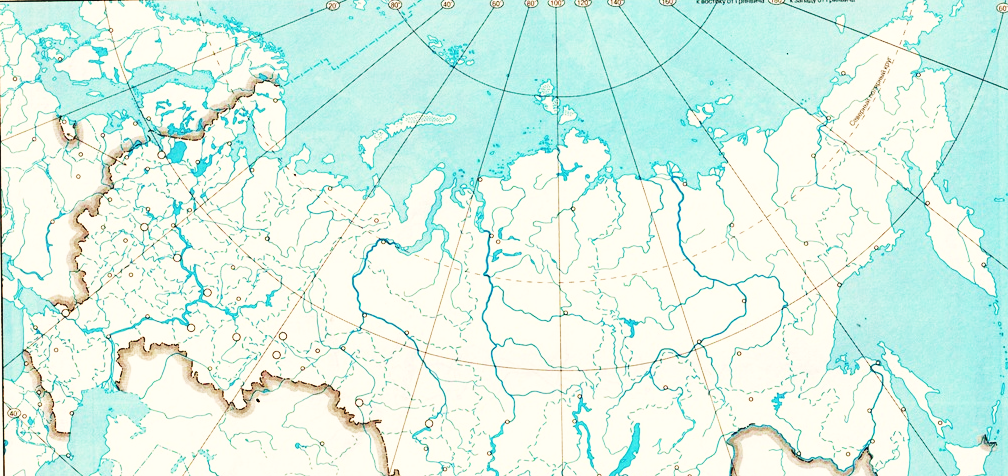 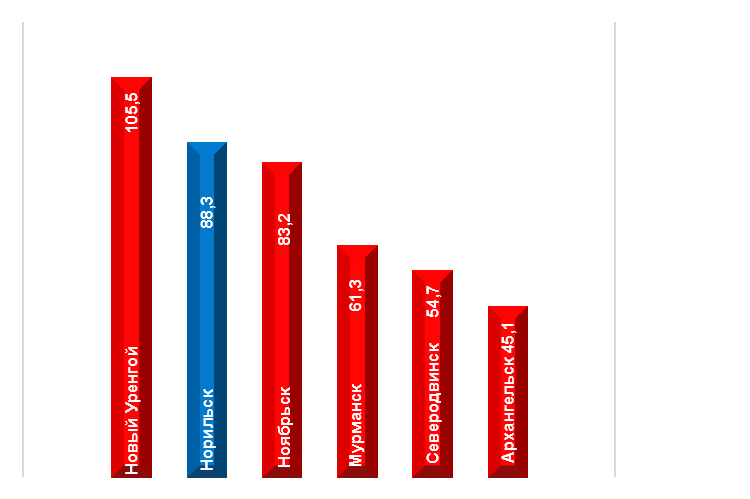 Благодаря сохранению социальной и материальной помощи молодым и малообеспеченным семьям, улучшению жилищных условий в рамках реализации программ по обеспечению жильем молодых семей, по переселению граждан из аварийного жилищного фонда, а также выплатам материнского капитала при рождении второго и последующих детей за счет средств федерального и регионального бюджетов на территории стабильно наблюдается положительный естественный прирост, который в 2017 году составил 1 423 чел.В целях оптимизации демографической структуры населения Норильска, по-прежнему реализуется ряд мероприятий, направленных как на содействие выезду жителей, так и на привлечение новых трудовых ресурсов в город. Так, в 2017 году продолжалась работа по реализации мероприятий, содействующих переселению лиц пенсионного возраста в регионы с более благоприятными для проживания климатическими и экологическими условиями:– в рамках реализации четырехстороннего соглашения о взаимодействии и сотрудничестве от 31.08.2010 года, заключенного между Министерством регионального развития Российской Федерации, Красноярским краем, муниципальным образованием город Норильск и ЗФ ПАО «ГМК Норильский никель», по переселению граждан, проживающих в городах Норильске и Дудинке, в районы с благоприятными природными и социально-экономическими условиями (закон Красноярского края № 11-5540);– в рамках мероприятий подпрограммы «Улучшение жилищных условий отдельных категорий граждан, проживающих на территории Красноярского края» государственной программы Красноярского края «Создание условий для обеспечения доступным и комфортным жильем граждан Красноярского края» (закон Красноярского края № 11-5580);– предоставление единовременной доплаты к социальным выплатам на приобретение жилых помещений участникам программ переселения – ветеранам Великой Отечественной войны, вдовам погибших (умерших) инвалидов войны, участников Великой Отечественной войны, бывшим несовершеннолетним узникам фашистских концлагерей, гражданам, подвергшимся политическим репрессиям и впоследствии реабилитированным.Всего за 2017 год, в рамках реализации указанных мер, обеспечена возможность выезда 567 семьям / 1 017 чел. (100% от количества переданных свидетельств министерством строительства и жилищно-коммунального хозяйства Красноярского края).В целях замещения выбывающих с территории кадров утверждена муниципальная программа «Приглашение специалистов, обладающих специальностями, являющимися дефицитными для муниципальных и иных учреждений муниципального образования город Норильск», в рамках которой, приглашенным специалистам предоставляется благоустроенное служебное жилье, выплачивается материальная помощь на обустройство, оплачиваются расходы, связанные с переездом  (далее – Программа). За отчетный период рассмотрено и оформлено 52 приглашения: для 32 специалистов в области здравоохранения и 20 специалистов в области образования. По итогам реализации мероприятий Программы в 2017 году трудоустроено 50 специалистов, а также 6 специалистов, приглашенных в 2016 году. В рамках исполнения условий и порядка предоставления гарантий и компенсаций для лиц, проживающих в районах Крайнего Севера, работодатели реализуют ряд мероприятий: санаторно-курортное лечение и отдых работников и членов их семей (важность программы обусловлена спецификой труда на предприятиях и сложными климатическими условиями Крайнего Севера);оплата работникам и членам их семей проезда и провоза багажа к месту отдыха и обратно.Кроме того, ПАО «ГМК «Норильский никель» (далее – Компания) реализует корпоративные программы привлечения рабочих и специалистов из числа молодых людей, завершающих обучение в учреждениях профессионального образования. Компания на постоянной основе взаимодействует с техникумами и вузами, предоставляет возможность обучающихся по востребованным профессиям и специальностям пройти практику на своих предприятиях («Профессиональный старт», «Стажер»).Также реализуется программа содействия вновь принятым работникам в обустройстве на новом месте жительства. Специалистам, приглашенным из других регионов РФ и сопредельных государств, имеющим дефицитные для местного рынка труда профессии и специальности, создаются бытовые условия проживания и компенсируются расходы, связанные с переездом и обустройством.Помимо программ, направленных на привлечение специалистов, Компанией разработана целая система мер, направленных на закрепление работников градообразующего предприятия в Норильске, таких как:жилищные программы «Наш дом» и «Мой дом» (направлены на решение проблемы дефицита ключевого персонала и на создание стабильного кадрового ядра на градообразующем предприятии);корпоративная программа негосударственного пенсионного обеспечения «Накопительная долевая пенсия», включающая в себя «Паритетный» и «Корпоративный» планы (один из которых осуществляет финансирование пенсионных накоплений работником и компанией совместно, на паритетных (равных) началах; другой – ориентирован на высококвалифицированных работников и работников остродефицитных специальностей, для них Компания за счет собственных средств организует негосударственное пенсионное обеспечение). Рынок труда, занятость и безработицаВажнейшим условием развития экономики города является воспроизводство трудовых ресурсов. По итогам 2017 года на территории наибольшую долю в структуре занятого населения занимали работники предприятий и организаций, осуществляющих деятельность в сфере обрабатывающего производства, строительства, образования, транспортировки и хранения.В структуре постоянного населения в 2017 году порядка 66,0% (118,9 тыс. чел.) приходится на трудоспособное население в трудоспособном возрасте. Всего занятых в организациях и индивидуальных предпринимателей (далее –ИП) в 2017 году составило 97,7 тыс. чел. (82,2% от трудоспособного населения в трудоспособном возрасте), из них:Занятые в крупных и средних организациях – 82,3 тыс. чел. или 97,6% к уровню предыдущего года (2016 г. – 84,3 тыс. чел. – снижение обусловлено оптимизацией численности работников предприятий группы компаний ЗФ ПАО «ГМК «Норильский никель» в связи с проводимой модернизацией производства), в том числе:работники крупных и средних предприятий группы компаний ЗФ ПАО «ГМК «Норильский никель» – 53,6 тыс. чел. (из них: ЗФ ПАО «ГМК «Норильский никель» – 22,1 тыс. чел.).работники бюджетной сферы – 23,0 тыс. чел.;работники прочих предприятий – 4,2 тыс. чел.Занятые в малых и микро предприятиях, с учетом ИП и работающих у ИП – 15,4 тыс. чел. (2016 г. – 15,5 тыс. чел.).По состоянию на 01 января 2018 года основные показатели состояния рынка труда выглядят следующим образом:численность официально зарегистрированных безработных граждан составила 976 человек (на 01.01.2017 – 980);уровень регистрируемой безработицы составил 0,8%;коэффициент напряженности на регистрируемом рынке труда составил 0,7.В 2017 году в службу занятости гражданами подано более 40 000 заявлений о предоставлении государственных услуг – на 7,8 % больше чем в 2016 году, среди которых преобладают услуги:по информированию о положении на рынке труда граждан и работодателей – 22 273 чел.;за содействием в поиске подходящей работы – 9 719 граждан;по профессиональной ориентации – 6 462 чел.Важной составляющей сохранения стабильности на рынке труда Норильска является обеспечение занятости населения, в связи с этим на протяжении всего отчетного периода реализовывался комплекс мер в рамках: муниципальной программы «Содействие занятости населения»;государственной программы Красноярского края «Содействие занятости населения».В результате реализации мероприятий программ занятости, в отчетном году, было оказано содействие занятости 7 440 гражданам, в том числе:7 198 человек трудоустроено;237 граждан направлены на профессиональное обучение (из них женщины, находящиеся в отпуске по уходу за ребенком до достижения им возраста трех лет – 20, пенсионеры, стремящиеся возобновить трудовую деятельность – 5, безработные граждане – 212 чел.);5 гражданам оформлена досрочная пенсия.180 безработных граждан получили государственную услугу по самозанятости, которая включает в себя:– информирование по вопросам организации собственного дела;– проведение тестирования в целях определения готовности к самостоятельному виду занятости;– содействие в подготовке бизнес плана. Реализовать свои бизнес-проекты, при поддержке службы занятости, смогли 5 человек, в таких сферах деятельности как: производство и реализация хлебобулочных изделий (пекарня);деятельность в области фотографии и видеосъемки (видеостудия);риэлторские услуги (агентство недвижимости «Жилцентр»); услуги в сфере образования (школа английского языка «Friends»).В отчетном году размер финансовой помощи на организацию предпринимательской деятельности составил 105 840 рублей.	Таблица 6Динамика основных показателей безработицыЗа отчетный год структура безработных граждан в основном характеризуется увеличением доли безработных мужчин на 9,0 % (2016 г. – 7,9%).Кадровая потребность работодателей, заявленная в службу занятости за 2017 год, относительно прошлого года увеличилась на 8,2% (+ 983 ед.) и составила 12 974 вакансии. По итогам 2017 года зафиксировано увеличение спроса работодателей в работниках на 983 вакансии (+8,2%). Наибольший удельный вес от общего числа заявленных работодателями вакансий принадлежит рабочим профессиям – 10 504 вакансии или 81,0% (8 951 вакансия или 74,6% в 2016 году), спрос на которые в отчетном году увеличился 17,4%.Для дополнительных мер по стабилизации рынка труда КГКУ «ЦЗН г. Норильска» совместно с Администрацией города Норильска реализуются: План мероприятий кадрового обеспечения муниципального образования город Норильск, действующий с марта 2014 года и Проект в области содействия занятости населения города Норильска «Заполнение кадровой потребности работодателей – одно из важнейших условий развития территории», в рамках которых осуществляется:взаимодействие с организациями, входящими в перечень российских организаций корпоративной структуры «Норильский никель», осуществляющих деятельность на территории муниципального образования города Норильск по обеспечению  квалифицированными кадрами с учетом текущей и перспективной потребности, а также взаимодействие по организации профессионального обучения и дополнительного профессионального образования безработных граждан в соответствии с кадровой потребностью (в т.ч. по заявкам работодателей);проведение специализированных мероприятий (ярмарка-вакансий, гарантированное собеседование, web-собеседование, совет кадровиков, семинары для работодателей и др.);рассмотрение и решение вопросов, связанных с обеспечением кадрами отдельных сфер деятельности на заседаниях Координационного комитета содействия занятости населения муниципального образования город Норильск.Уровень доходов и среднесписочная численность работниковМатериальное благосостояние является одним из ключевых элементов, определяющих качество жизни, его финансовой основой. Уровень жизни населения является одним из важнейших социальных индикаторов и зависит от величины заработной платы, которая определяется политикой органов власти и частных компаний.В 2017 году средняя заработная плата работающего населения по крупным и средним организациям составила 88 320 рублей, увеличившись на 6,3% по отношению к предыдущему году, что в 2 раза превышает общероссийский (44 907 руб.) и среднекраевой показатели (46 647 руб.), и в 2,3 раза – уровень Сибирского федерального округа (38 100 руб.). Среди арктических городов России, по уровню заработной платы, Норильск занимает второе место после Нового Уренгоя.Таблица 7Среднемесячная заработная плата работников крупных и средних организаций города руб.* с учетом дополнительных компенсационных выплат работникам органов местного самоуправления.Среднемесячная заработная плата работников местного бюджета с учетом дополнительных компенсационных выплат в разрезе отраслей в 2016-2017 годах, представлена на диаграмме:руб.* снижение уровня дохода работников обусловлено уменьшением стимулирующих выплат по критериям оценки труда.По уровню оплаты труда наиболее привлекательными остаются отрасли реального сектора экономики: руб.Одним из приоритетных направлений в области оплаты труда на ближайшую перспективу продолжает оставаться задача по повышению её размеров отдельным категориям работников бюджетной сферы в рамках реализации Указов Президента Российской Федерации, предусматривающих мероприятия, направленные на обеспечение достижения установленных соотношений средней заработной платы отдельных категорий работников к индикативным показателям.Целевые показатели по заработной плате, предусмотренные «дорожными картами» отраслевых министерств, выполнены в отношении всех указанных категорий работников, обозначенных в Указах (более подробно информация предоставлена в разделе «Реализация задач, поставленных в указах Президента 2012 года»).Коллективным договором градообразующего предприятия предусмотрена ежегодная индексация заработной платы работников с учетом роста потребительских цен на товары и услуги в порядке, установленном локальным нормативным актом. Также продолжается реализация краевых инициатив, обеспечивающих дополнительный рост денежных доходов малообеспеченных категорий населения.В целях сохранения уровня заработной платы в размере не ниже величины прожиточного минимума для трудоспособного населения (дифференцированного по природно-климатическим зонам края), между Правительством Красноярского края, Красноярским краевым объединением организаций профсоюзов «Федерация профсоюзов Красноярского края» и краевыми объединениями работодателей 23.12.2016 заключено Региональное соглашение о минимальной заработной плате (далее – Соглашение). Соглашение устанавливает с 1 января 2017 года дифференцированный размер минимальной заработной платы для работников, осуществляющих трудовую деятельность на территории Красноярского края (за исключением работников организаций, финансируемых из средств федерального бюджета). Для города Норильска минимальная заработная плата установлена на уровне 16 130 рублей и включает размер оклада (должностного оклада), ставки заработной платы, стимулирующие выплаты и компенсационные выплаты, в том числе выплаты за работу в местностях с особыми климатическими условиями, при условии выполнения работником нормы рабочего времени и нормы труда (трудовых обязанностей).Таким образом, работникам, месячная заработная плата которых при полностью отработанной норме рабочего времени и выполненной норме труда (трудовых обязанностей) с 1 января 2017 года была ниже размера минимальной заработной платы, установленного Соглашением, предусмотрена выплата до размера минимальной заработной платы за счет средств краевого бюджета.Важным экономическим инструментом органов власти, предназначенным для оценки уровня жизни при разработке и реализации социальных программ, а также для оказания необходимой государственной социальной помощи малоимущим гражданам является величина прожиточного минимума (далее – ВПМ). Соотношение ВПМ и доходов основных категорий работающего населения представлены ниже:Величины доходов основных категорий работников, рассчитанные в прожиточных минимумах в 2017 году сложились следующим образом:6,7 ВПМ для работников градообразующего предприятия;5,3 ВПМ для работников крупных и средних организаций;4,0 ВПМ для работников учреждений, финансируемых из местного бюджета.Среднесписочная численность работников крупных и средних предприятий города в 2017 году уменьшилась на 2,4%, относительно прошлого года и составила 82 304 чел. Снижение связано с оптимизацией численности на основных предприятиях города в сфере обрабатывающего производства (- 1 803 чел.).Среднесписочная численность работников крупных и средних организаций муниципального образования город Норильск (январь-декабрь)чел.Пенсионное обеспечениеСпецификой проживания в районах Крайнего Севера является льготное пенсионное обеспечение. Так, в соответствии с Федеральным законом «О страховых пенсиях» (п.1 ст. 32), страховая пенсия по старости назначается ранее общеустановленного возраста по достижении:мужчинами возраста 55 лет;женщинами возраста 50 лет (если они проработали не менее 15 календарных лет в РКС). По состоянию на 01.01.2018 года (с учетом пенсионеров, получающих досрочное пенсионное обеспечение по старости, по инвалидности, по случаю потери кормильца и государственные служащие), на учете в Пенсионном фонде Норильска состоит 41 642 пенсионера (в 2016 году – 41 507 чел.), из них:работающих пенсионеров – 18 230 человек (в 2016 году – 19 601 чел.);неработающих пенсионеров – 23 412 человек (в 2016 году – 21 906 чел.).Базовая часть пенсии для тех, кто продолжает проживать на севере, выплачивается с районным коэффициентом 1,8, что является одной из причин увеличения количества неработающих пенсионеров на территории Норильска.Средний размер пенсии в городе по состоянию на 01.01.2018 года составил 22 676,2 руб., увеличившись на 336,5 рублей (1,5%) в сравнении с показателем аналогичного периода прошлого года (22 339,7 руб.). Рост среднего размера пенсии в отчетном периоде обусловлен индексацией пенсий с 01.01.2017 г. – увеличение страховых пенсий, в том числе фиксированной выплаты неработающим пенсионерам на 1,037.Таблица 8Динамика среднего размера пенсиируб.Величина прожиточного минимума для пенсионеров, установленная постановлением Правительства Красноярского Края за IV квартал 2017 года составила – 12 204 рублей, на IV квартал 2016 – 11 960 рублей.Средний размер пенсии, сложившийся на 01.01.2018 года превысил установленный ВПМ почти в 1,9 раза (на 85,8%).Финансовое состояние территории Общая сумма налоговых и неналоговых платежей, поступивших в консолидированный бюджет края в 2017 году составила 50 249,2 млн руб. (+14,2% или на 6 235,3 млн руб. к уровню 2016 года – 44 013,9 млн руб.). Основными статьями доходов, обуславливающими рост налоговых и неналоговых платежей по отношению к предыдущему году являются:налоги, сборы, региональные платежи за пользование природными ресурсами на 2 967,1 млн руб. (в 1,8 раза), что преимущественно связано с изменениями в конце 2016 года (вступили в силу с 01.01.2017) Налогового кодекса Российской Федерации в отношении многокомпонентных комплексных руд на участках недр, расположенных полностью или частично на территории Красноярского края (подп. 16-17 п. 2 ст. 342 НК РФ);налог на прибыль организаций на 2 356,0 млн руб. (+9,4%) – в основном за счет появления новых предприятий;налог на имущество на 484,9 млн руб. (в 1,6 раза), что обусловлено увеличением, применяемого коэффициента-дефлятора (с 1,329 в 2016 году до 1,425 в 2017 году) к инвентаризационной стоимости объектов налогообложения. В свою очередь, в результате увеличения коэффициента-дефлятора часть объектов перешла в категории, по которым предусмотрены более высокие налоговые ставки (так, для объектов стоимостью 300-500 тыс. руб. ставка составляет 0,11%, свыше 500 тыс. руб. – 0,31%);штрафы, санкции, возмещение ущерба на 196,8 млн руб. (+21,0%), что, в основном, связано с поступлением значительных сумм штрафов за возмещение вреда, причиненного окружающей среде, в результате нарушения водного и земельного законодательства.Таблица 9 Налоги, сборы и иные обязательные платежи, собираемые в консолидированный бюджет края* фактические доходы бюджета города (с учетом безвозмездных перечислений) за 2017 год составили 16 987,8 млн руб. или 101,0% к уровню прошлого года (2016 г. – 16 815,8 млн руб.).Из общей суммы собранных поступлений в краевой бюджет перечислено 84,8% (42 632,2 млн руб.), что на 5 859,6 млн руб. или на 15,9% больше, чем в 2016 году. Приведенные данные свидетельствуют о снижении доли поступлений в городской бюджет с 16,5% в 2016 году до 15,2% в 2017 году.Наибольшую часть доходов консолидированного бюджета края составляют налоговые поступления – 95,3%, из которых основную долю составляют:налог на прибыль – 57,4% от налоговых доходов;налог на доходы физических лиц – 24,6%.Таблица 10Структура доходов консолидированного бюджета краяНеналоговые платежи составили почти 5% от общей суммы доходов и обеспечены, в основном, доходами от использования имущества, находящегося в государственной и муниципальной собственности – 33,8% от общего объема неналоговых поступлений, штрафами (санкциями, возмещением ущерба) – 47,9%, доходами от продажи материальных и нематериальных активов – 15,8%.Структура городского бюджета представлена на диаграмме:Городской бюджет, млрд руб.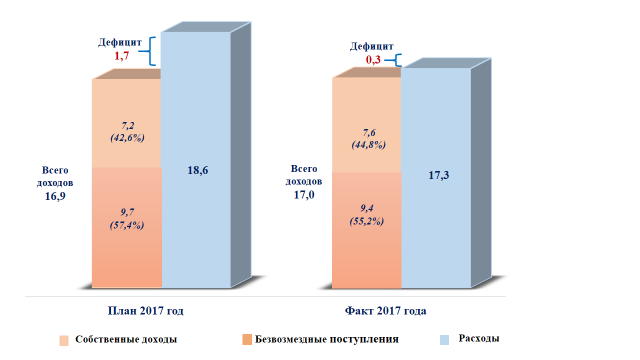 В 2017 году доходная часть бюджета города составила порядка 17,0 млрд рублей, расходная часть 17,3 млрд рублей, сложившийся дефицит бюджета – 0,3 млрд рублей. Несмотря на сложившийся дефицит местного бюджета, 2017 год удалось завершить без привлечения коммерческого кредита.Таблица 11Структура доходов и городского бюджетаВ структуре доходов городского бюджета налоговые поступления составляют 31,0%. 67,1% от всех налоговых поступлений формируются за счет налогов на доходы физических лиц, 26,1% за счет налога от прибыли организаций. Неналоговые доходы составили порядка 13,9% от общей суммы доходов бюджета. Основными неналоговыми доходными статьями являются:– штрафы, санкции, возмещение ущерба (48,2% от неналоговых доходов);– доходы от использования имущества, находящегося в государственной и муниципальной собственности (33,9% от неналоговых доходов).Безвозмездные перечисления в основном представлены субвенциями и субсидиями, удельный вес которых составляет порядка 55,2% от всей доходной части городского бюджета.Бюджет города является социально-ориентированным, структура расходов бюджета представлена на диаграмме:Основными статьями расходов городского бюджета являются «Образование» – 50,9%, «Национальная экономика» и «Общегосударственные вопросы» – 16,3% и 11,9% соответственно, «Жилищно-коммунальное хозяйство» – 8,0%, «Социальная политика» – 5,0%, доли других расходных статей в структуре расходов бюджета незначительны (менее 5,0%).Муниципальный заказВ 2017 году муниципальными заказчиками размещено закупок на общую сумму – 5 090,9 млн руб. (+30,7% к сопоставимому периоду прошлого года – 3 896,4 млн руб.), из них: МКУ «Управление муниципальных закупок» – 3 701,1 млн руб. (+16,7%, в 2016 году – 3 171,4 млн руб.); МКУ «Управление капительных ремонтов и строительства» – 1 389,8 млн руб. (+91,7%, в 2016 году – 725 млн руб.)Всего проведено аукционов, конкурсов и запросов котировок цен на сумму 4 331,9 млн руб. (что выше на 877,8 млн руб., чем за аналогичный период предыдущего года), из них сумма заключенных контрактов составила 4 111,7 млн руб. (+27,9% или +896,8 млн руб. к показателю 2016 года). Экономия бюджетных средств за отчетный период составила 220,3 млн руб. или 5,1% от проведенных конкурсных процедур.Таблица 12Информация о закупках, осуществленных в 2017 году млн руб.Наиболее значимые закупки, осуществленные по итогам 2017 года:реконструкция зданий дошкольных образовательных учреждений:МБДОУ «Детский сад № 69» по адресу г. Норильск, район Талнах, ул. Бауманская, д. 21;по адресу г. Норильск, Центральный район, ул. Московская, д.18;благоустройство города (более 445,9 млн руб.), в том числе на обустройство парка в районе озера Долгое и детских игровых площадок;выполнение работ по ремонту квартир под переселение из аварийного и ветхого жилищного фонда города Норильска (109,6 млн руб.); оказание услуг по организации питания в общеобразовательных учреждениях и поставку продуктов питания для бюджетных учреждений (556,9 млн руб.); поставка автомобилей, автобусов, запасных частей к ним и ГСМ (165,6 млн руб.); приобретение компьютерной техники, комплектующих и программного обеспечения (54,0 млн руб.); ремонт дворовых территорий МКД (50,7 млн руб.);оказание медицинских услуг (более 18,7 млн руб.); реконструкция «Вспомогательного здания лыжной базы «Оль-Гуль», г. Норильск, Вальковское шоссе;ремонт 7 фасадов зданий (заключено контрактов на сумму более 50 млн руб.);на объектах Управления общего и дошкольного образования и Управления по спорту Администрации города Норильска произведены:асфальтировка прилегающих территорий (7);ремонт крылец (11);устройство «теплых» полов (5);замена оконных блоков (16);обустройство спортивных площадок на территории МБУ «Стадион «Заполярник»;модернизация системы вентиляции на объекте МБУ «КЦСОН» (заключен контракт на сумму более 32 млн руб.);модернизация систем пожарной сигнализации и систем оповещения управления эвакуацией людей при пожаре на 17 объектах муниципальной собственности.Большое внимание уделено ремонтам автомобильных дорог с нанесением разметки, а также ремонтам мостов на участках межрайонных дорог и тротуаров в жилой части города, выполнению комплекса работ по содержанию автомобильных дорог общего пользования местного значения муниципального образования город Норильск, обустройствам дорог светофорными объектами и освещением.В 2017 году доля объема закупок, осуществленных конкурентными способами, участниками которых являлись субъекты малого предпринимательства составила:в общем объеме закупок МКУ «УМЗ» – 21,3%;в общем объеме закупок МКУ «УКРиС» – 51,5%. В сфере осуществления закупок приоритетной задачей по-прежнему остается увеличение количества закупок конкурентными способами с целью привлечения большего количества подрядчиков с целью снижения начальной (максимальной) цены муниципальных контрактов в процессе проведения торгов. Участие территории в реализации четырехсторонних соглашений и государственных программах Красноярского краяВ 2017 году город Норильск принимал участие в реализации 11 государственных программ Красноярского края (далее – ГП), в рамках которых плановый объем привлекаемых средств составил 2 164,5 млн. руб., что ниже объема денежных средств, выделенных в 2016 году, на 7,5% (2 340,2 млн. руб.). За отчетный период израсходовано 1 900,6 млн. руб., что составляет 87,8% от плановых средств. Из них:по двум ГП, в рамках которых осуществляется финансирование мероприятий по четырехсторонним Соглашениям (краевой бюджет, ПАО «ГМК «Норильский никель», тарифная составляющая) – израсходовано 813,5 млн. руб. на переселение граждан и 276,5 млн. руб. на модернизацию и развитие объектов социальной, инженерной инфраструктуры и жилищного фонда;в рамках подпрограммы «Дороги Красноярья» ГП «Развитие транспортной системы» на содержание автомобильных дорог общего пользования местного значения израсходовано 767,2 млн. руб. (краевой бюджет);в рамках поступивших денежных средств по 8 ГП израсходовано 43,4 млн. руб. (краевой бюджет).Таблица 13Итоги участия в государственных программах Красноярского края за 2017 годРеализация четырехсторонних СоглашенийНа территории продолжается реализация 4-сторонних соглашений о взаимодействии и сотрудничестве между Министерством регионального развития Российской Федерации, Красноярским краем, муниципальным образованием город Норильск и ПАО «ГМК «Норильский Никель»:В соответствии с заключенным соглашением по направлению переселения граждан в благоприятные для проживания регионы РФ предусматривалось ежегодное финансирование с общим объемом 1 773,2 млн. руб. на переселение 1126 семей, в том числе за счет средств федерального бюджета – 830,0 млн. руб., средств краевого бюджета – 113,2 млн. руб. и средств ПАО «ГМК «Норильский Никель» в размере 830,0 млн. руб.С 2014 года началось сокращение финансирования мероприятий из федерального бюджета:в 2014 году – уменьшение на 5%, с 830,0 млн. руб. до 788,5 млн. руб.; в 2015 году – уменьшение на 54,5%, до 377,0 млн. руб. С 2016 года финансирование мероприятий из федерального бюджета полностью прекращено, в результате ежегодный общий плановый объем в период 2018-2020 годов с учетом г.Дудинка составил 943,0 млн. руб. (113,2 млн. руб. – краевой бюджет, 830,0 млн. руб. – средства ПАО «ГМК «Норильский никель). На 2017 год плановое финансирование программы переселения с учетом г.Дудинка составляет 992,0 млн. руб. (114,7 млн. руб. – краевой бюджет, 877,3 млн. руб. – средства ПАО «ГМК «Норильский никель).Таким образом, с 2013 года финансирование снижено на 44,0% (с 1 773,2 млн. руб. в 2013 году до 992,0 млн. руб. в 2017 году). За отчетный период Управлением жилищного фонда Администрации города Норильска вручены свидетельства 562 семьям (1 009 человек) на сумму 813 518,2 тыс.руб., из которых по состоянию на 01.01.2018 реализован 464 свидетельства (829 человек) на сумму 663 481,1 тыс. руб. (срок реализации свидетельств – до 01.07.2018).В соответствии с заключенным соглашением по направлению модернизации и развитию объектов социальной, инженерной инфраструктуры и жилищного фонда реализуются мероприятия в рамках подпрограммы «Развитие объектов социальной сферы, капитальный ремонт объектов коммунальной инфраструктуры и жилищного фонда муниципального образования город Норильск», утвержденной муниципальной программы «Реформирование и модернизация жилищно-коммунального хозяйства и повышение энергетической эффективности».Общий плановый объем финансирования мероприятий по четырехстороннему соглашению за счет всех источников на 2017 год составил 529,3 млн. руб., что ниже уровня 2016 года на 5,1% (557,5 млн. руб.), поскольку по двум направлениям четырехстороннего соглашения плановые ассигнования на 2017 год отсутствуют в связи с завершением в 2016 году комплексного капитального ремонта многоквартирного дома по ул. Кирова д.1 и оптимизацией краевого бюджета (на снос ветхих и аварийных строений).Таблица 14Исполнение мероприятий по модернизации инженерной инфраструктуры и жилищного фонда за 2017 год по источникам финансированиятыс.руб.По состоянию на 01.01.2018 исполнение по мероприятиям за счет всех источников составило 276 789,6 тыс. руб. или 52,3% от плана. За отчетный период выполнены следующие мероприятия:По модернизации и капитальному ремонту объектов коммунальной инфраструктуры (ремонт коллекторов):Всего в 2017 году за счет всех источников финансирования планировалось выполнение работ на 5 объектах на сумму 128 910,0 тыс. руб.:работы, финансируемые за счет бюджетных средств (общий объем финансирования 50 110, 0 тыс.руб., в т.ч. за счет средств краевого – 50 000,0 тыс. руб. и местного бюджетов – 110,0 тыс. руб.) не выполнены ввиду позднего проведения экспертизы достоверности сметной стоимости работ краевым автономным учреждением «Красноярская краевая государственная экспертиза», их выполнение запланировано на 2018 год.по работам, финансируемым за счет внебюджетных источников (тарифной составляющей), подрядные организации выполнили запланированные работы на 2 объектах (1 962 м.п. инженерных сетей) на сумму 78 800,0 тыс. руб. (100,0% от плана) в Центральном районе:коллектор по ул. Нансена - Гормолокозавод, замена 834,1 м.п. инженерных сетей;водопровод по ул. Талнахской, замена 1 128,1 м.п. инженерных сетей.По мероприятию «Сохранение устойчивости зданий перспективного жилищного фонда» плановый объем на 2017 год составил 320 320,0 тыс. руб. за счет всех источников (320 000,0 тыс. руб. – краевой бюджет; 320,0 тыс. руб. – средства местного бюджета) для выполнения работ на 55 зданиях общей площадью подполий 53 558 кв.м. (41 здание – завершение работ в 2017 году, 14 зданий – переходящих объектов на 2018 год).В отчетном периоде выполнены работы на 54 объектах – 36 домов в Центральном районе и 18 домов в районе Талнах (42 объекта – работы полностью завершены, 12 зданий – объекты, переходящие на 2018 год), общей площадью подполий 52 398 кв.м.Принятие работ по многоквартирному дому (ул. Орджоникидзе, 18) приостановлено в связи с наблюдением за состоянием фундамента.Фактическая стоимость выполненных работ составила 260 872,4 тыс. руб. или 81,4% от плана, в том числе за счет средств краевого бюджета 260 611,5 тыс. руб. Кассовое исполнение по итогам 2017 года составило 185 896,7 тыс. руб. или 58,0% от плана, в том числе за счет средств краевого бюджета 185 635,8 тыс. руб. Отклонение фактических расходов от плановых (59 447,6 тыс. руб.) обусловлено причинами:экономией бюджетных средств в размере 49 329,7 тыс. руб. в результате приемки выполненных работ;резервацией денежных средств в размере 10 117,9 тыс. руб., необходимых для разработки ПСД на объекты 2018 года в связи с изменениями в законодательстве в части обязательного наличия проектно-сметной документации (денежные средства для выполнения данных работ в мероприятии не были предусмотрены), но положительного решения об использовании средств от профильного Министерства так и не поступило. Отклонение фактического и кассового исполнения обусловлено непоступлением средств из краевого бюджета (74 975,7 тыс. руб.) по следующей причине:изменениями, внесенными в конце 2016 года в Градостроительный Кодекс в части необходимости прохождения экспертизы по объектам капитального ремонта, финансирование которых осуществляется с привлечением средств бюджета бюджетной системы РФ, введена обязанность проведения проверки достоверности определения сметной стоимости работ. Ввиду сложностей, возникших при проведении данной процедуры (механизм не определен), заключения от краевого автономного учреждения «Красноярская краевая государственная экспертиза» так и не поступили, в результате приемка выполненных объемов работ была приостановлена. Оплату сложившейся кредиторской задолженности планируется произвести из денежных средств, выделенных на 2018 год (с предполагаемым уменьшением объемов работ, запланированных на 2018 год – 70 зданий).По ремонту квартир под переселение из аварийного и ветхого жилищного фонда изначально в 2017 году планировалось отремонтировать 160 квартир на сумму 80 080,0 тыс. руб. (за счет средств краевого – 80 000,0 тыс. руб. и местного бюджетов – 80,0 тыс. руб.).В связи с отсутствием заявок от подрядчиков на выполнение работ было заключено 5 муниципальных контрактов на ремонт 76 квартир. Выполнены ремонтные работы 42 квартир (55,3% от плана) на сумму 12 621,0 тыс. рублей. (средства краевого бюджета – 12 608,4 тыс. руб., средства местного бюджета – 12,6 тыс. руб.). Работы на оставшихся 34 квартирах не приняты в связи с некачественным выполнением ремонтных работ, ведется претензионная работаКассовое исполнение составило 12 092,9 тыс. руб. или 15,1% от плана (средства краевого бюджета – 12 080,3 тыс. руб., средства местного бюджета – 12,6 тыс. руб.). Задолженность краевого бюджета, в связи с оптимизацией расходов, составляет 528,1 тыс. руб.Реализация задач, поставленных в указах Президента РФ 2012 годаНа территории реализуются мероприятия и проводится мониторинг исполнения майских указов Президента РФ 2012 года.Указы Президента РФ от 07.05.2012 № 597 «О мероприятиях по реализации государственной социальной политики» и от 01.06.2012 № 761 «О Национальной стратегии действий в интересах детей на 2012 - 2017 годы» остаются одним из приоритетных направлений повышения размеров оплаты труда отдельным категориям работников бюджетной сферы.Данные Указы предусматривают мероприятия, направленные на обеспечение достижения установленных соотношений средней заработной платы отдельных категорий работников к индикативным показателям.Повышение заработной платы таких работников осуществляется в соответствии с Программой поэтапного совершенствования системы оплаты труда в государственных (муниципальных) учреждениях на 2012-2018 годы, утверждённой распоряжением Правительства Российской Федерации от 26.11.2012 № 2190-р, с учетом решений, принятых на федеральном и краевом уровнях.В целях реализации указов Президента Российской Федерации в 2017 году федеральными органами исполнительной власти организована работа по корректировке региональных планов мероприятий («дорожных карт») развития отраслей социальной сферы Красноярского края в 2017-2018 годах в части уточнения целевых показателей заработной платы работников бюджетной сферы.Достижение в 2017 году целевых показателей соотношения заработной платы к показателю среднего дохода от трудовой деятельности по Красноярскому краю в соответствии с уточненными «дорожными картами» представлено в таблице:Таблица 15Информация о средней заработной плате работников учреждений, повышение оплаты труда которых предусмотрено указами Президента РФ за 2017 годПо итогам 2017 года все обозначенные целевые значения выполнены.Для достижения указанных целевых значений, в соответствии с поручением Губернатора Красноярского края, реализованы следующие решения:В отрасли культуры:– с 1 января 2017 года заработная плата основного персонала библиотек и музеев увеличена на 10%, путем увеличения её стимулирующей части;– заработная плата основного персонала учреждений культуры увеличена в среднем на 3 450 рублей в месяц с учётом районного коэффициента и процентной надбавки к заработной плате за стаж работы в районах Крайнего Севера. Увеличение заработной платы осуществлено в два этапа:с 1 июня за счет персональной краевой выплаты (осуществляется сверх начисленной работнику месячной заработной платы (с учетом компенсационных выплат, в том числе доплаты до размера минимальной заработной платы (минимального размера оплаты труда), региональной выплаты и выплат стимулирующего характера), пропорционально отработанному времени);с 1 сентября за счет увеличения окладов основного и административно-управленческого персонала на 50% путем упразднения персональной выплаты работникам основного персонала учреждений культуры (3 450 руб.), перераспределения фонда стимулирующих выплат.При этом повышение фондов оплаты труда работников учреждений культуры производилось параллельно с осуществлением масштабной работы по реорганизации муниципальных учреждений культуры, предусматривающей, в том числе, перевод работников, не задействованных в реализации основной деятельности учреждений культуры, в иные учреждения, осуществляющие функции по обеспечению деятельности учреждений бюджетной сферы.В отрасли образования:– с 1 июня 2017 года увеличена заработная плата педагогических работников учреждений дополнительного образования детей на 10%, путем увеличения её стимулирующей части.В сфере социальной политики:– с 1 июля 2017 года механизмом повышения размеров оплаты труда социальных работников предусмотрено увеличение стимулирующих выплат, путем установления персональной выплаты за уровень квалификации (профессионального мастерства) в размере до 200% для достижения уровня средней заработной платы –54 319,2 руб.:– в декабре 2017 года были направлены дополнительные средства на увеличение стимулирующих выплат по итогам работы.Кроме того, в соответствии с решением Губернатора Красноярского края с       1 января 2017 года увеличены размеры окладов (должностных окладов), ставок заработной платы работников государственных и муниципальных учреждений, а также работников органов исполнительной власти края и органов местного самоуправления, не являющимися лицами, замещающими государственные и муниципальные должности, государственными и муниципальными служащим:– на 30% педагогическим работникам в учреждениях образования и социального обслуживания, врачам и руководителям структурных подразделений в учреждениях социального обслуживания;– на 10% остальным категориям работников.Указанное повышение реализовано в пределах предусмотренного фонда оплаты труда за счет перераспределения стимулирующих выплат за результат и отдельных персональных выплат.Указ Президента РФ от 07.05.2012 № 599 «О мерах по реализации государственной политики в области образования и науки» предусматривал достижение к 2016 году 100%-й доступности дошкольного образования для детей в возрасте от 3 до 7 лет. Значение данного показателя было достигнуто раньше назначенного срока и с 2014 года на территории очередь детей от 3 до 7 лет на устройство в детские сады отсутствует.По состоянию на 01.01.2018 в очереди на устройство детей в дошкольные образовательные учреждения состояло 6 122 ребенка (дети старше 3 лет в очереди не числятся).Учитывая тенденции увеличения рождаемости и ежегодного увеличения количества детей, поставленных на учет для устройства в дошкольные образовательные учреждения, на территории планируется проведение реконструкции двух детских садов:«Детский сад № 69» в районе Талнах на 217 мест, в период 2017-2018 годов.Здание в Центральном районе (ул. Московская, д. 18) для размещения детского сада на 236 мест, в период 2017-2019 годов.Кроме того, в 2017-2018 годы в бюджете предусмотрены средства на выполнение изыскательских работ и оплату услуг государственной экспертизы на реконструкцию школы №41 в ж/о Оганер (ул. Вальковская, д. 6) под размещение детского сада.В целях реализации Указа Президента РФ от 07.05.2012 № 600 «О мерах по обеспечению граждан Российской Федерации доступным и комфортным жильём и повышению качества жилищно-коммунальных услуг» реализуются следующие мероприятия: По переселению граждан из ветхого и аварийного жилья:Выполнение ремонта квартир под переселение из аварийного и ветхого жилищного фонда (в рамках реализации 4−стороннего соглашения)Изначально в 2017 году планировалось отремонтировать 160 квартир на сумму 80 080,0 тыс. руб. (за счет средств краевого – 80 000,0 тыс. руб. и местного бюджетов – 80,0 тыс. руб.).В связи с отсутствием заявок от подрядчиков на выполнение работ было заключено 5 муниципальных контрактов на ремонт 76 квартир. Выполнены ремонтные работы 42 квартир (55,3% от плана) на сумму 12 621,0 тыс. рублей. (средства краевого бюджета – 12 608,4 тыс. руб., средства местного бюджета – 12,6 тыс. руб.). Работы на оставшихся 34 квартирах не приняты в связи с некачественным выполнением ремонтных работ, ведется претензионная работаКассовое исполнение составило 12 092,9 тыс. руб. или 15,1% от плана (средства краевого бюджета – 12 080,3 тыс. руб., средства местного бюджета – 12,6 тыс. руб.). Задолженность краевого бюджета, в связи с оптимизацией расходов, составляет 528,1 тыс. руб. Предоставление возмещения за изымаемое жилое помещение Плановое финансирование на 2017 год составляло 61 145,8 тыс. руб. за счет средств местного бюджета с целью реализации мероприятий по переселению 99 собственников, проживающих в многоквартирных домах, признанных аварийными и подлежащими сносу.По состоянию на 01.01.2018 произведена выплата 77 собственникам за 52 жилых помещения на общую сумму 46 764,7 тыс. руб. (76,5% от плана), из которых: на выплату возмещения за изымаемое жилое помещение – 45 157,6 тыс. руб. (57 собственникам за 39 жилых помещений);на выплату разницы в стоимости предоставляемых жилых помещений – 1551,7 тыс. руб. (20 собственникам за 13 жилых помещений);на возмещение убытков, которые несет собственник в связи с переездом, оформлением сделки – 55,4 тыс.руб.Часть средств осталась невостребованной так как собственники не обращались за получением выплаты за изымаемое жилое помещение. С данными семьями проводится работа по выплате им возмещения за изымаемое жилье в судебном порядке.По улучшению жилищных условий проживания граждан:Предоставление материальной помощи на осуществление ремонта жилых помещений по договорам социального найма и договорам найма служебных жилых помещенийПлановый объем финансирования мероприятия за счет средств местного бюджета в 2017 году составил 19 400,0 тыс. руб.По состоянию на 01.01.2018 произведены выплаты 104 гражданам на сумму 16 568,8 тыс. руб. (85,4% от плана), которые провели ремонтные работы в предоставленных им жилых помещениях.Неполное освоение денежных средств по мероприятию в размере 2 831,2 тыс. руб. сложилось по следующим причинам:в связи с распределением жилых помещений среди отдельных категорий граждан после выполнения в них капитального ремонта;в связи с затяжным проведением ремонтных работ в предоставленном жилье, в результате чего выплаты по данным помещениям будут произведены в 2018 году. Осуществление ремонта муниципальных квартир В 2017 году с целью выполнения ремонта в 81 муниципальной квартире было предусмотрено финансирование в размере 74 964,2 тыс. руб., в том числе:местный бюджет – 67 912,2 тыс. руб. (65 квартир);краевой бюджет – 7 052,0 тыс. руб. (16 квартир для детей-сирот).По состоянию на 01.01.2018 произведен ремонт в 46 муниципальных квартирах на сумму 35 577,0 тыс.руб. (47,5% от плана) в том числе:местный бюджет – 28 591,9 тыс. руб. (30 квартир);краевой бюджет – 6 985,1 тыс. руб. (16 квартир для детей-сирот).Низкое освоение денежных средств обусловлено расторжением муниципальных контрактов с подрядчиками (35 квартир) в связи с невыполнением работ, ведется претензионная работа, вопрос оплаты будет решаться в судебном порядке.Осуществление ремонта общего имущества многоквартирных домов, требующих проведения капитального ремонтаремонт и окраска фасадовВ 2017 году на ремонт и окраску фасадов 6 домов, демонтаж балконов на одном доме и утепление торцов фасадов 2 домов (всего 9 зданий 20 433 м2) было запланировано 95 417,3 тыс. руб. за счет средств местного бюджета.По состоянию на 01.01.2018 исполнение составило 72 995,0 тыс. руб. (76,5% от годовых плановых ассигнований), в том числе:57 267,4 тыс. руб. – выполнен ремонт и окраска фасадов 4 домов, демонтаж балконов на одном доме и утепление торцов фасадов 2 домов (всего 7 домов 12 886,0 кв.м.);   15 727,6 тыс. руб. – по причине позднего проведения конкурса управляющей организацией ремонт и окраска фасадов 2 домов (ул. Б. Хмельницкого, 10, ул. Ломоносова, 5) выполнены не полностью (2 660,7 кв.м. из запланированных 7 547,0 кв.м.), оплата произведена по фактически выполненным работам, завершение запланировано на 2018 год, денежные средства предусмотрены в МП.замена междуэтажных, цокольных, чердачных деревянных перекрытий Для проведения работ по замене 17 перекрытий в квартирах было предусмотрено 10 481,8 тыс. руб. за счет средств местного бюджета.Произведена замена 4-х перекрытий в 4-х квартирах (ул. Богдана Хмельницкого, 17, квартиры 61-63, 77). Кассовое исполнение составило 1 696,8 тыс. руб. (16,2% от годовых плановых назначений). Низкое исполнение сложилось по причинам:отсутствием заявок от подрядчиков на выполнение данных работ (по 9 квартирам); непредоставление доступа к ремонтируемым квартирам ввиду отказа собственников выехать на время проведения работ в маневренный фонд (по 4 квартирам). ремонт металлической кровлиВ 2017 году был предусмотрен ремонт металлической кровли 3-х домов (ул. Космонавтов, 31, пр. Ленинский, 10, ул. Талнахская, 30) общей площадью 3 904 кв. м. в сумме 17 010,9 тыс. руб.По итогам 2017 года:выполнены работы по 2-м объектам (ул. Космонавтов, 31, пр. Ленинский, 10) объемом 2 341,8 кв.м. на сумму 8 638,3 тыс. руб. (50,8% от плана);по объекту (ул. Талнахская, 30) ввиду некачественного выполнения ремонта работы не оплачены. ремонт несущих конструкций «0» цикла В 2017 году на выполнение работ на 5-ти домах было предусмотрено 8 802,8 тыс. руб. По итогам 2017 года:по 2-м объектам (Молодежный, 25 и Кравца, 22) работы выполнены, исполнение составило 5 753,4 тыс. руб. (65,4% от плана);по 3-м объектам (ул. Советская, 16-1, ул. Талнахская,38, ул. Талнахская,49-1) ремонт не проводился ввиду отсутствия заявок от подрядчиков на выполнение данных работ. ремонт системы теплоснабжения и водоснабжения Для выполнения работ по ремонту систем теплоснабжения, водоснабжения и канализации на 3 объектах (ул. Севастопольская, д.2, пл. Металлургов, д.1, пл. Металлургов, д.17) в объеме 3 109 м.п. было предусмотрено финансирование в сумме 13 217,0 тыс. руб. за счет средств местного бюджета.По состоянию на 01.01.2018 объем выполненных работ по 3 объектам составил 1 391,5 м п., исполнение – 7 687,3 тыс. руб. (58,2% от плана).Неполное освоение денежных средств сложилось в результате следующих причин:экономии по факту выполненных работ;работы на объекте (Севастопольская, 2) выполнены в меньшем объеме в связи с необеспечением доступа собственников в жилые помещения для замены системы теплоснабжения и водоснабжения. замена и капитальный ремонт лифтов На капитальный ремонт и замену 99 лифтов в 33 многоквартирных домах (52 лифта в 18 многоквартирных домах Центрального района, 37 лифтов в 11 многоквартирных домах в районе Талнах, 10 лифтов в 4 многоквартирных домах района Кайеркан) в 2017 году было предусмотрено финансирование в сумме 206 753,9 тыс. руб. за счет средств местного бюджета.Работы завершены в полном объеме, исполнение – 206 253,4 тыс. руб. или 99,8% от плана.Экономия бюджетных средств по факту приемки выполненных работ составила 500,5 тыс.руб.установка пластинчатых теплообменников для перехода на закрытую схему горячего водоснабженияВ 2017 году было запланировано выполнение работ по установке пластинчатых теплообменников в тепловых пунктах 54 многоквартирных домов района Кайеркан на сумму 31 161,9 тыс.руб.По состоянию на 01.01.2018 исполнение составило 5 040,0 тыс.руб. (16,2% от плана).Низкое освоение денежных средств сложилось в результате предоставления управляющими организациями неполного пакета документов, необходимого для осуществления финансирования.  Фактически монтаж и установка оборудования выполнены в полном объеме. В настоящее время ведется работа по приемке смонтированных теплообменников в эксплуатацию. проектные работыВ 2017 году было предусмотрено финансирование в сумме 5 590,1 тыс.руб. на выполнение проектных работ по 6 многоквартирным домам, расположенным по адресам: пр.Ленинский, д.10 – согласование проектной документации на проведение работ по ремонту металлической кровли на объекте культурного наследия;ул. Севастопольская, д.2 – проектная документация на выполнение работ по ремонту систем теплоснабжения на объекте культурного наследия;ул. Бауманская, д.26, 28, 30, Дзержинского, 3, к.1 –проектно-изыскательские работы в целях сохранения устойчивости зданий. На отчетную дату исполнение составило 2 752,0 тыс. рублей (49,2% от годовых плановых ассигнований), разработано 4 проекта (пр.Ленинския,10, ул. Севастопольская,2, ул. Бауманская, д.26, 28).По двум многоквартирным домам работы не выполнены по причинам:по объекту ул. Дзержинского, 3, к.1 - ввиду отсутствия заявок от подрядчиков на разработку ПСД;по объекту ул. Бауманская, 30 – по результатам проектно-изыскательских работ было выявлено, что необходимость проведения срочных мероприятий по сохранению устойчивости здания в отчетном периоде отсутствует. Предоставление социальных выплат молодым семьям для приобретения жилья на территории города Общий плановый объем финансирования на 2017 год составил 15 159,1 тыс. руб. за счет всех источников:федеральный бюджет – 2 826,4 тыс. руб.;краевой бюджет – 7 204,4 тыс. руб.;местный бюджет – 5 128,4 тыс. руб.По состоянию на 01.01.2018 все 25 молодых семей (85 человек) приобрели жилые помещения с использованием средств федерального, краевого и местного бюджетов на сумму 15 159,1 тыс. руб., что составляет 100% от плана.Предоставление единовременной доплаты к социальной выплате на приобретение жилых помещений в регионах с более благоприятными природно-климатическими условиямиЕдиновременная доплата устанавливается в размере разницы между фактической ценой, указанной в договоре на приобретение жилого помещения, и размером начисленной социальной выплаты на приобретение жилого помещения, но не более 500,0 тыс. руб. Плановый объем финансирования мероприятия за счет средств местного бюджета на 2017 год составил 3 000,0 тыс. руб.В 2017 году предоставлена единовременная доплата 6 гражданам из числа реабилитированных граждан, ветеранов ВОВ и приравненных к ним лицам, имеющих право на получение единовременной доплаты, в размере 2 997,7 тыс. руб. или 99,9% от плана.Осуществление мероприятий в рамках реализации 4-стороннего соглашения:Повышение безопасности эксплуатации коммунальной инфраструктуры путем выполнения ремонтных работ капитального характера на объектах коллекторного хозяйстваВсего в 2017 году за счет всех источников финансирования планировалось проведение работ на 5 объектах на сумму 128 910,0 тыс. руб.:работы, финансируемые за счет бюджетных средств (общий объем финансирования 50 110, 0 тыс.руб., в т.ч. за счет средств краевого – 50 000,0 тыс. руб. и местного бюджетов – 110,0 тыс. руб.) не выполнены ввиду позднего проведения экспертизы достоверности сметной стоимости работ краевым автономным учреждением «Красноярская краевая государственная экспертиза», их выполнение запланировано на 2018 год. по работам, финансируемым за счет внебюджетных источников (тарифной составляющей), подрядные организации выполнили запланированные работы на 2 объектах (1962 м.п. инженерных сетей) на сумму 78 800,0 тыс. руб. (100,0% от плана) в Центральном районе:коллектор по ул. Нансена - Гормолокозавод, замена 834,1 м.п. инженерных сетей;водопровод по ул. Талнахской, замена 1 128,1 м.п. инженерных сетей. Выполнение работ по сохранению устойчивости зданий перспективного жилищного фондаПлановый объем на 2017 год составлял 320 320,0 тыс. руб. за счет всех источников (320 000,0 тыс. руб. – краевой бюджет; 320,0 тыс. руб. – средства местного бюджета) для выполнения работ на 55 зданиях общей площадью подполий 53 558 кв.м. (41 здание – завершение работ в 2017 году, 14 зданий – переходящих объектов на 2018 год).В отчетном периоде выполнены работы на 54 объектах – 36 домов в Центральном районе и 18 домов в районе Талнах (42 объекта – работы полностью завершены, 12 зданий – объекты, переходящие на 2018 год), общей площадью подполий 52 398 кв.м.Принятие работ по многоквартирному дому (ул. Орджоникидзе, 18) приостановлено в связи с наблюдением за состоянием фундамента.Фактическая стоимость выполненных работ составила 260 872,4 тыс. руб. или 81,4% от плана, в том числе за счет средств краевого бюджета 260 611,5 тыс. руб. Кассовое исполнение по итогам 2017 года составило 185 896,7 тыс. руб. или 58,0% от плана, в том числе за счет средств краевого бюджета 185 635,8 тыс. руб. Отклонение фактических расходов от плановых (59 447,6 тыс. руб.) обусловлено причинами:экономией бюджетных средств в размере 49 329,7 тыс. руб. в результате приемки выполненных работ;резервацией денежных средств в размере 10 117,9 тыс. руб., необходимых для разработки ПСД на объекты 2018 года в связи с изменениями в законодательстве в части обязательного наличия проектно-сметной документации (денежные средства для выполнения данных работ в мероприятии не были предусмотрены), но положительного решения об использовании средств от профильного Министерства так и не поступило. Отклонение фактического и кассового исполнения обусловлено непоступлением средств из краевого бюджета (74 975,7 тыс. руб.) по следующей причине:изменениями, внесенными в конце 2016 года в Градостроительный Кодекс в части необходимости прохождения экспертизы по объектам капитального ремонта, финансирование которых осуществляется с привлечением средств бюджета бюджетной системы РФ, введена обязанность проведения проверки достоверности определения сметной стоимости работ. Ввиду сложностей, возникших при проведении данной процедуры (механизм не определен), заключения от краевого автономного учреждения «Красноярская краевая государственная экспертиза» так и не поступили, в результате приемка выполненных объемов работ была приостановлена. Оплату сложившейся кредиторской задолженности планируется произвести из денежных средств, выделенных на 2018 год.Разработка проектов планировки территорий и межевания земельных участков для возможного осуществления строительства жилых домов На реализацию мероприятия в 2017 году было предусмотрено финансирование за счет средств местного бюджета в размере 2 616,0 тыс. руб. на подготовку документации по планировке территории (5,04 га) для строительства жилых домов на участке кв. 9 (в границах улиц Пушкина/Кирова/Севастопольская/Б.Хмельницкого).Подрядной организацией работы в установленный срок не были выполнены, муниципальный контракт расторгнут. Дальнейшее выполнение работ будет проводиться путем повторного размещения заявки в 2018 году в рамках муниципальной программы «Управление муниципальным имуществом» на 2017-2020 годы».Информация об объемах бюджетных ассигнований на реализацию Указов Президента РФ представлена в таблице.Таблица 16Объем бюджетных ассигнований на реализацию Указов Президента РФ(с учетом средств, поступающих из краевого бюджета на реализацию4−стороннего соглашения)Развитие учреждений социально-культурной сферы Развитие системы общего и дошкольного образованияВ 2017 году по сравнению с 2016 годом количество учреждений, подведомственных Управлению общего и дошкольного образования Администрации города Норильска, осталось неизменным.Таблица 17Сеть учреждений отрасли ОбразованияОрганизация предоставления дошкольного образованияТаблица 18Основные показатели деятельности по дошкольному образованию 1 Показатель на отчетную дату представлен из расчетной численности детей от 1 до 6 лет, посещающих МБ(А)ДОУ – 11 975 и численности детей указанной возрастной группы на территории муниципального образования город Норильск – 14 911Обеспеченность = 11 975*100/14 911=80,3%2 Показатель составляет 100,0%, в связи с отсутствием детей в очереди от 3 до 7 летВместе с тем, расчетное значение показателя составило 108,8%: показатель представлен из расчета численности детей от 3 до 7 лет, посещающих МБДОУ – 10 834 и численности детей указанной возрастной группы на территории – 12 021 (за вычетом 2 425 детей в возрасте 6–7 лет, обучающихся в СШ (12 021 – 2 425=9 596)Обеспеченность = 10 834*100% /9 596 = 112,9%3 Показатель составляет 100,0%, в связи с отсутствием детей в очереди от 5 до 7 летВместе с тем, расчетное значение показателя составило 113%: списочная численность детей от 5 до 7 лет, посещающих МБДОУ – 5 438 ребенка и численности детей указанной возрастной группы на территории – 7 049 (за вычетом 2 425 детей в возрасте 6–7 лет, обучающихся в СОШ (7 049 – 2 425 = 4 624)Обеспеченность = 5 438*100% / 4 624 = 117,6%В сети функционирует 43 дошкольных образовательных учреждения. По состоянию на 01.01.2018 плановое количество мест в садах увеличилось на 553 ед. в сравнении с аналогичным периодом 2016 года и составило 11 835 места. Изменение плановой наполняемости обусловлено следующими причинами:открытием 22 дополнительных групп на 508 мест в детских садах № 8, 9, 24, 25, 32, 46, 59, 62, 66, 68, 71, 73, 74, 75, 78, 81, 83, 84, 86, 82, 90, 92.увеличением на 43 места за счет изменения возрастных групп (открытие групп дошкольного возраста вместо групп раннего возраста в детских садах № 9, 25, 74, 93, 95, 98);приемом на индивидуальное обучение на дому 2-х детей-инвалидов в МБДОУ «ДС № 82 «Сказка».В очереди на устройство детей в дошкольные образовательные учреждения по состоянию на 30.12.2017 года состоит 6 122 ребенка, что на 222 чел. меньше чем на начало 2016 года (6 344 детей) и связано с открытием дополнительных групп раннего возраста (от 0 до 1,5 лет). По состоянию на 01.01.2018 очередь детей в возрастной категории от 3 до 7 лет, с целью устройства в дошкольные учреждения, отсутствует.По состоянию на 01.01.2018, с целью оказания коррекционно-педагогической помощи функционируют 39 групп компенсирующей направленности (на 1 группу меньше по сравнению с аналогичным периодом 2016 года), из них:для детей с нарушением речи – 28 (на 1 группу меньше, чем на отчетную дату 2016 года); для детей с амблиопией, косоглазием – 3 (аналогично прошлому году);для детей с задержкой психического развития – 8 (аналогично прошлому году). В детских садах № 48 «Золотая рыбка», № 68 «Ладушки», № 86 «Брусничка» функционируют три группы круглосуточного (24 ч) пребывания воспитанников.С целью организации обучения воспитанников, нуждающихся в длительном лечении, детей-инвалидов по адаптированным образовательным программам дошкольного образования, организованно:Индивидуальное обучение на дому. Обучение проводят педагоги детских садов, для детей до 3 лет - 1 час в неделю, для детей от 3 до 4 лет - 2,5 часа в неделю.Семейное образование. Обучение проводят родители (законные представители) воспитанников, которые получают консультационную поддержку по воспитательно-образовательным вопросам на базе консультационных центров (детских садах № 1 «Северок», № 2 «Умка», № 3 «Солнышко», № 5 «Норильчонок», № 18 «Полянка», № 36 «Полянка», № 81 «Конек-Горбунок», № 82 «Сказка»), 3,5 часа 3 раза в неделю.Реализация программ дошкольного образования обеспечивает полное и целостное развитие воспитанников детских садов, которые продемонстрировали высокий уровень творческих способностей в фестивалях, конкурсах детского творчества:городской конкурс детского рисунка и плаката по пропаганде безопасности дорожного движения «Дорожный патруль предупреждает» – приняли участие 100 воспитанников;городской шашечный турнир среди воспитанников детских садов – приняли участие 43 воспитанника;городская Спартакиада среди воспитанников детских садов города Норильска – приняли участие 410 воспитанников;городской фестиваль-конкурс детской песни «Солнечный круг» – приняли участие 76 воспитанников;«Юное поколение» - 2017 – приняли участие 20 воспитанников.В июне 2017 года был проведен комплекс мероприятий «Я познаю мир», направленный на популяризацию идей толерантности среди детей и приуроченный ко Дню защиты детей, в котором приняли участие порядка 5 тысяч воспитанников дошкольных учреждений.В рамках благотворительной программы ЗФ ПАО «ГМК «Норильский никель» 11 учреждений приняли участие в конкурсе социальных проектов благотворительной программы «Мир новых возможностей». В номинации «Полюс возрождения» детский сад № 5 «Норильчонок» выиграл грант на сумму 4 068,7 тыс. руб. с проектом «Танцующий Норильчонок», в рамках которого запланированы подготовка и проведение в городском центре культуры гала-концерта коллективов дошкольных образовательных учреждений, состоящих из детей, не охваченных дополнительным образованием в танцевальных коллективах города, в том числе с привлечением дошкольников с ограниченными возможностями здоровья, проявляющих интерес к танцевальному творчеству. Сроки реализации проекта с марта 2017 по февраль 2018 года.В рамках празднования 80-летнего юбилея дошкольного образования города Норильска в 2017 году прошел финал муниципального профессионального конкурса «Педагог юбилейного года-2017» для педагогических работников. Победителями стали Фролова Екатерина Евгеньевна (воспитатель детского сада № 24 «Родничок») и Тимбаева Венера Мухтаровна (музыкальный руководитель детского сада № 5 «Норильчонок»).Организация предоставления общего образованияТаблица 19 Основные показатели общего образованияПо состоянию на 01.01.2018 численность обучающихся увеличилась на 413 чел. и составила 23 817 человек, что на 1,8% выше показателя прошлого года, в связи с чем сократилось количество школ работающих в одну смену с 30 до 26 ед.В школах функционируют 1 093 класса (+41 ед. по сравнению с 2016 годом).Все школы работают в режиме 6-дневной рабочей недели, в режиме пятидневной недели обучаются только ученики 1-х классов (в соответствии с СанПиН), а также часть учеников 2-9 классов по решению общеобразовательных учреждений.В 2016-2017 учебном году в сравнении с прошлым учебным годом произошли позитивные изменения в сторону увеличения процента здоровых детей в начальной школе на 0,4%, средней школе на 2,3%, старшей школе на 1,3%. По мере взросления снижается количество обучающихся, относящихся к основной медицинской группе здоровья с 87,9% до 79,5% (в эту группу входят дети, которым разрешено заниматься физическими упражнениями без ограничений). С возрастом наблюдается увеличение количества детей, состоящих на диспансерном учете с 12,0% до 17,8%.В рамках благотворительной программы ЗФ ПАО «ГМК «Норильский никель» 8 общеобразовательных учреждений стали победителями в конкурсе социальных проектов благотворительной программы «Мир новых возможностей». За отчетный период выделены гранты на общую сумму 2 528,8 тыс. руб. на проекты:Таблица 20Результаты учебной деятельностиПо итогам 2016-2017 годов успеваемость в школах сохраняется на высоком уровне – 99,6%, показатель качества обучения вырос на 0,6 п.п.Таблица 21Основные показатели учебной деятельности* - обучаются на «хорошо» и «отлично»** - обучаются на «удовлетворительно», «хорошо» и «отлично»Оценить уровень подготовки обучающихся позволяют результаты Всероссийских проверочных работах (ВПР).Таблица 22Результаты Всероссийских проверочных работВ 2017 году 99 выпускников общеобразовательных учреждений (2016-2017 учебного года) стали получателями именной премии Главы города Норильска в размере 7,0 тыс.руб. за отличную успеваемость в старших классах.165 выпускников получили аттестаты о среднем общем образовании с отличием и медаль «За особые успехи в учении» (2016 год – 155 человек).Предпрофильная подготовка и профильное обучение, профессионально-ориентированная работа в образовательных учрежденияхВ 2017-2018 учебном году открыто 64 десятых классов. Из них – 42 профильных класса, 22 – универсальных. В 10 общеобразовательных учреждениях созданы условия для реализации обучения по индивидуальным учебным планам (далее – ИУП). 393 старшеклассника получают услуги профильного обучения по ИУП. Продолжается работа по развитию специализированных профессионально ориентированных классов.В 9 общеобразовательных учреждениях были открыты и продолжают функционировать специализированные следующие профессионально-ориентированные классы: математические классы («СШ № 1 с углубленным изучением физики и математики им. А.П. Завенягина»), медицинские классы ( «Гимназии № 5, 11, 48»), классы для обучающихся, мотивированных на получение инженерных специальностей, востребованных в Компании «Норильский Никель» (инженерные классы) («Гимназия № 11», «СШ № 9, 42»), юридические классы ( «СШ № 14»), педагогические классы («Гимназия № 5», «СШ № 37»), экономические классы («Гимназия № 5»), открылись новые классы МЧС («СШ № 31», «СШ № 37», «Гимназия № 11»).Реализация здоровьесберегающих технологий обучения в учебно-воспитательной деятельностиВ течение года на территории осуществлялась реализация целевых программ:Краевая – «Развитие дистанционного образования детей-инвалидов».В филиале КГБОУ «Железногорская санаторная школа-интернат» функционирует «Центр дистанционного образования детей-инвалидов» с использованием интернет-технологий в 2016-2017 учебном году продолжил обучаться 1 ребенкок-инвалид. Муниципальная – «Развитие образования».В целях формирования гибкой и доступной системы образования для детей и подростков с ограниченными возможностями здоровья на базе МБОУ «СШ № 13» продолжил деятельность муниципальный ресурсный центр дистанционного обучения детей с ограниченными возможностями здоровья (далее – МРЦДО).В МРЦДО в 2016-2017 учебном году обучались 25 детей с ОВЗ из 12 образовательных учреждений, подведомственных Управлению общего и дошкольного образования Администрации города Норильска и обучающиеся КГБОУ «Норильская общеобразовательная школа-интернат», из них 12 человек – обучающиеся начальной школы, 13 человек – старшие классы. В МРЦДО проводятся:занятия по общеобразовательным предметам учебного цикла (математика, русский язык, английский язык, окружающий мир);кружковая деятельность (изобразительное искусство);мероприятия развивающей направленности в рамках внеурочной деятельности;занятия с психологом, логопедом.Одаренные детиТрадиционно ведется работа с одаренными детьми и заполнение краевой базы данных «Одаренные дети Красноярья», реализуются индивидуальные образовательные маршруты, школьные программы «Одаренные дети». В 2016-2017 учебном году региональный этап Олимпиады по ряду предметов (литература, право, русский язык, астрономия, экономика, история) проходил на территории муниципалитета на базе МБОУ «Лицей № 3». В краевом этапе Олимпиады участвовали 37 обучающихся, из них:1 победитель (литература);7 призеров (география, физика, литература, экология, биология, английский язык - 2); 1 школьник стал участником заключительного этапа Олимпиады по английскому языку, который проходил в городе Волгограде с 3 по 9 апреля 2017 года.С 15 по 18 марта 2017 года в Москве состоялся ежегодный Всероссийский робототехнический фестиваль «РобоФест-2017», в котором приняли участие 9 воспитанников МБУ ДО «СЮТ» и 2 ученика МБОУ «Гимназия № 11». Жюри отметили высокий уровень исполнения творческих проектов учащихся. По итогам заочного этапа Фестиваля школьных музеев, клубов патриотической направленности в очный финал краевого конкурса, посвященного 72-й годовщине Победы в Великой Отечественной войне, вышли школы нашего города: № 8, 27, 32.Делегация школьного Музея авиации и космонавтики школы № 8 из 7 человек была приглашена принять участие в финале фестиваля, который проходил в период с 05 по 11 мая, сразу в 3-х номинациях: «Презентация деятельности музея, клуба», «Социально-образовательный проект музея, клуба», «Экскурсионная работа музея, клуба», а также предоставлено право хранения дубликата Знамени 365-го стрелкового полка. По итогам работы площадок Фестиваля норильские школьники стали дипломантами 2 степени. Итогом деятельности городской научно-практической конференции стал список участников краевого (очного) этапа краевого молодежного форума «Научно-технический потенциал Сибири», на который приглашено 10 школьников из следующих школ: «СШ № 1» (3 участника), «Лицей № 3» (3 участника), «Гимназия № 4» (1 участник), «Гимназия № 5» (1 участник), «СШ № 6» (1 участник), «СШ № 31» (1 участник).В период с 14 по 15 сентября 2017 года состоялся дистанционный тур отбора на региональные образовательные программы Центра «Сириус» по математике, в котором приняло участие более 70 норильских школьников. В очный тур единого конкурсного отбора прошли 20 обучающихся. В настоящее время формируется список кандидатов на участие в Образовательной программе.Одной из эффективных форм повышения мастерства талантливых детей является их участие в выездных конкурсах и состязаниях различного уровня. В 2017 году дети принимали участие в следующих конкурсах:Таблица 23              Участие в реализации приоритетных национальных проектовВ рамках реализации Указа Президента Российской Федерации от 28.01.2010 №117 «О денежном поощрении лучших учителей» в Красноярском крае был проведен Конкурс на получение денежного поощрения лучшими учителями в размере 200,0 тыс.руб., по итогам которого в состав победителей в 2017 году вошли два учителя города Норильска:Бейнштейн Евгения Владимировна, учитель истории и обществознания МБОУ «Гимназия № 5»;Дзюбенко Елена Витальевна, учитель информатики МБОУ «Лицей № 3».Организация питания и летнего отдыхаВажное значение имеет организация горячего питания учащихся в образовательных учреждениях, поскольку рациональное питание является одним из важнейших факторов сохранения здоровья детей.Среднее количество питающихся по состоянию на 01.01.2018 составило 16519 человек, что на 1,3% больше предыдущего года (16 311 чел.), в результате чего доля учащихся, получающих услуги по организации питания в общеобразовательных учреждениях, составила 69,4% от общего количества учащихся общеобразовательных учреждений в отчетном периоде (23 817 чел.). Доля обучающихся, обеспеченных бесплатным питанием как мерой дополнительной социальной поддержки, составляет 13% от количества питающихся. В льготной категории питающихся следующее распределение:37% составляют обучающиеся из многодетных семей;15% - из семей одиноких родителей;24% - обучающиеся с ОВЗ;22% - малообеспеченные семьи;2% - обучающиеся из семей, находящихся в социально опасном положении. В 2017 году сохранены тенденции в организации отдыха и занятости детей:система выездных оздоровительных лагерей для детей различных социальных групп (802 человека);городские оздоровительные лагеря с дневным пребыванием детей на базе муниципальных образовательных учреждений, подведомственных Управлению общего и дошкольного образования Администрации города Норильска – 1 258 чел.;военно-патриотический лагерь «Мальчишки Севера» – 100 чел.;городские трудовые отряды школьников – 1 230 чел.;профильные школы для занятости детей, оставшихся на территории города в связи с реконструкцией взлетно-посадочной полосы – 1 922 чел.Выездные оздоровительные лагеряВ детском санаторно-оздоровительном лагере «Солнечный – 2» (Красноярский край) в период летних каникул 2017 года организован отдых 340 юных северян. Из них:70 человек – воспитанники МБОУ «Школа-интернат № 2»;50 детей из малообеспеченных семей;30 детей с ограниченными возможностями здоровья, 30 детей профильного отряда физкультурно-спортивной направленности;20 детей профильного отряда туристско-краеведческой направленности;120 учащихся ДЮСШ, занимающихся волейболом, баскетболом, плаванием, боксом, прыжками на батуте, вольной борьбой, греко-римской борьбой;20 воспитанников МБУ «РЦ «Виктория».Также, в период летних каникул 2017 года организован отдых 462 детей в лагерях, расположенных за пределами Красноярского края:149 детей в детском санатории «Вита» (г.Анапа, Краснодарский край)50 детей в КОЦ «Премьера» (г.Анапа, Краснодарский край). 243 учащихся ДЮСШ, занимающихся гимнастикой, акробатикой, прыжками на батуте, легкой атлетикой, мини-футболом, спортивной борьбой, дзюдо, фигурным катанием на коньках, баскетболом, каратэ, лыжными гонками, отдыхали в оздоровительном лагере «Детский наукоград» (Московская область);20 воспитанников МБУ «РЦ «Виктория» в детском оздоровительном лагере «Буревестник» (г.Анапа, Краснодарский край).Отдых, оздоровление и занятость детей и подростков на территории Городские оздоровительные лагеря с дневным пребыванием детейВ период с 01.06.2017 по 02.08.2017 на территории была организована работа 9 городских оздоровительных лагерей (общей численностью 1 258 чел., включая п.Снежногорск). Для детей реализована комплексная программа воспитательной работы «Адрес детства – Норильск», организованы Спартакиада «Юный Олимпиец», увлекательный квест на местности «Тропа безопасности», в парке стадиона «Заполярник» - спортивно-развлекательный праздник «Подсолнухи», выезды в учреждения культуры, познавательные экскурсии, тренинги и занятия со специалистами службы профилактики наркомании. Организованы выезды детей на туристические базы отдыха. Период пребывания в лагере был определен с 08:30 до 18:00, организовано трехразовое питание, для детей младше 10 лет предусматривался дневной сон.Военно-патриотический лагерь «Мальчишки Севера»В период с 05.07.2017 по 02.08.2017 функционировал военно-патриотический лагерь «Мальчишки Севера». Воспитанниками лагеря стали 100 мальчишек в возрасте от 9 до 14 лет (включительно). Организация жизнедеятельности лагеря осуществлялась Управлением общего и дошкольного образования Администрации города Норильска при поддержке городских структур и общественных объединений. Распорядок дня в лагере был приближен к распорядку дня в Вооруженных силах РФ с учетом возрастных особенностей и возможностей детей, рекомендаций врача и педагога-психолога. Приоритетное право оформления в лагерь «Мальчишки Севера» предоставляется подросткам из семей «группы риска», малообеспеченных семей, семей, попавших в трудную жизненную ситуацию.  Городские летние профильные школыВ связи с реконструкцией взлетно-посадочной полосы, необходимостью обеспечения занятости большего количества детей подросткового школьного возраста 12-16 лет впервые в летний период 2017 года организована деятельность городских летних профильных школ на базе 26 общеобразовательных учреждений и 6 учреждений дополнительного образования. Режим работы групп летних школ был определен с понедельника по пятницу (суббота, воскресенье – выходные дни):в общеобразовательных организациях: с 10.00 до 13.00;в учреждениях дополнительного образования: с 15.00 до 18.00.Цель летних профильных школ: создание специфической среды для выявления и развития одаренной личности с учетом его способностей; включения одаренных детей в современные формы коммуникации, мышления и деятельности, обеспечивающих личностное развитие и самоопределение учащихся.Обучение в школах имело практическую направленность. Занятия организовывались по тематическим модулям, исходя из интересов детей и педагогических ресурсов. В рамках проведения летней профильной школы организованы интерактивные и практико-ориентированные занятия, эвристические беседы, экскурсии, мастер-классы, круглые столы, творческие лаборатории и мастерские. Общее число детей, посещавших городские летние профильные школы, составило 1 922 человека.Трудовые отряды школьниковВ летний период 2017 года создано 1133 временных рабочих места (в 2016 году – 734) для трудовой занятости подростков в возрасте от 14 до 18 лет в качестве подсобных рабочих в муниципальных учреждениях, подведомственных Управлению общего и дошкольного образования (860 мест), Управлению по спорту (50 мест), Управлению социальной политики (10 мест), Управлению по делам культуры и искусства (63 места), Управлению по молодежной политике и взаимодействию с общественными объединениями (10 мест). Кроме того, временные рабочие места создавались на базе Информационного центра «Норильские новости» (7 мест), городских организаций жилищно-коммунальной и торговой сферы (133 места). Сформировано 67 отрядов, количество участников составило 1 230 несовершеннолетних.ТОШ – это не только грандиозная возможность провести лето активно и с пользой в компании сверстников, приобщиться к общественно полезному труду, узнать больше о мире профессий, помочь городу стать чище и красивее, но и получить денежное вознаграждение за свой труд.На протяжении всего трудового сезона ребята занимались посевом травы, высадкой кустарников на клумбах и газонах города и пришкольных площадках, территориях учреждений культуры и спорта; принимали участие в ремонте учреждений, собирали и реставриовали мебель, внося неоценимый вклад в подготовку к новому учебному году. Под руководством опытных наставников участники ТОШ занимались очисткой придворовых территорий, покраской поребриков и ограждений.После трудового дня школьников была организована насыщенная культурно-спортивная программа, в том числе профориентационные и профилактические семинары, различные конкурсы тематической направленности (лучший отряд, лучший воспитатель, лучший гимн ТОШ, фотокросс, конкурс видеороликов и др.). Очень активно ребята принимали участие и в спартакиадах: веселые старты, стритбол, дартс, мини-футбол, волейбол.Закрытие трудовой деятельности завершилось торжественной церемонией награждения лучших отрядов, воспитателей, сотрудников Штаба ТОШ, победителей конкурсов и соревнований.  Организация предоставления дополнительного образования детям по дополнительным образовательным программам различной направленностиСеть учреждений дополнительного образования представлена 6 учреждениями: МБУ ДО «Станция юных техников», р-н Центральный – 1 290 обучающихся;МБУ ДО «Центр внешкольной работы», р-н Талнах – 2 786 обучающихся; МБУ ДО «Социально-образовательный центр», р-н Центральный – 849 обучающихся;МБУ ДО «Дом детского творчества» р-н Кайеркан – 1 430 обучающихся; МБУ ДО «Станция детского и юношеского туризма и экскурсий», р-н Центральный – 650 обучающихся; МАУ ДО «Дворец творчества детей и молодежи», р-н Центральный – 1 992 обучающихся.В течение 2016-2017 учебного года на базе учреждений дополнительного образования функционировали:7 кадровых школ, деятельность которых направлена на повышение педагогического и методического уровня педагогов дополнительного образования;12 интенсивных модульных школ для стимулирования творческой активности, создания условий развития творческого потенциала педагогов и учащихся. В кадровых и модульных школах прошли обучение 110 педагогов и 406 обучающихся.На 01.01.2018 в учреждениях дополнительного образования детей в 774 группах занимается 8 972 воспитанников, что составляет 37,7% от общего числа обучающихся в образовательных учреждениях (23 817 чел.). Таблица 24Основные показатели деятельности по дополнительному образованию детей *в связи с работой большей части творческих объединений учреждений дополнительного образования на площадях общеобразовательных учреждений (классные кабинеты, актовые и спортивные залы, хореографические классы и др.) количество плановых мест в МБУ ДО не рассчитывается**количество учащихся разнится, поскольку 1 ребенок может посещать несколько направлений (показатель 2), но в составе учащихся учитывается только один раз (показатель 3)Наиболее востребованными направлениями в Учреждениях дополнительного образования являются техническое и художественное творчество.Также на территории функционируют 4 детско-юношеских центра по месту жительства (далее – ДЮЦ): «Романтик», «Алькор», «Фортуна», «Горка», являющиеся структурными подразделениями учреждения МАУ ДО «ДТДМ». ДЮЦ обеспечивают организацию досуга детей и подростков непосредственно на территории проживания через организацию и проведение разнообразных культурно-массовых мероприятий, акций, конкурсных программ, дворовых соревнований с привлечением жителей микрорайонов. ДЮЦ «Романтик» – Центральный р-н, ул. Нансена, д.46:компьютерная грамотность (творческое объединение «Home comp»);английский язык (творческое объединение «Вундеркинды»);изобразительное искусство (творческое объединение «Этюд»);вокал (творческое объединение «Планета детства»);декоративно-прикладное творчество (творческое объединение «Светлица»; «Умелые ручки»);школа раннего эстетического развития «Кроха».ДЮЦ «Алькор» – Центральный р-н, ул. Московская, д. 29А:вокально-эстрадное пение (вокальный ансамбль «Ветер перемен»);английский язык (творческое объединение «Талант»);рукоделие (творческое объединение «Жарки»);фито-дизайн (творческое объединение «Фантазия»);школа раннего эстетического развития «Кроха».ДЮЦ «Фортуна» – Центральный р-н, ул. Хантайская, д. 27:авиамоделирование (творческое объединение «Икар»);изобразительное искусство (творческое объединение «Кисточка»);конструирование и моделирование одежды (творческое объединение «Кутюрье», «Мультиколор»);визаж и прически (творческое объединение «Гармония»);начальное техническое моделирование (творческое объединение «Зодчий»). «Горка» – Центральный р-н, ул. Набережная Урванцева, д. 49:вокально-эстрадное пение (вокальный ансамбль «Настроение»);мягкая игрушка (творческое объединение «Ежики»);историческая реконструкция (творческое объединение «Ратибор»);изобразительное искусство (творческое объединение «Палитра»);русский фольклор (творческое объединение «Родничок»);игра на гитаре (творческое объединение «Энергетика»);обучение игре на инструментах (саксофон и флейта) (творческое объединение «Форте»);обучение игре на инструменте (барабаны) (творческое объединение «Синкопа»).Качественный уровень реализации дополнительных общеобразовательных программ подтвержден достижениями в конкурсных состязаниях краевого, всероссийского и международного уровня:Таблица 25В рамках благотворительной программы ЗФ ПАО «ГМК «Норильский никель» 2 учреждения дополнительного образования стали победителями в конкурсе социальных проектов благотворительной программы «Мир новых возможностей». За отчетный выделены гранты на общую сумму 790,3 тыс. руб. на проекты:Таблица 26Основные показатели работы отдела опеки и попечительства над несовершеннолетнимиПо состоянию на 01.01.2018 количество детей, находящихся под опекой (попечительством) гражданских лиц, составляет 427 детей. Количество детей-сирот и детей, оставшихся без попечения родителей, находящихся в учреждениях для таких детей, составляет 80 чел., что на 6 детей меньше, чем в аналогичном периоде прошлого года (86 чел.).Общая динамика несовершеннолетних подопечных приведена в таблице.Таблица 27Общая динамика несовершеннолетних подопечныхВопросу постинтернатного сопровождения выпускников учреждений для детей-сирот и детей, оставшихся без попечения родителей, на территории города уделяется особое внимание. Всем выпускникам указанной категории, обучающимся в учреждениях профессионального образования предоставляется место в общежитии при КГБОУ СПО «Норильский техникум промышленных технологий и сервиса», помещение предоставлено по договору безвозмездного пользования недвижимым имуществом, рассчитано на 32 койко-места. В 2017 продолжалась работа по защите имущественных прав детей-сирот и детей, оставшихся без попечения родителей. Из средств местного и краевого бюджетов произведены ремонтные работы 30 жилых помещений муниципального жилищного фонда города Норильска, и предоставлены детям-сиротам и детям, оставшимся без попечения родителей (2016 год – 9 чел. получили жильё).В Министерстве образования и науки Красноярского края в качестве нуждающихся в предоставлении жилья состоят 52 человека (2016 год – 64 чел.), из них в возрасте от 14 до 17 лет – 34 несовершеннолетних, от 18 до 22 лет – 16 человек, 
и от 23 лет и старше – 2 гражданина.Платные услуги и родительская платаЗа отчетный период учреждениями общего, дополнительного и дошкольного образования поступления от предоставления платных услуг и родительской платы составили 306 779,6 тыс. руб., что на 9,1% больше, чем в аналогичном периоде прошлого года. Таблица 28Доходы от оказания платных услуг и родительской платытыс. руб.Доходы в общеобразовательных учреждениях выросли на 6 650,0 тыс. руб. или на 76,5%. Положительная динамика по поступлению доходов в общеобразовательных учреждениях обусловлена ростом количества учреждений, предоставляющих платные образовательные услуги с 7 в 2016 году до 12 в 2017 году. Кроме того, оплата за курсы, проводимые в 2016-2017 учебном году, поступила по окончанию проведения курсов, т.е. в 2017 году.Доходы в учреждениях дополнительного образования выросли на 323,0 тыс. руб., что на 15,3% больше чем в 2016 году, в результате увеличения количества учреждений, организующих проведение платных культурно-досуговых мероприятий. В 2016 году проводились мероприятия в МАУ ДО «ДТДМ» и МБУ ДО «ДДТ», в 2017 году мероприятия стали проводиться и в МБУ ДО «ЦВР». Доходы от оказания платных услуг в дошкольных учреждениях выросли на 2 322,3 тыс. руб. или на 61,9%, что обусловлено увеличением количества учреждений, предоставляющих платные образовательные услуги с 12 в 2016 году до 17 в 2017 году.Объем родительской платы за содержание детей в дошкольных учреждениях в отчетном периоде увеличился на 4,3% по сравнению с объемом доходов, полученных за 2016 год, что обусловлено снижением количества выехавших детей в отпуск в связи с реконструкцией взлетно-посадочной полосы.Доходы, поступившие за питание сотрудников дошкольных учреждений, увеличились на 3,0% за счет роста стоимости рационов питания.Развитие системы здравоохраненияПо состоянию на 01.01.2018 на территории функционируют 10 краевых учреждений здравоохранения (табл.).Таблица 29Также, в составе учреждений, подведомственных Министерству здравоохранения Красноярского края, функционируют Норильский филиал Красноярского краевого бюро судебно-медицинской экспертизы и КГБПОУ «Норильский медицинский техникум».Помимо бюджетных учреждений медицинские услуги населению оказывают и частные медицинские учреждения. Важным для города стало открытие двух медицинских центров, осуществляющих предварительные и периодические медицинские осмотры. Основная часть медицинских работников данных учреждений приезжает для работы в Норильск из Красноярска, что позволяет снять напряженность, связанную с недостатком в городе узких специалистов.Основные показатели отраслиОбщая заболеваемость населения в 2017 году, по сравнению с прошлым годом снизилась на 0,4% с 2 375,8 чел. до 2 366,8 чел. на 1 000 населения. Заболеваемость с впервые в жизни установленным диагнозом за анализируемый период времени уменьшилась на 2,6% с 1 236,7 чел. до 1 204,7 чел. на 1 000 населения.В структуре общей заболеваемости за 2017 год ранговые места занимают следующие нозологии:1 место – болезни органов дыхания;2 место – болезни костно-мышечной системы и соединительной ткани;3 место – болезни глаза и его придаточного аппарата;4 место – болезни системы кровообращения;5 место – болезни мочеполовой системы.Таблица 30Сравнительный анализ заболеваемости* Ряд показателей, предоставленных по итогам 2017 года, могут подлежать корректировке, т.к. являются предварительными и находятся в работе ККМИАЦ (Красноярский медицинский информационно-аналитический центр).В структуре общей заболеваемости:среди детей за 2017 год заболеваемость снизилась на 7,2%. На первом месте стоят болезни органов дыхания 47,7%, на втором месте болезни глаза и его придаточного аппарата – 7,1%, на третьем месте – травмы и отравления – 6,5%; на четвертом месте – болезни органов пищеварения – 6,2%; на пятом месте – болезни кожи и подкожной клетчатки – 4,9%;среди подростков за 2017 год заболеваемость снизилась на 1,8%. На первом месте стоят болезни органов дыхания – 32,4%, на втором месте болезни глаза и его придаточного аппарата – 12,9%, на третьем месте травмы и отравления – 9,7%, на четвертом месте болезни кожи и подкожной клетчатки – 6,8%; на пятом месте болезни мочеполовой системы – 6,2%;среди взрослого населения за 2017 год заболеваемость увеличилась на 2%. На первом месте стоят болезни органов дыхания – 13,6%, на втором месте – болезни системы кровообращения – 13,5%, на третьем месте болезни костно-мышечной системы и соединительной ткани – 13,0%, на четвертом месте болезни глаза и его придаточного аппарата – 11,2%, на пятом месте болезни мочеполовой системы – 9,8%. Заболеваемость с впервые в жизни установленным диагнозом снизилась на 2,6%. В структуре заболеваемости по всем категориям граждан на первом месте стоит заболеваемость органов дыхания – 37,9%, на втором месте травмы и отравления – 13,2%, на третьем месте болезни костно-мышечной системы и соединительной ткани – 6,3%, на четвертом месте болезни мочеполовой системы – 5,8%, на пятом месте болезни кожи и подкожной клетчатки – 5,3%.Оказание медико-санитарной помощи в условиях круглосуточных стационаровПо состоянию на 01.01.2018 количество коек круглосуточного стационара составляет 1 224 ед., что на 55 коек меньше, чем в прошлом году.Таблица 31Коечный фонд лечебно-профилактических учрежденийВ течение 2017 года в структуре учреждений здравоохранения города произошли следующие изменения: в КГБУЗ «Норильская межрайонная больница № 1» сокращено 25 коек круглосуточного стационара;в КГБУЗ «Норильская городская больница № 2» сокращено 10 коек инфекционного профиля, 1 койка дерматологического профиля перепрофилирована в койку венерологического профиля;в КГБУЗ «Красноярский краевой психоневрологический диспансер № 5» изменение произошло за счет сокращения 20 коек круглосуточного стационара (5 коек психиатрического профиля и 15 коек наркологического профиля).В результате сокращения коечного фонда обеспеченность больничными койками за 2017 год снизилась на 3,3% с 71,8 до 68,5 коек на 10 000 населения.Количество койко-дней за 2017 год составило 357 938 ед., что на 0,7% выше показателя 2016 года (355 623 ед.). Объем стационарной помощи на 1 жителя в 2017 году остался на уровне 2016 года и составил 2,0 койко-дня на 1 жителя.В результате сокращения коечного фонда в круглосуточных стационарах среднее количество дней работы койки в круглосуточных стационарах увеличилось на 5,2% с 278,0 до 292,4 дней.Оказание медико-санитарной помощи в условиях дневных стационаровТаблица 32Коечный фонд дневных стационаровКоличество пациенто-мест в дневных стационарах за 2017 год в сравнении с 2016 годом снизилось на 14 пациенто-мест (на 3,9%) с 358 до 344 мест дневного пребывания, а именно:В КГБУЗ «Норильская межрайонная больница №1» сокращено 4 пациенто-места дневного стационара, финансируемые из средств ТФОМС.В КГБУЗ «Красноярский краевой психоневрологический диспансер №5» произведено сокращение 10 пациенто-мест дневного психиатрического стационара. Снижение количества пациенто-мест произошло в связи с невостребованностью данного вида медицинской помощи населением обслуживаемого района (снижение пролеченных пациентов).В результате снижения пациенто-мест в стационарах дневного пребывания за 2017 год в сравнении с 2016 годом произошли следующие изменения:объем помощи в дневных стационарах снизился на 1,9% и составил 0,52 пациенто-дней пребывания на 1 жителя города;увеличилась средняя длительность пребывания пациента на койке на 1,9% с 10,8 до 11,0 дней;снизилась обеспеченность местами в дневных стационарах на 4,0% с 20,1 до 19,3 пациенто-мест на 10 000 населения;количество пролеченных пациентов в дневных стационарах уменьшилось на 4,6% с 8 818 чел. до 8 416 чел.Оказание амбулаторно-поликлинической помощиКоличество посещений к специалистам амбулаторного приема снизилось на 10,8% с 2 642 854 в 2016 году до 2 357 680 посещений в 2017 году.Объем оказания амбулаторно-поликлинической помощи снизился на 10,8% с 14,8 в 2016 году до 13,2 посещений на 1 жителя в 2017 году. Соответственно, обеспеченность амбулаторно-поликлиническими учреждениями уменьшилась на 11,1%, с 375,5 за 2016 год до 333,9 посещений в смену на 10 000 населения в 2017 году.Мощность амбулаторно-поликлинических учреждений по сравнению с 2016 годом снизилась на 10,8% с 6 687,4 до 5 965,8 посещений в смену в 2017 году.Таблица 33Количество посещений населения у специалистов амбулаторного приемаОказание скорой медицинской помощиОбщее количество вызовов скорой помощи за год снизилось на 4,7% с 62 019 в 2016 году до 59 118 вызовов в 2017 году.Таблица 34Количество вызовов и показатели деятельности скорой помощиОбъем оказания скорой медицинской помощи на 1 жителя также снизился на 4,9% с 0,348 в 2016 году до 0,331 вызовов в 2017 году.  Обращаемость больных за медпомощью на станцию скорой медицинской помощи на 1 000 населения снизилась на 9,3% с 364,3 в 2016 году до 330,4 обращений в 2017 году.Среднесуточная нагрузка вызовов на 1 бригаду увеличилась на 4,5% с 8,9 в 2016 году до 9,3 вызовов на 1 бригаду в 2017 году.Среднее время, затраченное на обслуживание 1 вызова, увеличилось на 4,0% с 32,4 в 2016 году до 33,7 минут в 2017 году. Данный факт связан с увеличением доли вызовов к людям в тяжелом состоянии, что требует больше времени на мед.обслуживание.Стоит отметить, что в работе КГБУЗ «Норильская станция скорой медицинской помощи» и КГБУЗ «Норильская городская больница №3» отмечается снижение объемных показателей, что объясняется оказанием помощи амбулаторно-поликлинической службой пациентам, имеющим хронические заболевания.Платные услугиОказанием платных услуг населению занимаются 10 краевых учреждений здравоохранения. Доход от оказания платных медицинских услуг и предпринимательской деятельности за 2017 год составил 631,6 млн. руб.Таблица 35Доходы от оказания платных услугмлн. руб.Таблица 36Основные виды оказываемых платных медицинских услугтыс. руб.В отчетном периоде произошло снижение доходов на 63 470,7 тыс. руб., в основном за счет:возникновения дебиторской задолженности у организаций и предприятий различного уровня города Норильска перед учреждениями здравоохранения за оказанные медицинские услуги;снижения обращаемости населения.Итоги реализации приоритетного национального проекта «Здоровье»Доход учреждений здравоохранения, полученный в рамках реализации национального проекта «Здоровье» за 2017 год, составляет 22 193,0 тыс. руб., что на 2,4% меньше, чем в 2016 году.Таблица 37Средства, поступившие в рамках реализации нацпроектатыс.руб.Кассовые расходы за 2017 год составляют 24 899,3 тыс. руб., за счет которых производилось:приобретение оборудования, изделий медицинского назначения, мелкого медицинского инструментария, мягкого инвентаря, медикаментов, продуктов питания на сумму 12 322,6 тыс. руб.;дополнительные выплаты работникам медицинских учреждений в части заработной платы и начислений на оплату труда на сумму 12 576,7 тыс. руб.Таблица 38Средства, израсходованные в рамках реализации нацпроектаРазвитие учреждений культуры и искусстваНа территории разносторонне представлена сеть учреждений культуры и искусства, направленная на удовлетворение потребностей в услугах культуры и искусства всех возрастных и социальных категорий населения. По состоянию на 01.01.2018 года на территории функционируют 16 бюджетных учреждений, из них 14 муниципальных:Таблица 39Сеть учреждений, подведомственных Управлению по делам культуры и искусства*Музеем Норильска при поддержке Администрации города Норильска и ЗФ ПАО «ГМК «Норникель» создана «PolArt-резиденция» – творческая площадка, которая с 2016 года осуществляет свою деятельность в цокольном помещении по адресу ул. Богдана Хмельницкого, д.1.**филиал в настоящее время не функционирует по причине проведения ремонтных работ в помещении библиотеки, открытие запланировано на 1 сентября 2018 годаТакже на территории функционируют:творческое производственное объединение культуры «Дворец культуры комбината», принадлежащее ЗФ ПАО «ГМК «Норильский никель»;киноконцертный зал «Синема Арт-Холл», переданный с 2011 года по договору коммерческой концессии. В 2017 году учреждения культуры и искусства проводили для жителей города различные мероприятия, в том числе - концерты, фестивали, конкурсы, выставки, мероприятия, посвященные праздничным датам, тематические лекции-беседы и многое другое.Наиболее значимые культурно-массовые мероприятия за 2017 год:мероприятия, посвященные государственным и общегородским праздникам (День защитника Отечества, международный женский день, праздник Весны и Труда 1 мая, День России и др.);праздничные мероприятия, посвященные Победе в Великой Отечественной войне (в т.ч. акция «Бессмертный полк»);карнавал ко Дню защиты детей;городской праздник для выпускников «Сияние Севера»;народные гуляния «Широкая Масленица»;День города и День металлурга;День шахтёра;мероприятия, посвященные Дню солидарности в борьбе с терроризмом;в рамках проекта двух территорий Таймыр и Норильск в городе Дудинка прошла праздничная программа, приуроченная ко Дню молодёжи и 350-летию столицы Таймыра, в которой приняли участие творческие коллективы и солисты Норильска;открытие снежных городков и новогодние театрализованные представления.Были организованы и проведены традиционные конкурсы и фестивали: XIV фестиваль-конкурс детской песни «Солнечный круг»;фестиваль солдатской песни «России верные сыны»;фестиваль авторской песни «Талнахская капель»;фестиваль детского творчества «Веснушки»;XX юбилейный региональный фестиваль-конкурс эстрадной песни «Поколение-2017»;фестиваль интеллектуальных игр «Что? Где? Когда?»;международный фестиваль «Живой звук»;фестиваль по современным танцевальным направлениям «Умка»;Таймырский фестиваль авторской песни;фестиваль творчества «Лейся, песня!»;фестиваль авторской песни «Хантайский порог».В 2017 году в рамках благотворительных программ и поддержки Фондами были организованы и проведены следующие проекты и мероприятия:Таблица 40В 2017 году на конкурс благотворительной программы «Мир новых возможностей» ЗФ ПАО «ГМК «Норильский никель» с дальнейшей реализацией в 2018 году направлено 22 заявки, из них грантополучателями стали: ЦБС (2 проекта), Музей Норильска, КК «Родина», НДХШ, ТДХШ, ДК «Энергия».В 2017 году в рамках предстоящего в 2018 году празднования 65-летнего юбилея города Норильска проведена большая подготовительная работа:утверждены концепция празднования юбилея и план основных мероприятий; проведен конкурс на разработку логотипа юбилейного года, определен победитель и выбран логотип; разработан перечень символики, сформирован перечень продукции с юбилейной символикой и утверждена концепция оформления городского пространства;разработаны и размещены на официальном сайте города в разделе «Юбилей Норильска – 2018» положения о проведении городских конкурсов: на лучшую песню о городе «Мой любимый Норильск»; на лучшую сувенирную продукцию «С любовью из Норильска»; на лучшее название Карнавала, посвященного Дню защиты детей; видеороликов и видеофильмов «Папа, мама, я – музыкальная семья»;разработан макет и изготовлен юбилейный календарь на 2018 год;разработан и подготовлен макет книги о Норильске (юбилейное издание);ведется работа по подготовке буклета «Путеводитель по Норильску» и изданию музейного каталога негативов и фотографий Н.Н. Урванцева (к 125-летию со дня рождения);06.07.2017 открыт памятник Н.Н. Урванцеву на территории музейного сквера (автор – А.И. Рукавишников, академик Российской академии художеств, народный художник РФ, лауреат московских, всероссийских и международных конкурсов по монументальному искусству). Установка памятника в непосредственной близости от музея и Первого дома дополнила и логично завершила комплекс в память о путешественнике, географе и геологе, докторе геолого-минералогических наук, заслуженном деятеле науки и техники России, исследователе Восточной Арктики Н.Н. Урванцеве. Деятельность в области искусстваТаблица 41Основные показатели деятельности отрасли*Количество кинозалов: КК «Родина» - 4; КДЦ им. Вл. Высоцкого – 1; КДЦ «Юбилейный» - 1, итого – 6.Подготовкой и проведением основных праздничных и культурно-массовых общегородских мероприятий на территории города традиционно занимаются коллективы муниципальных бюджетных учреждений культуры: «Городской центр культуры» в Центральном районе, «Культурно–досуговый центр им. Вл. Высоцкого» в р-не Талнах, «Культурно-досуговый центр «Юбилейный» в р-не Кайеркан и «Дом культуры «Энергия» в п. Снежногорск. Количество культурно-досуговых центров и посадочных мест в 2017 году сохранилось на прежнем уровне и составило 4 ед. и 1 427 мест соответственно. Общее количество проведенных культурно-массовых мероприятий и посетителей уменьшилось на 7,7% (-87 ед.) и 10,5% (-48 435 чел.) в связи с отменой или переносом запланированных гастрольных мероприятий (цирки, спектакли, концерты).В целях повышения уровня культурной компетенции населения, доступности услуг созданы сайты учреждений, а также официальные аккаунты в социальных сетях «В Контакте», Facebook, Twitter, Instagram для оперативного доведения до жителей города информации о культурно-массовых мероприятиях.Общее количество клубных формирований в 2017 году не изменилось и составило 49 ед.: Таблица 42Количество участников в клубных формированиях в 2017 году увеличилось на 2% (+28 чел.) и составило 1 446 человек за счет увеличения численности детских творческих коллективов (танцевальный ансамбль «Выкрутасы» на 20 чел., вокальная-эстрадная студия «Аквамарин» на 7 чел., танцевальный ансамбль «Улыбка» на 1 чел.).2017 год отмечен следующими яркими мероприятиями:Городским центром культуры были организованы и проведены: в рамках конкурса городов России «Семья и город – растём вместе» прошел благотворительный концерт «Дети – детям»; интерактивная театрализованная программа «Снимаем кино» для младших школьников; интеллектуальные игры, посвященные году экологии, и серия мастер-классов «Танцуем уличные танцы» для трудовых отрядов школьников; впервые состоялась церемония посвящения в ряды всероссийского военно-патриотического движения «Юнармия» для норильских школьников; фотостудией «Рыбий глаз» были организованы творческие встречи с французскими кинодокументалистами, с коллективом «Варганиум», а также проведены музыкально-поэтические вечера: «Вечер поэзии», «День Земли», «Поэты деревни». Кроме того, к первой годовщине со дня образования фотостудии была организована фотовыставка «Горизонты событий»;в рамках креативного контента КК «Родина» реализовывал 3 проекта: «Мировое искусство на большом экране», «Золотая маска в кино», «Большой балет в кино» – на большом экране состоялось 4 показа фильмов-выставок, 2 показа фильмов-концертов, 6 показов театральных и балетных постановок для зрителей в количестве 1 074 чел.;в рамках благотворительного фестиваля «Летний добрый Норильск» культурно-досуговые учреждения провели следующие мероприятия: «Танцплощадка «Танцуют все!» – танцевальные мастер-классы в СРК «Арена» (ГЦК); театрализованная концертно-игровая программа для детей до 12 лет «Шар–Ах–Шоу» (ГЦК); «Мы друзья!» – развлекательная программа, посвященная Международному Дню друзей (КДЦ «Юбилейный»); акция «Дневник добрых дел» (КДЦ им. Вл. Высоцкого).Таблица 43Основные показатели участия творческих коллективов в краевых, региональных, российских и международных фестивалях и конкурсахЛучшие творческие коллективы в 2017 году приняли участие в различных выездных и местных конкурсах и фестивалях, наиболее яркими стали следующие награды:Таблица 44Деятельность музеевТаблица 45Основные показатели В 2017 году общее количество музейных экспонатов увеличилось на 200 ед. в сравнении с 2016 годом и составило 76 002 ед. хранения. Всего представлено (во всех формах) зрителям 11 581 ед. хранения (+67 ед.), из них: 7 168 ед. хранения основного фонда (+729 ед.).Основной показатель деятельности музея по количеству посещений на выставках в 2017 году увеличен в сравнении с прошлым годом и составляет 229 325 чел. (+ 9 172 чел.), несмотря на снижение количества выставок на 33 ед., в основном за счет увеличения количества посетителей передвижных выставок, которые работали в образовательных учреждениях, библиотеках, других муниципальных учреждениях и на предприятиях города.Основными музейными мероприятиями за 2017 год стали: выставки: «От ясачного зимовья до столицы Таймыра» к 350-летию города Дудинка из фондов Таймырского краеведческого музея (г. Дудинка); серия выставок об истории норильского транспорта «Из Норильска на перекладных» из фондов музея, архивов Норильской железной дороги, Дудинского морского порта, «История норильской авиации» из фондов музея и архива аэропорта «Норильск»; выставка-квест «Авиамагия в деталях», приуроченная к закрытию на реконструкцию взлетно-посадочной полосы норильского аэропорта; выставка «Детская мода 100 лет назад» из фондов Мультимедиа Арт Музея (Московский дом фотографии) ко Дню защиты детей;мероприятия, посвященные 72-й годовщине Победы в Великой Отечественной войне: выставка «Ржевская битва. Ржев, Оленино, Белый...», посвященной Ржевско-Вяземской операции (8 января - 20 апреля 1942), из фондов Тверского государственного объединенного музея; выставка «Норильск - фронту» выставка плакатов из фондов музея; выставка детского творчества «Наследники Победы» совместно с Норильской детской художественной школой, фотовыставка «Оборона Севастополя» из фондов Музея героической обороны и освобождения Севастополя; день открытых дверей по специальной программе «Полковой блиндаж»; мероприятия, посвященные Международному дню музеев: музейная ночь-2017 «Телепортация. Перемещение норильчан в пространстве, или История норильского транспорта»; «музейный квест» для дошкольников; день открытых дверей с проведением квест-игры «Знакомьтесь, музей!»;дни открытых дверей ко Дню города и Дню металлурга, Дню горняка с организацией музейной площадки, проведением квест-игр и различных викторин;в области современного искусства на базе музейной PolArt-резиденции прошли презентации новых конкурсов, подведение итогов конкурса по поддержке проектов норильских художников, презентация проекта о городском фольклоре «Норильские цитаты» Ассоциации норильских дизайнеров (АНОД), мастер-классы.Деятельность библиотекТаблица 46Основные показатели * с учетом МБУК ДК «Энергия»В 2017 году в сравнении с прошлым годом количество учреждений библиотечной деятельности осталось неизменным и составило 10 единиц.Количество официально зарегистрированных пользователей и посещений увеличилось на 0,3% (+231 чел.) и 8% (+37 224 чел.) соответственно в связи с реализацией учреждением различных проектов, привлечением в библиотеку новых пользователей из числа приезжих студентов, проведением работы по популяризации книг через социальные сети (информация о новых поступлениях, проводимых мероприятиях), а также в результате увеличения числа горожан, оставшихся в летний период на территории города по причине ремонтных работ взлетно-посадочной полосы аэропорта «Норильск».Показатель по книговыдаче в 2017 году увеличился на 0,7% (+12 262 ед.) с прошлого года и составил 1 657 439 шт.Библиотечный фонд увеличился на 0,7% (+5 178 шт.) и составил 745 172 шт.На официальном сайте Публичной библиотеки (www.mucbs.ru), размещающем коллекцию электронных, книжных и периодических изданий, объем электронного каталога увеличился на 3,5% (+5 865 изд.) за счет внесения библиографических записей на новые книги и ретроспективных записей (книги, ранее не отраженные в электронном каталоге).Число пользователей в режиме удаленного доступа увеличилось более чем в 2,5 раза (+90 697 чел.) в связи с активизацией работы с сайтом учреждения, в социальных сетях, формированием положительного имиджа учреждения.Количество проведенных мероприятий библиотечной направленности в рамках плановой деятельности увеличилось на 1,1% (+30 ед.).Наиболее яркими и значимыми мероприятиями библиотечной направленности в 2017 году стали:Библионочь, посвященная Году экологии, в рамках общероссийской акции. Открытие акции прошло в формате яркого научного шоу, которое презентовали участники интерактивного музея науки «Ньютон парк» из г. Красноярска. Приглашенные писатели Андрей Жвалевский, Евгения Пастернак и Андрей Геласимов провели творческие встречи с читателями. Теме экологии в рамках мероприятия была посвящена масштабная акция «Полярная зеленка»;круглый стол «Портрет на фоне эпохи» к 100-летию А.И. Солженицына, на который были приглашены литераторы, историки, книгоиздатели, библиотекари и учащиеся старших классов школ города. Были поставлены и обсуждены серьезные вопросы: оценка личности Солженицына современниками, влияние политики на литературу, современная трактовка событий 30-40-х годов прошлого столетия;открытие арт-объекта возле Талнахской городской библиотеки – Полярного жирафа, который стал итогом реализации проекта «Полярный жираф», ставшего одним из победителей Всероссийского конкурса «Литературный след», проводившегося фондом «Живая классика». В ходе торжественной церемонии было решено учредить ежегодный День Полярного жирафа, который будет отмечаться в первое воскресенье августа;цикл мероприятий краеведческой направленности (эковикторины, виртуальные экскурсии, краеведческие часы, встречи с путешественниками и др.), в том числе этно-mix «Коренные» в рамках Международного дня коренных народов мира.Дополнительное образование детейВ области дополнительного образования детей образовательную деятельность, как и в 2016 году, осуществляют 6 муниципальных бюджетных учреждений дополнительного образования (4 школы искусств, 1 музыкальная школа, 1 художественная школа). Общая численность обучающихся в данных учреждениях составила 2 355 чел.Таблица 47Основные показатели * В учреждениях дополнительного образования нет групп самоокупаемости (на платной основе). Родительская плата вносится на основании постановления Администрации г. Норильска от 28.02.2014 № 91 (ред. от 14.01.2016) «Об утверждении Порядка предоставления льгот по предоставлению детям услуг дополнительного образования на платной основе в муниципальных учреждениях дополнительного образования, подведомственных управлению по делам культуры и искусства Администрации города Норильска, оказываемых в пределах утвержденного муниципального задания».По сравнению с 2016 годом в отчетном периоде произошло перераспределение учащихся: увеличение: духовые и ударные инструменты на 8,2%; электронная компьютерная музыка на 108%; вокал на 11,8%; хореография на 1,0%; компьютерная графика на 54,7%; театральное на 7,1%. снижение количества желающих обучаться по направлениям: фортепиано на 2,1%; струнно-смычковые инструменты на 6,3%; народные инструменты – 5,4%; эстрадные инструменты на 16,3%; фольклор на 10%; ИЗО на 11,9%, духовно-хоровое, хоровое пение на 5,7%.	Наибольшее число учащихся обучаются на отделениях: первое место – ИЗО (19,9%), второе место – народные инструменты (13,4%), третье место – хореография (13,1%).В школах ведется большая концертная работа. В каждом учреждении учащиеся имеют возможность заниматься в творческих учебных коллективах. Общее количество школьных оркестров (симфонический, духовой, народные, камерные духовые) составляет 12 ед., ансамблей различного направления – 30 ед., а также 11 хоровых коллективов.Количество выпускников учреждений дополнительного образования в области искусства в 2017 году составило 313 человек, из них выпускников 9-х и 11-х классов общеобразовательных школ (потенциальных абитуриентов) – 92 человека. Количество поступивших в профильные учреждения среднего и высшего профессионального образования составило 48 человек (52,2% от потенциальных абитуриентов). 20 человек из поступивших в профильные учреждения продолжили обучение в Норильском колледже искусств (41,6% от количества поступивших).2017 год был наполнен городскими и выездными фестивалями и конкурсами. В конкурсах различного уровня приняли участие 947 учащихся, из которых 510 человек получили призовые места. Учащиеся образовательных учреждений культуры стали призерами конкурсов различного уровня, наиболее яркие и значимые награды следующие:Таблица 48За 2017 год учреждениями дополнительного образования были проведены следующие значимые мероприятия: неделя музыки для детей и юношества;концерты учащихся и преподавателей всех образовательных учреждений; открытие выставки конкурсных работ Межрегионального конкурса детского художественного творчества «Северная палитра» (НДХШ);организация и проведение регионального вокально-хорового фестиваля-конкурса «Звени, Заполярье!»;организация и проведение XX регионального фестиваля-конкурса юных исполнителей «Надежда Норильска»;открытый городской конкурс электронно-компьютерной музыки «ЭКМ-7» (учащиеся ОДШИ, НДМШ);сольный концерт коллективов «BrassBanda» (рук. А.Ю. Пупик, КДШИ); сольный концерт лауреата Международного конкурса имени П.И. Чайковского, пианиста Алексея Набиулина (г. Москва) в НДШИ и другие.Деятельность в области туризмаДля повышения привлекательности въездного туризма, популяризации территории информация о культурных объектах и достопримечательностях Норильска размещена на туристско-информационном портале Красноярского края по адресу www.visitsiberia.info, а также на официальном сайте города.Проведён мониторинг деятельности организаций в сфере туризма за 2017 год в рамках статистического учёта внутреннего регионального туризма Красноярского края, в котором приняли участие 15 респондентов:1 – туроператор, 8 – турагентств, 5 – объектов коллективного размещения, 1 – заповедник.29 июля 2017 года на территории города состоялось масштабное мероприятие «Фестиваль северной ягоды», который стал победителем конкурса социальных проектов в рамках благотворительной программы «Мир новых возможностей» в номинации «Полюс возрождения», организатором которого является ЗФ ПАО «ГМК «Норильский никель». В сентябре 2017 года проект «Фестиваль северной ягоды» вышел в финал регионального конкурса Национальной премии в области событийного туризма «Russian Event Awards» Сибирского и Дальневосточного федеральных округов. Финальные мероприятия проходили 6-7 октября в Иркутске. По результатам очной презентации, проект вошел в список финалистов Общенационального этапа конкурса на соискание престижной Национальной премии в области событийного туризма «Russian Event Awards» (REA) 2017, что позволило презентовать проект на федеральном уровне в г. Липецке. Проект-финалист внесен во всероссийский электронный сборник «Пора путешествовать по России» http://rea-awards.ru/, что будет способствовать его продвижению как культурного бренда территории.Доходы от платных услугВ целом по муниципальным учреждениям культуры за 2017 год доходы от оказания платных услуг в сравнении с 2016 годом выросли на 7 372,5 тыс. руб. или на 8,2% и составили 97 696,9 тыс. руб. Основное увеличение произошло по услугам в области организации отдыха (причины указаны в таблице).Наибольший удельный вес в структуре доходов за отчетный период занимают: доходы по услугам организации отдыха (проведение дискотек, театрализованных праздников, массовых гуляний, общегородских мероприятий) – 37,1%; доходы от услуг в области кино – 34,2%; оплата за обучение в музыкальных, художественных школах и школах искусств – 20,4%; доходы от услуг музеев – 4,3%; доходы от услуг библиотек – 4,0%.Таблица 49Доходы, полученные от оказания платных услугтыс. руб.Развитие физической культуры и спортаВ 2017 году на территории деятельность в области физической культуры и спорта осуществляли 16 муниципальных учреждений. Также, сеть спортивных объектов города представлена: плоскостными спортивными сооружениями; спортивными залами, плавательными бассейнами образовательных учреждений и промышленных предприятий и коммерческими спортивными объектами.Действующая муниципальная сеть физической культуры и спорта насчитывает 9 детско-юношеских спортивных школ, 6 спортивных учреждений и Норильский центр безопасности движения. Таблица 50Сеть учреждений отрасли СпортаСогласно данным годовой формы федерального статистического наблюдения №1-ФК «Сведения о физической культуре и спорте» по итогам 2017 года численность систематически занимающихся физической культурой и спортом на территории составила 64 425 человек, что ниже уровня прошлого года на 6,0% (60 763 человека), из них: дошкольные образовательные организации – 104 чел.;общеобразовательные организации – 11 753 чел.;образовательные учреждения среднего профессионального образования – 699 чел.;образовательные учреждения высшего профессионального образования – 712 чел.;организации дополнительного образования детей (ДЮСШ) – 5 754 чел.;предприятия, учреждения, организации – 10 613 чел.;учреждения и организации при спортивных сооружениях – 19 656 чел.;фитнес-клубы – 2 399 чел.;другие учреждения и организации, в том числе адаптивной физической культуры и спорта – 12 735 чел.На территории продолжается активное внедрение всероссийского физкультурно-спортивного комплекса «Готов к труду и обороне» (ГТО). На базе МБУ «Дворец спорта «Арктика» в рамках деятельности Центра тестирования по оценке выполнения нормативов испытаний (тестов) реализуется всероссийский физкультурно-спортивный комплекс «Готов к труду и обороне» (ГТО). За отчетный период количество участников составило – 1 094 человека, из них получили золотые знаки отличия – 537 человек, серебряный знак отличия – 242 человека, бронзовый знак отличия – 114 человек.Деятельность спортивных объектовЗа 2017 год численность занимающихся спортом в физкультурно-оздоровительных и спортивных муниципальных учреждениях, а также в Федерациях (по видам спорта) на площадях муниципальных учреждений по сравнению с 2016 годом снизилась на 0,2% и составила 2 643 человека без учета групп на платной основе.Таблица 51Основные показатели Количество муниципальных спортивных сооружений в 2017 году в сравнении с 2016 годом увеличилось на 2 ед. в связи с присоединением спортивного и тренажерного залов в п. Снежногорск к МБУ «Дворец спорта «Арктика».За отчетный период произошло снижение количества групп на 1,1% и, как следствие, занимающихся в физкультурно-оздоровительных и спортивных учреждениях на 1,6%, что обусловлено закрытием дополнительных групп по пауэрлифтингу в МБУ «Дворец спорта «Арктика». Вместе с тем, открылись новые группы в МБУ «Спортивный комплекс «Талнах» (группа по пауэрлифтингу) и МБУ «Дом спорта «БОКМО» (тренажерный зал, общая физическая подготовка – бокс).На увеличение численности занимающихся людей с ограниченными возможностям здоровья на 8 человек повлияло открытие дополнительной группы.Совместно с общественными организациями проводилась активная работа по социальной реабилитации инвалидов, популяризации и развитию адаптивной физической культуры среди лиц с ограниченными возможностями. В отчетном году были организованны и проведены следующие мероприятия:Городские соревнования:водный фестиваль «Золотая рыбка» среди детей с ограниченными возможностями здоровья;сурдомногоборье на «Приз Полярной ночи» среди лиц с нарушением слуха;турнир по механизированному биатлону среди инвалидов города;открытый турнир по Бочче(а) среди общественных организаций и учреждений;городской турнир по Бочче(а) посвященный Дню физкультурника;культурно-спортивный фестиваль «Раздвигая горизонты» среди общественных организаций;авторалли «Большой приз Норильска»;XXIX Городская Спартакиада среди лиц с ограниченными возможностями здоровья, посвященная Международному Дню инвалида по 9 спортивным дисциплинам: Легкая атлетика, пулевая стрельба, дартс, плавание, бадминтон, настольный теннис, армспорт, пауэрлифтинг, боулинг;соревнования по плаванию среди лиц с нарушением зрения, посвященные Международному Дню инвалида;спортивный фестиваль «Со спортом по жизни» среди детей с ограниченными возможностями здоровья;культурно-спортивный Фестиваль «Раздвигая горизонты» для детей с ограниченными возможностями здоровья.Выездные соревнования:международные соревнования по плаванию Чемпионат Азии по плаванию в открытой воде;открытые московские соревнования по Бочче-рафа;всероссийская спартакиада специальной Олимпиады России по мини-футболу;ежегодная открытая спартакиада лиц с ограниченными возможностями здоровья Таймырского Долгано-Ненецкого муниципального района;всероссийские соревнования по мини-футболу «Кубок федерации спорта ЛИН 2017 года»;всероссийская спартакиада специальной Олимпиады России по мини-футболу;чемпионат Красноярского края по спорту лиц с поражением опорно-двигательного аппарата в дисциплине – армспорт;чемпионат по зимнему плаванию «IV Тюменский кубок по зимнему плаванию 2017».В целях развития различных видов спорта на базе учреждений, подведомственных Управлению по спорту, занимаются представители спортивных Федераций. За отчетный период численность занимающихся уменьшилась на 17 человек (-1,6%) (армейский рукопашный бой, лыжные гонки, футбол, каратэ, подводная деятельность).За 2017 год количество спортивных клубов по месту жительства по отношению к 2016 году не изменилось и составило 6 единиц, тогда как количество занимающихся увеличилось на 25 человек (+12,2%) в связи с организацией и привлечением большего количества заинтересованных граждан.Дополнительное образованиеЗа 2017 год количество детско-юношеских спортивных школ осталось неизменным – 9, все школы аккредитованы и находятся в состоянии стабильного функционирования.Таблица 52Основные показатели по дополнительному образованиюЗа 2017 год количество групп в ДЮСШ по сравнению с 2016 годом увеличилось на 8 ед. и составило 435 групп, что обусловлено открытием дополнительных групп в учреждениях:МБУ ДО «ДЮСШ № 2» по спортивной акробатике и прыжкам на батуте;МБУ ДО «ДЮСШ № 4» по тхэквондо, спортивной борьбе, плаванию, и прыжкам на батуте;МБУ ДО «ДЮСШ № 5» по дзюдо и пауэрлифтингу;МБУ ДО «ДЮСШ № 6» по мини-футболу;МБУ ДО «ДЮСШ по зимним видам спорта» по горным лыжам;МБУ ДО «ДЮСШ плавания и водного поло» по плаванию и водному поло;МБУ ДО «ДЮСШ» по пауэрлифтингу.ДЮСШ развивают 20 видов спорта, наиболее популярными из них являются волейбол, хоккей, баскетбол, мини-футбол, легкая атлетика, плавание, спортивная гимнастика, спортивная борьба, спортивная акробатика, лыжные гонки. Количество выпускников ДЮСШ в 2017 году составило 271 человек. За 2017 год 1 464 занимающимся в ДЮСШ (25,4% от общего числа занимающихся) присвоены спортивные звания по уровням подготовленности, в соответствии с вновь утвержденными требованиями.Выездные соревнования проводились согласно планов-календарей Российской Федерации на 2017 год и календаря Министерства спорта Красноярского края.Таблица 53Наиболее значимые достижения спортсменов, принимавших участие в соревнованиях различного уровняТакже, на территории функционирует МАУ ДО «Норильский центр безопасности движения» (далее – НЦБД), подведомственный Управлению по спорту, основной деятельностью которого является предоставление дополнительного образования по: Обучению детей правилам дорожного движения (ПДД). Количество учащихся, получивших услуги дополнительного образования по обучению ПДД (1-9 классы), за 2017 год составило 20 775 человек, что на 1,6% больше, чем в 2016 году (20 455 чел.), что обусловлено увеличением численности детей в общеобразовательных учреждениях;Профессиональной подготовке по направлению «водитель автотранспортных средств» (дети 14-18 лет). За 2017 год количество учащихся средних общеобразовательных учреждений города, прошедших подготовку, составило:на частично платной основе – 128 учащихся, что на 5 человек больше, чем в 2016 году (123 учащихся). Увеличение показателя на 4,0% обусловлено увеличением количества заинтересованных в прохождении профессиональной подготовки;на безвозмездной основе – 120 учащихся – 60 человек из 10-х классов «первый год обучения» и 60 человек из 11-х классов «второй год обучения» (аналогично 2016 году).За 2017 год на базе НЦБД с участием обучающихся общеобразовательных учреждений были проведены соревнования по ПДД по следующим мероприятиям:«Безопасное колесо»;«Дорожный патруль»;«Водитель Ас»;Соревнования по картингу, посвященные Дню Победы;«Добрая дорога детства»;«Путешествие в страну ПДД». На базе НЦБД функционирует спортивно-техническая секция «Юные картингисты». В данной секции занимаются 12 человек в возрасте от 10 до 14 лет. Воспитанники изучают правила дорожного движения, устройство карта, технику безопасности при эксплуатации данной техники. Проводятся практические занятия по управлению карта.Кроме того, ежегодно общеобразовательные учреждения ведут борьбу за переходящий кубок «Лучшему муниципальному образовательному учреждению за активную пропаганду Правил дорожного движения». При этом учитываются не только итоги городских конкурсов и соревнований, но и отсутствие дорожно-транспортных происшествий по вине детей. В апреле 2017 года были подведены итоги и кубок перешел от школы №6 к школе №13.Прочая деятельность в области спортаЛучшие воспитанники спортивных школ и ведущие спортсмены города участвуют в краевых, региональных и всероссийских соревнованиях, показывают хорошие результаты, защищая честь спортивных школ и города. Выездные соревнования проводились согласно календарю планов-календарей Федераций по видам спорта Красноярского края, Российской Федерации на 2017 год, календаря Министерства спорта Красноярского края.Таблица 54Основные показатели Представители спортивных федераций в 2017 году приняли участие в 40 выездных мероприятиях краевого, всероссийского и международного уровней (тхэквондо, Армейский рукопашный бой, каратэ, самбо, пауэрлифтинг, киокусинкай, единоборство (Mixed Martial Arts, баскетбол) и завоевали 100 призовых мест.В 2017 года лучшие ведущие спортсмены города приняли участие в различных соревнованиях, в том числе международных, среди них:Мурашов Геннадий Павлович участвовал в Чемпионате Мира по тяжелой атлетике, Всемирные игры, г. Окленд (Новая Зеландия);Никуличева Полина Сергеевна участвовала в первенстве Европы среди молодежи до 21 года по тхэквондо ВТФ, г. София (Болгария);Лукьяновский Александр Викторович участвовал в чемпионате Азии по плаванию на открытой воде, г. Ичунь (Китай).За 2017 год на территории города проведено 564 спортивно-массовых мероприятия, в которых приняли участие 72 550 человек различных возрастных и социальных групп. Наиболее значимые мероприятия:городской молодежный турнир по баскетболу среди команд юношей и девушек «Скажи спорту–Да!»;городской турнир на Кубок Заслуженного мастера спорта СССР Натальи Юрченко по спортивной гимнастике;соревнования «Папа, мама, я – спортивная семья!» среди работников бюджетных организаций города;фестиваль ГТО среди учащихся общеобразовательных школ;летний, зимний и весенний Фестивали ВФСК ГТО среди руководителей и работников Администрации, структурных подразделений Администрации, муниципальных учреждений и муниципальных унитарных предприятий города Норильска;первенства детско-юношеских спортивных школ по различным видам спорта;открытый краевой турнир по дзюдо «Дружба народов»;спортивно-массовые мероприятия, посвященные Дню Защитника Отечества, Дню Победы, Дню города и Дню металлурга; «Заполярный Фестиваль» спортивной борьбы (вольная борьба, греко-римская борьба, дзюдо);легкоатлетический пробег «1945 метров», посвященный Дню Победы;чемпионаты, первенства города по баскетболу, лыжным гонкам, спортивной акробатике, прыжкам на батуте, плаванию, водному поло, мини-футболу, хоккею с шайбой, легкой атлетике, настольному теннису, тхэквондо, пауэрлифтингу, бадминтону, волейболу;соревнования по футболу в валенках на снегу;спартакиада среди бюджетных организаций, высших учебных заведений и организаций Силовых структур по волейболу, гирям, плаванию, пулевой стрельбе, лыжным гонкам, мини-футболу, а также среди муниципальных служащих по волейболу;спортивный праздник, посвященный Всероссийскому Дню гимнастики;мероприятия, посвященные Дню зимних видов спорта;всероссийская массовая акция «Лыжня России - 2017»;марафон «Бегущие невесты»;спортивные праздники, посвящённые Всероссийскому Дню здоровья и Дню физкультурника;1-й открытый Арктический турнир по зимнему волейболу среди мужских и женских команд на Кубок Генерального директора ООО «Норильскникельремонт»;турнир по пляжному волейболу на призы Генерального директора ООО «Норильскникельремонт»;акция «Кросс Нации» в рамках Всероссийского Дня бега;турнир Кубок Северных городов по хоккею с шайбой;традиционный слет туристов «Хараелах 2017»;соревнования по туристскому многоборью «Большая треуголка»; спортивные мероприятия в рамках проведения Всероссийских акций «Зарядка с чемпионом» и «Я выбираю спорт!»;фестиваль культуры и спорта среди сотрудников и работников силовых ведомств Красноярского края, расположенных за Полярным кругом.Также, на муниципальных спортивных сооружениях организованы и проведены соревнования ЗФ ПАО «ГМК «Норильский никель»:корпоративный спортивный праздник «Марафон здоровья «Лыжня «Норильского никеля» (массовый старт, семейные эстафеты, забег руководителей);спартакиада среди работников группы предприятий «Норильский никель» по волейболу, мини-футболу, легкой атлетике, пулевой стрельбе, гиревому спорту;соревнования «Папа, мама, я – спортивная семья»;благотворительный матч между командами «Легенды хоккея» и «Звезды ночной хоккейной лиги» города Норильска.Платные услуги Доходы от оказания платных услуг населению, оказываемых сетью муниципальных учреждений спорта в 2017 году составили 70 767,4 тыс. руб., что на 23,8% больше уровня 2016 года (57 179,1 тыс. руб.):Таблица 55Доходы отрасли за 2016 и 2017 годовтыс. руб.Наибольший удельный вес в структуре доходов занимают доходы, приносимые: МБУ «Спортивный комплекс Талнах» – 36%; МБУ «Дворец Спорта «Арктика» – 35,3%; МБУ «Спортивный комплекс «Кайеркан» – 13,1%.Развитие молодежной политикиПо состоянию на 01.01.2018 деятельность в области молодежной политики осуществляет МБУ «Молодежный центр» (далее – Молодежный центр), имеющий широкую филиальную сеть: 3-этажное отдельно стоящее здание в районе Кайеркан (ул. Школьная, 10) общей площадью 3 420,0 кв.м.; помещение в жилом доме в районе Талнах (ул. Кравца, 22) общей площадью 576,6 кв.м.; 6-этажное отдельно стоящее здание в районе Центральном (ул. Советская, 9) общей площадью 5 915,4 кв.м.Таблица 56Востребованность реализуемых Молодежным центром проектов и проводимых мероприятий подтверждается увеличением количества мероприятий и охвата целевой аудитории. В связи с проведением массовых городских праздников охват населения в 2017 году составил – 151 729 чел., что более чем в 3 раза превышает показатель 2016 года. Данный рост обусловлен увеличением количества граждан, оставшихся на территории города в летний период, в связи с проведением работ по реконструкции взлетно-посадочной полосы аэропорта «Алыкель».По состоянию на 01.01.2018 количество молодежных клубных формирований вдвое превысило уровень 2016 года.Таблица 57Молодежные клубы функционируют на базе Молодежного центра (р-н Кайеркан, р-н Талнах, р-н Центральный), в рамках договоров о некоммерческом сотрудничестве.Деятельность в сфере молодежной политики осуществляется по 11 краевым флагманским программам: Х-СПОРТ, Беги за мной!, Ассоциация студенческого спорта, Арт-парад, Добровольчество, Ты – предприниматель, Моя территория, КВН, Робототехника и НТТМ, Волонтеры Победы, Ассоциация военно-патриотических клубов. Помимо этого, Молодежный центр развивает направление молодежных средств массовой информации, открытые пространства, проектную деятельность в рамках краевого проекта «Территория-2020», курирует работу общественно-государственной детско-юношеской организации «Российское движение школьников» и всероссийского детско-юношеского военно-патриотического общественного движения «Юнармия» (с марта 2017 года).На территории были проведены следующие наиболее значимые мероприятия и фестивали:Мероприятие «День призывника» с 2015 года проходит два раза в год (весной и осенью). Цель – популяризация военной службы в армии. С напутствиями и поздравлениями выступали руководители структурных подразделений Администрации города Норильска и ЗФ ПАО ГМК «Норильский никель». Охват составил 247 человек.Мероприятие «Всероссийский День молодежи».	Праздничные мероприятия проводились 24 и 25 июня 2017 года. Программа мероприятий охватывала все районы города и включала в себя: благотворительную ярмарку, зону свободного творчества, детскую анимационную зону, выставку мотоциклов и автомобилей, мастер-классы от общественных объединений города, фотоквест, викторины, лифлетинг, работу фото зон, различные спортивные соревнования. Также, был организован велопробег по Ленинскому проспекту.Завершилось празднование Дня молодежи фестивалем красок «Холи» и Open air с участием лучших ди-джеев города.Общий охват по мероприятию составил около 7 000 человек.Мероприятие «0% жирности» стартовало 19.06.2017 и продолжалось до сентября месяца. Реализуется в рамках флагманской программы «Беги за мной! Норильск» с 2015 года. В 2017 году проект собрал 1 200 человек. В рамках проекта проводились следующие занятия: круговой тренинг, йога, самооборона, «Табата», стрейчинг, БодиФлекс. Помимо занятий проводились фотоконкурсы, мастер-классы и семинары по питанию, чайные церемонии и марафоны.Проект «Умная книга».Цель – разработка методических рекомендаций по созданию безопасной, удобной и привлекательной городской среды, способствующей комплексному и устойчивому развитию города.Совместно с управляющей компанией «Город» были разработаны методические рекомендации, состоящие из следующих разделов:как организовать инициативную группу; как и с кем согласовать свои идеи по благоустройству;как получить согласие собственников;ответственность и запрещенные виды работ;как сохранить свою работу в дальнейшем;примеры благоустройства многоквартирных домов и придомовых территорий.Методические рекомендации были распространены при помощи сети «Интернет» в социальных сетях, а также среди собственников, относящихся к управляющей компании «Город». Фестиваль экстремальных видов спорта «NORD EXTREME FEST» проходил 17 сентября 2017 года. Мероприятие позволяет привлечь внимание молодежи к спортивным мероприятиям, проявить себя и реализовать свой спортивный потенциал, развивать спортивную активность молодежи. В рамках фестиваля прошли показательные выступления по «Трэйсинг», «Скейтбординг», «BMX» (велосипедный мотокросс), «Брейк-данс» и агрессивному катанию на роликах.Охват составил более 150 человек.Фестиваль современного искусства «Арт-крафт» проходил 02 декабря 2017 года. В рамках фестиваля состоялся конкурс по следующим направлениям:музыкальное направление;«Хендмейд: дизайнерская одежда»;«Хендмейд: изделия ручной работы»;«Макияж»;«Косплей».	Также в рамках фестиваля прошел мастер-класс по интерьерному вязанию и была организована профессиональная фотосессия. Победители и участники фестиваля получили памятные сувениры и подарочные сертификаты от компании «Л'Этуаль». 	Охват составил 720 человек.Фестиваль «Урбан фест» проходил 08 декабря 2017 года. В рамках фестиваля состоялись:лекция от эксперта Ольги Цукановой (г. Красноярск) – организатор Международного Ресайкл-Арт фестиваля. В ходе лекции участники узнали об интересных практиках краевой столицы в сфере городского благоустройства, о понятии ресайклинг-арта и актуальных тенденциях этого направления;круглый стол по вопросу благоустройства территории города;деловая игра «Мой город», посвященная выработке практических решений проблем городского благоустройства;мастер классы по стрит-арту, изготовлению новогодней игрушки. 	Охват составил 635 человек.Фестиваль здорового образа жизни проходил 10 декабря 2017 года. В рамках фестиваля состоялись:тренировки по направлениям зумба, аэробика, шейпинг, йога и силовые тренировки;лекция по правильному питанию;презентация штаба «Беги за мной! Норильск»;презентация чайной церемонии;презентация аппаратной чистки лица и косметических средств по уходу за кожей;«Сундук» - обмен вещами;продажа и дегустация продуктов питания;просмотр художественного фильма.Охват составил 1 635 человек.На территории были проведены следующие наиболее значимые акции:«Сохраним память Великой Победы!». Инициатором акции выступила активная молодежь города. Цель акции – оказание адресной материальной помощи ветеранам Великой Отечественной войны. Общая сумма собранных средств составила 2 182,0 тыс. руб. и была равномерно распределена между 81 ветераном ВОВ.«Социальная полка». Цель акции – популяризации добровольческой деятельности среди населения, а также оказания помощи лицам, находящимся в трудной жизненной ситуации. «Весенняя неделя добра-2017». Цель акции – продвижение идеи добровольчества как важного ресурса для решения социальных проблем местного сообщества и повышение гражданской активности населения; популяризация идей, ценностей и практики добровольчества; укрепление сотрудничества между институтами гражданского общества и органами государственной власти в совместном решении социальных проблем.Охват составил 218 человек.Также, на территории города прошел образовательный форум «Образовательная сессия «МИНИ-ТИМ БИРЮСА».Основная цель – оказание методической и практической помощи молодежи при написании проектов. В 2017 году были рассмотрены следующие проекты:«Этношкола».Авторы – студенты заполярного филиала ГАОУ ВО «Ленинградский государственный университет им. А.С. Пушкина».Проект направлен на организацию посещений школьниками и студентами поселений малочисленных народов Крайнего Севера, располагающихся в городе Дудинке и поселках, предварительно проработав маршрут посещения и возможность организовать ночлег в их жилище.«Граффити – как иллюстрация моей будущей профессии».Авторы – студенты политехнического колледжа Федерального государственного бюджетного образовательного учреждения высшего образования «Норильский государственный индустриальный институт».Проект заключается в нанесении граффити на фасад здания Политехнического колледжа. Граффити отражают профессии, которым обучают в стенах колледжа.«Компьютерные курсы».Авторы – студенты Федерального государственного бюджетного образовательного учреждения высшего образования «Норильский государственный индустриальный институт».Проект направлен на организацию бесплатного обучения компьютерной грамотности населения, а именно оказание консультаций и помощи при работе с сайтом «Госуслуги», работе с различными компьютерными программами (Корал, фотошоп и т.д.).«Больше специальностей – больше возможностей».Авторы – студенты Краевого государственного бюджетного профессионального образовательного учреждения «Норильский техникум промышленных технологий и сервиса».Проект направлен на расширение представлений у молодежи о специальностях, которым возможно обучаться в образовательных организациях, расположенных на территории города.«Школа битбокса».Авторы – студенты Краевого государственного бюджетного профессионального образовательного учреждения «Норильский техникум промышленных технологий и сервиса».Проект направлен на популяризацию направления «Битбокс», а также организацию процесса обучения данному искусству.«Все вокруг красиво».Авторы – сотрудники Муниципального бюджетного учреждения дополнительного образования «Дом детского творчества».Проект направлен на создание спортивной площадки на территории МБУ ДО «Дом детского творчества» для организации и проведения спортивных мероприятий.«Я не тряпка!».Авторы – сотрудники Муниципального бюджетного общеобразовательного учреждения «Гимназия № 1».Проект направлен на проведение серии мероприятий по пропаганде здорового образа жизни.«Спорт для всех».Авторы – сотрудники Муниципального бюджетного общеобразовательного учреждения «Средняя школа № 32».Проект направлен на установку теннисных столов во дворах района Кайеркан.Всем участникам был вручен сертификат о прохождении обучения, а пять проектов получили письма-поддержки от Управления по молодёжной политике и взаимодействию с общественными объединениями Администрации города Норильска для участия в 2018 году в городском конкурсе молодежных проектов. Охват составил 100 человек.Информация о выездных фестивалях, конкурсах и мероприятияхВ ноябре 2017 года делегация города Норильска принимала участие в краевом молодежном проекте «Новый Фарватер», который проходил в городе Лесосибирск. Проект направлен на совершенствование форм организации работы с молодежью, выявление и поддержку эффективных и востребованных направлений молодежной политики, а также подведение итогов реализации молодежной политики за прошедший год. По итогам очной защиты штабов флагманских программ и участия в практических мероприятиях делегация заняла 2 место.Охват составил 33 человека.	В рамках проведения в феврале 2017 года Российского патриотического фестиваля в г. Красноярск было представлено две практики города: «Исторический квест» и «Военно-патриотический фестиваль допризывной подготовки молодежи «Аты-баты, шли солдаты!». По итогам обе практики получили дипломы участников и будут опубликованы в методическом сборнике «Лучшие патриотические практики Красноярского края», а автору практик – Евгению Тихонову – вручена медаль «175 лет Государственному Бородинскому военно-историческому музею-заповеднику» за сохранение культурного и исторического наследия России.Также, в отчетном году было организовано заочное участие в Национальном молодежном патриотическом конкурсе «Моя гордость – Россия!» и заняло 2 место в номинации «Образовательная технология» с проектом «Интерактивный квест». Цель проекта вовлечение молодёжи в процесс изучения истории посредством современных информационных технологий (мессенджеры).Волонтерские и молодежные движения	На базе Молодежного центра осуществляет свою деятельность добровольческое агентство «Добрые люди», помимо проведения социально-направленных мероприятий, активисты помогают в организации мероприятий молодежной направленности различного уровня.	Ведется постоянное сотрудничество по организации и проведению добровольческих акций различной направленности с инициативной командой молодежи «Светоняшки», волонтерами МБОУ «Гимназия №11» и благотворительного фонда «69 параллель» и «Территория добра».В рамках поддержки молодежных инициатив, на территории были реализованы следующие молодежные проекты:«Заполярный щит» – проходил в сентябре 2017 года на базе МБУ «Лыжная база «Оль-Гуль». Цель – формирование у молодежи навыков владения военно-прикладными и техническими видами спорта, умения ориентироваться в чрезвычайных ситуациях. Участниками проекта являются студенты среднего специального и высшего профессионального образования, а также курсанты специального отряда движения «Юнармия». Организация мероприятия позволила объединить усилия многих структур и общественных организаций, таких как: Союз ветеранов Афганской войны и локальных конфликтов, Союз десантников России, спортивный клуб «Пейнтбола», «Сибирские витязи», а также «7 отряд Федеральной противопожарной службы по Красноярскому краю»;«Городской конкурс молодежных проектов». В рамках конкурса оказана поддержка авторам молодежных проектов-победителей (6 победителей по 100,0 тыс. руб.). Было подано 33 заявки. Победителями конкурса молодежных проектов стали: Соколовская Маргарита Ивовна (проект «Яркая работа»). Цель – развитие культуры стрит-арта у подростков путем визуального благоустройства городских объектов. Результатами проекта стало нанесение рисунков на пять городских объектов (две подстанции, два бетонных ограждения и цоколь многоквартирного дома). Дорощук Виталий Валериевич (проект «Шаг в будущее»). Цель – познакомить выпускников школ с современными профессиями военного направления. Алексеенко Олеся Александровна (проект «Сенсорная комната «Чудесенка»). Цель – создание многофункционального комплекса для молодых семей с детьми раннего и дошкольного возраста. Скрыпникова Анастасия Дмитриевна (проект «Дорогу талантам»). Цель – мотивация к творческой деятельности подростков-инвалидов, а также привлечение внимания к талантливым молодым инвалидам. В будущем творчество может стать профессией выпускника.Бакаева Светлана Викторовна (проект «Борись и побеждай!»). Цель – создание условий для сохранения памяти о людях, стоявших у истоков становления и развития спортивной борьбы в городе Норильске, популяризация спортивной борьбы среди школьников и жителей города. Баранова Наталья Александровна (проект «Интерактивный квест»). Цель – повышение познавательной активности и вовлечение молодежи в процесс изучения истории Российской Федерации.Все проекты реализованы.Проектная школа «Территория 2020». Цель – выявление и включение инициатив молодых людей в проектную деятельность для последующей реализации молодыми людьми своих проектов на территории города. Общая сумма грантовой поддержки из средств краевого бюджета составила 722,8 тыс. руб. на реализацию следующих проектов: «Добрые мы» – оказание помощи людям в оживленных местах с целью популяризации волонтерского движения.«Я в юморе» – популяризации юмористического направления в молодежной среде.«Чисто и красиво» – рациональное использование природных ресурсов, сохранение чистоты и порядка на улицах, формирование экологической культуры населения и бережного отношения к окружающей среде, воспитание гражданской ответственности за состояние природы, формирование у населения желания внести свой вклад в охрану природы.«Семья в приоритете» – формирование активной социальной позиции молодой семьи и благоустройство территории двора. «С молоду здоров» – создание и проведение игровой программы с элементами здоровьесбережения.  «Зеленая поляна» – привлечение внимания молодежи к проблеме экологии, озеленение дворовых территорий и организация занятости молодежи в летний период. «5 шагов к правильному питанию» – организация бесплатных мероприятий, посвященных темам правильного питания, сохранения здоровья и активного образа жизни, бесплатных кулинарных курсов. «Лето2017» – обеспечение занятости молодежи в летний период, улучшение качества жизни молодежи.  «Мой город у сердца» – создание позитивного для молодежи образа территории города.  «Скуки.нет» – создание условий для сплочения жителей города и пропаганда активного и здорового образа жизни путем проведения большого турнира по настольным играм.  «Мое время» – развитие творческого потенциала населения, развитие сферы досуга и общения жителей города через организацию мастер-класса по изготовлению настенных часов.  «Моя территория» – разработка эксклюзивного рисунка и нанесение его вместе с логотипом флагманской программы «Моя территория» на 10 толстовок, которые получат активисты муниципального штаба. «Субботник» – совместное мероприятие общественных объединений и жителей города с активной гражданской позицией по очистке тундровой территории отдыха от бытового мусора. «Сolor city» – нанесение рисунков на городские объекты города для создания положительного имиджа, силами команды проекта «Школа Стрит-арта». «Граффити» – воспитание понимания различий между искусством и вандализмом. Обучение всех желающих искусству граффити. «Каллиграфия» – обучение подростков и воспитание у них культуры стрит-арта, понимания различий между искусством и вандализмом.«Цветочный двор» – благоустройство дворовой территории Молодежного центра при помощи бросовых материалов (создание клумб из автомобильных шин и др.).«Барахолка» – проведение мастер-класса по созданию различных предметов интерьера из бросового материала (пластиковые бутылки, пакеты и др.).«Веселый двор» – организация дворовых мероприятий с целью социализация детей, живущих в одном дворе. «Город дружбы» – создание условий для совместного творчества детей.«Город теплых сердец» – информационная акция на тему донорства крови и ее компонентов.«Стань заметней на дороге» – распространение среди детей и молодежи информации о фликерах и ПДД.«Выздоравливай малыш!» – адаптация детей к условиям стационарного лечения.«Х-babyroom» – организация детской игровой комнаты.«Современное искусство» – конкурс на лучший рисунок профессий.«Снежный ком» – конкурс снежных фигур.«Молодежная волна» – мастер-классы, семинары, консультации по различным направлениям искусства и видам творчества.«Играй гитара» – история музыкального инструмента «гитара» и описание техники игры на гитаре для любителей и профессионалов.«Звездный Норильск» – занятия по вокалу, актерскому мастерству.«День экстрима» – популяризация экстремальных видов спорта, пропаганда ЗОЖ.«Мой город – мой бизнес» – развитие предпринимательских способностей, организация досуга, проведение турнира по настольной экономической игре «Монополия Норильск».«Литературная остановка» – социальная акция по популяризации произведений русских классиков.«По обе стороны» – мастер-класс по студийной фотосъемке.«Ребенок севера» – уроки краеведения по традициям и обычаям народов севера.«Тепло наших сердец» – оказание помощи детям, оказавшимся в трудной жизненной ситуации и нуждающимся в специальной поддержке и заботе.«Кино по интересам» – просмотр фильмов и обсуждение фильмов «для ума».Все проекты реализованы.Информацию о реализации грантов с указанием объемов финансирования и направлений их реализацииВ 2017 году реализованы два социально-значимых проекта, победивших в грантовом конкурсе «Мир новых возможностей» в 2016 году:«dance4life». Цель – пропаганда здорового образа жизни, профилактика ВИЧ, СПИДа в молодежной среде. В результате проекта в Норильске была сформирована команда из пяти волонтеров и команда из 11 психологов, способных самостоятельно проводить 4-х этапную программу для молодежи, направленную на информирование, обучение, вовлечение в активные действия по профилактике ВИЧ по методике международного проекта dance4life. Норильск стал активным участником российской сети «Танцуй ради жизни» и получает поддержку от Фонда «ФОКУС-МЕДИА» (обеспечение мероприятий проекта фирменной продукцией с логотипами проекта, обучение специалистов).За период реализации проекта было проведено 10 запусков-мероприятий «Тура, соединяющего сердца».Охват составил 796 человек.«Сильный характер». Цель – повышение уровня социально-психологической готовности допризывной молодежи в возрасте от 16 до 18 лет к службе в рядах российской армии и сохранение приоритета патриотического воспитания. Реализация проекта с марта 2017 года по февраль 2018 года.В настоящее время осуществлена доставка и монтаж оборудования для единой полосы препятствий на МБУ «Стадион «Заполярник». Торжественное открытие единой полосы препятствий (в том числе соревнования по прохождению единой полосы препятствий среди военно-патриотических организаций) перенесено на июнь – август 2018 года, в связи с непредвидимыми обстоятельствами (сырая дождливая погода, которую исключает технология монтажа защитного покрытия «Мастерфайбр»).В результате конкурсного отбора в 2017 году на территорию привлечены субсидии краевого бюджета:Субсидия на реализацию программ молодежной политики – 1 000,0 тыс. руб. В рамках реализации данной субсидии на территории города прошли следующие мероприятия: образовательная сессия для молодежи с привлечением краевых специалистов, фестивали «Арт-крафт», «ЗОЖ» и «Урбан-форум». Реализация проекта «Молодежная биржа труда» начнется в 2018 году.Субсидия на реализацию муниципальных программ поддержки социально ориентированных некоммерческих организаций – 1 000,0 тыс. руб. В рамках данной субсидии был проведен конкурс среди СОНКО с 10.08.2017 по 06.09.2017. Сумма для реализации одного социального проекта составила 200,0 тыс. руб. Победителями конкурса стали 5 СОНКО: местная общественная организация «Центр милосердия города Норильска», проект «Игренок». Проект направлен на создание условий для развития детской игровой комнаты в женской консультации КГБУЗ «Норильский межрайонный родильный дом» для мамочек с детьми, приходящих на прием к врачу, психологу; норильская местная общественная организация «Центр развития личности «Старт», проект «Заполярный цирк». Проект направлен на привлечение детей и подростков в возрасте от 6 до 18 лет для занятий в цирковой студии; фонд поддержки спорта города Норильска, проект «Зал борьбы для малышей». Проект направлен на привлечение детей дошкольного возраста и младших школьников к занятиям по борьбе и дзюдо на бесплатной и абонементной основе, а также организацию и проведение соревнований по борьбе и дзюдо;норильский местный общественный фонд поддержки молодежи «Возможность», проект «Штаб «Юнармия». Проект направлен на создание комнаты-штаба для организации деятельности всероссийского военно-патриотического общественного движения «Юнармия»;региональная общественная организация «Таймырская Федерация «Тхэквондо ВТФ», проект «Детский клуб дополнительного физического развития «Малыш-крепыш». Проект направлен на привлечение и формирование детских групп 4-5 лет к физическим занятиям в специализированном детском клубе «Малыш-Крепыш» на бесплатной основе.Все проекты реализованы.Субсидия на реализацию мероприятий в сфере укрепления межнационального и межконфессионального согласия – 1 000,0 тыс. руб. В рамках данной субсидии с 23.10.2017 по 01.11.2017 был проведен конкурс социальных проектов среди национально-культурных объединений (далее – НКО). Победителями конкурса стали 4 НКО:региональное общественное движение «Азербайджанская диаспора», проект «Дружба в «Заполярье». Проект направлен на создание условий для проведения национальных и межнациональных культурно-массовых и просветительских мероприятий в помещениях национально-культурного центра «Заполярье»;местная общественная организация поддержки греческой культуры в городе Норильске Красноярского края, проект «Эллада». Проект направлен на создание условий для творческого роста и развития хореографического ансамбля «Эллада»;норильская местная общественная организация «Центр развития детско-юношеского творчества и национальных культур «ИРБИС», проект «Возьмемся за руки, друзья!». Проект направлен на создание условий для творческого роста и расширения репертуара хореографического ансамбля «ИРБИС», являющегося носителем культуры народов Кавказа; местная общественная организация национально-культурной автономии кыргызов «Эне-Сай» (Енисей), проект «Будем дружить!». Проект направлен на создание условий для качественного проведения национальных и межнациональных культурно-массовых мероприятий.Также, в отчетном году прошел городской конкурс социальных проектов среди национально-культурных объединений. Общий денежный фонд конкурса составил – 200,0 тыс. руб. из средств местного бюджета.По результатам экспертной оценки заявок, победителем конкурса признан проект «Шире круг» общественной организации местной ногайской национально-культурной автономии, создающий условия для профессионального роста и развития творческого коллектива организации, являющегося носителем культурных традиций ногайского народа. Ногайский творческий коллектив, состоящий из хореографического ансамбля и вокалистов, является визитной карточкой и несомненной гордостью организации. На полученные средства были приобретены синтезатор и радиомикрофоны, часть средств потрачена на костюмы.Все проекты реализованы.Субсидия на развитие системы патриотического воспитания в рамках деятельности муниципальных молодежных центров молодежи и получил 75,7 тыс.руб.Работа Краевых трудовых отрядов старшеклассников (далее – КТОС) осуществляется ежегодно с 2012 года в рамках деятельности муниципального штаба флагманской программы «Моя территория». Цель – создание рабочих мест для несовершеннолетних граждан в возрасте от 14 до 17 лет и благоустройство территории города.Важным моментом является обязательное привлечение подростков, относящихся к категориям СОП (социально-опасное положение) и ТЖС (тяжелая жизненная ситуация) к трудовой деятельности в рамках работы КТОС.	С 16 по 30 июня 2017 года 96 участников КТОС были задействованы в реализации проектов по благоустройству: «Чистый город» – трудовыми отрядами совершена уборка на территории двух памятников и мемориалов, пяти детских площадок, спортивной площадки. Общая площадь убранной территории составила более 800 кв.м.;«Наша территория» – проект направлен на благоустройство уличной территории Молодежного центра, создание комфортных условий на площадках, привитие молодежи чувства ответственности за чистоту территории, где они проводят свободное время. Результат: нанесение уличной разметки на спортивной площадке, уборка бытового мусора на территориях Молодежного центра, покраска бордюров, изготовление декоративных уличных элементов из бросовых материалов;«Помощь детям» – убрана территория детского центра МБУ «РЦ «Виктория»;«Яркая работа» – проект реализовывался при совместном финансировании Управления по молодежной политике и взаимодействию с общественными объединениями Администрации города Норильска (городской конкурс молодежных проектов) и управляющих компаний «Город», «Северный быт», «НордСервис». Бригадирами трудовых отрядов выступили бывшие участники проекта «Школа Стрит-арта» – художники. Они обучали участников искусству стрит-арта, разрабатывали эскизы для городских объектов и контролировали нанесение рисунка. Результатами проекта стало нанесение рисунков на пять городских объектов (две подстанции, два бетонных ограждения и цоколь многоквартирного дома).	По состоянию на 01.01.2018 на территории зарегистрировано 80 социально ориентированных некоммерческих организаций (далее – СОНКО), которые помогают решать ряд важных общественных задач на территории города.	Основными видами и направлениями деятельности СОНКО является: развитие спорта; военно-патриотическая деятельность; защита прав и интересов инвалидов; помощь молодежным организациям и объединениям, продвижение молодежных инициатив; вовлечение граждан в общественно полезную деятельность; поддержка и защита интересов различных категорий граждан (слабозащищенных, малоимущих, молодых родителей, одиноких пожилых граждан и иных социальных групп), оказание поддержки социально неблагополучным семьям; возрождение лучших традиций милосердия, нравственности и просвещения, осуществление медико-социальной и гуманитарной помощи пожилым людям, инвалидам, детям-сиротам и детям, оставшимся без попечения родителей, тяжело-больным, всем нуждающимся в помощи независимо от национальности и вероисповедания; развитие фотоискусства в г. Норильске, развитие художественного и дизайн-образования, содействие развитию российской архитектуры и др.		Ежегодно на оказание финансовой поддержки СОНКО из средств местного бюджета выделяется 400,0 тыс. руб. для проведения городского конкурса социальных проектов. Победителями конкурса стали 2 СОНКО (сумма для реализации одного социального проекта составила 200,0 тыс. руб.):Проект «Краски города» норильского местного общественного фонда поддержки молодежи «Возможность» – направлен на благоустройство городской территории города.	2. Проект «Кроссфит – доступный спорт» норильской местной общественной организации «Спортивная федерация функционального многоборья «КРОССФИТ» – направлен на создание условий, способствующих повышению мотивации детей и взрослых к здоровому образу жизни, популяризации физической культуры и спорта, через организацию бесплатных тренировок для занятий кроссфитом.Проекты реализованы.Платные услугиВ 2017 году Молодежный центр предоставлял населению следующие платные услуги: Тренажерный и спортивный зал.Прокат: роликовых коньков, защиты для роликовых коньков, велосипедов, спортивных принадлежностей.Использование игровой приставки.Аренда: студии звукозаписи (без предоставления услуг звукорежиссера), актового зала (без предоставления услуг звукорежиссера), конференц-зала, лекционного зала, танцевального зала (без предоставления услуг звукорежиссера).Организация и проведение культурно-массовых мероприятий, спортивно-массовых мероприятий.Коворкинг «ТРУД» «СВОБОДНЫЙ» (аренда свободного рабочего места, с предоставлением принтера, ноутбука, свободного Wi-Fi, чайника) и «ТРУД» «ЗАКРЕПЛЕННЫЙ» (закрепление рабочего места, ячейки для хранения вещей; предоставление принтера, ноутбка, переплетной машины, ламинатора, свободного Wi-Fi, чайника, 10 часов использования конференц-зала в месяц). Услуги, оказываемые с использованием оргтехники (печать или копия с документа).Размещение рекламной продукции.Прокат оборудования (аудиосистема, микшерный пульт, микрофонная система, мультимедийный проектор, экран для мультимедийного проектора).Доход от оказания платных услуг населению за 2017 год составил 92,9 тыс. руб. и был направлен на уплату налогов, госпошлин и оплату расходных материалов.Социальная защита населенияНа территории города деятельность отрасли «Социальная защита населения» осуществляют:В области социальной поддержки и социального обслуживания:Управление социальной политики Администрации города Норильска (далее – Управление).В области социального обслуживания населения:муниципальное бюджетное учреждение «Комплексный центр социального обслуживания населения» (далее – МБУ «КЦСОН»); муниципальное бюджетное учреждение «Реабилитационный центр для детей и подростков с ограниченными возможностями «Виктория» (далее – МБУ «РЦ «Виктория»); муниципальное бюджетное учреждение «Центр семьи «Норильский» (далее – МБУ «ЦС «Норильский»).  Общая численность граждан, состоящих на учете в Управлении, имеющих право на получение мер социальной поддержки, в сравнении с аналогичным периодом прошлого года (57 276 чел.) снизилась на 7,4% и по состоянию на 01.01.2018 составила 53 010 чел., что обусловлено в основном миграционными процессами. Предоставление мер социальной поддержки гражданам носит заявительный принцип, предусматривающий обращение гражданина или его законного представителя в письменной или электронной форме.Политика государства последних лет и дополнительные меры социальной поддержки, ориентированные на поддержание семьи и улучшение демографической обстановки, позволили достигнуть увеличения количества многодетных семей на 7,6%.Таблица 58Категории граждан, состоящих на учете в Управлении социальной политики* граждане и семьи, состоящие на учете, могут учитываться в нескольких категорияхПредоставление мер социальной поддержки за счет средств краевых субвенций Функции по исполнению органами местного самоуправления края публичных обязательств перед физическими лицами в денежной форме (зачисление средств на лицевые счета граждан), установленных законодательством Российской Федерации и Красноярского края, осуществляются краевым государственным казённым учреждением «Центр социальных выплат Красноярского края».За органами местного самоуправления сохраняются только следующие функции:прием документов, формирование личных дел и ведение электронной базы данных получателей;назначение (отказ в назначении) мер социальной поддержки;подготовка и направление в КГКУ «Центр социальных выплат» расчётных ведомостей с указанием сумм назначенных субсидий и мер социальной поддержки.Ассигнования местного бюджета в виде социального обеспечения населенияВ отчетном периоде оказывалась социальная поддержка населению за счет средств местного бюджета в рамках полномочий органов местного самоуправления.Таблица 59Социальные выплаты за счет средств местного бюджетаАссигнования местного бюджета в виде дополнительных мер социальной поддержки населенияВ рамках муниципальной программы «Социальная поддержка жителей МО г.Норильск» осуществляется предоставление дополнительных мер социальной поддержки, не предусмотренных федеральным и краевым законодательством, но необходимость которых подтверждается объективной реальностью.За 2017 год дополнительные меры социальной поддержки получили следующие категории граждан:Таблица 60Реализация мероприятий в разрезе основных видов социальной помощи*С 01.01.2017 мера социальной поддержки в виде предоставления бесплатных продуктовых наборов неработающим пенсионерам из числа реабилитированных граждан не оказывается, так как исключена из дополнительных мер социальной поддержки и социальной помощи для отдельных категорий граждан (решение Норильского городского Совета депутатов от 13.12.2016 № 35/4-776). Отмена данной меры компенсирована увеличением размера материальной помощи в виде ежемесячной фиксированной выплаты - с 1 150,0 руб. до 2 300,0 руб.   ** С 01.03.2016 выросла стоимость проездных билетов для проезда в городском общественном транспорте: с 780,0 руб. для отдельных категорий граждан и 750,0 руб. для студентов и учащихся до 1 400,0 руб. для отдельных категорий граждан и 1 000,0 руб. для студентов и учащихся соответственно   ***С 01.01.2016 материальная помощь на оплату проезда в городском общественном транспорте отдельным категориям граждан не оказывается так как исключена из дополнительных мер социальной поддержки и социальной помощи для отдельных категорий граждан (решение Норильского городского Совета депутатов от 15.12.2015 № 28/4-632). Финансирование расходов в 2016 году производилось по обращениям, поступившим в Управление в декабре 2015 годаВсего за период 2017 года было израсходовано 147 533,1 тыс. руб. бюджетных средств на основные виды социальной помощи, включая авансирование расходов для приобретения новогодних подарков для детей на 2018 год в размере 19 980,0 тыс. руб., в результате чего общий объем расходов в 2017 году выше прошлого года на 47,7% (в 2016 году расходы на приобретение детских новогодних подарков отсутствуют за счет оплаты подарков 2016 года в 2015 году).На санаторно-курортное лечение работников муниципальных учреждений города и краевых государственных учреждений здравоохранения, расположенных на территории города, за отчетный период было выдано 843 путевки, в том числе:Санаторий «Заполярье» г. Сочи – 97 шт.Санаторий «Горный воздух» г. Сочи – 474 шт.Санаторий «Металлург» г. Ессентуки – 68 шт.Санаторий «Курорт Белокуриха» г. Белокуриха – 53 шт.Санаторий «Центросоюз» г. Белокуриха – 151 шт.На 2018 год за отчетный период приобретено 797 оздоровительных путевок, в том числе 36 путевок на I квартал 2018 года.Также, за период 2017 года выдано 417 путевок, принятых Администрацией города Норильска, ее структурными подразделениями и муниципальными учреждениями по договору пожертвования от юридических и физических лиц (ЗФ ПАО «ГМК «Норильский никель»), на санаторно-курортный отдых работников муниципальных учреждений и государственных учреждений здравоохранения и членов их семей, в том числе:Санаторий «Роза Спрингс» и Гостиничный комплекс «Имеретинский» г. Сочи – 167 шт.;Отель «Аллегра», Болгария – 250 шт.В 2017 году внесены следующие изменения в дополнительные меры социальной поддержки и социальной помощи для отдельных категорий граждан:уменьшена доля оплаты стоимости путевки за счет средств местного бюджета с 80% до 70% от стоимости путевки;– увеличен размер материальной помощи в виде ежемесячной фиксированной выплаты с 1 150,00 рублей до 2 300,00 рублей реабилитированным гражданам, а также гражданам, пострадавшим от политических репрессий взамен предоставления бесплатных продуктовых наборов;– увеличен размер единовременной материальной помощи гражданам, находящимся в трудной жизненной ситуации с 10 000,0 рублей до 15 000,0 рублей;– ввиду невостребованности на территории исключена дополнительная мера социальной поддержки по обеспечению выезда (оплата проезда) с территории города к новому месту жительства на территории Российской Федерации и стран СНГ для лиц без определенного места жительства;в целях профилактики пожаров в жилых помещениях включена новая дополнительная мера социальной поддержки граждан в виде обеспечения автономными дымовыми извещателями (категории получателей: многодетные семьи, имеющие трех и более детей; одиноко проживающие неработающие инвалиды 1, 2 групп; семьи, находящиеся в социально опасном положении и семьи с детьми-инвалидами; дети-сироты и дети, оставшиеся без попечения родителей (за исключением детей, находящихся на полном государственном обеспечении в организациях для детей-сирот и детей, оставшихся без попечения родителей), лица из числа детей-сирот и детей, оставшихся без попечения родителей).Помимо вышеуказанных мер, в Норильске предоставляются автотранспортные услуги («Социальное такси») по перевозке отдельных категорий граждан легковым автотранспортом по объектам социальной значимости, расположенным на территории города. К объектам социальной значимости относятся: органы государственной власти и органы местного самоуправления; федеральные, краевые, муниципальные учреждения; муниципальные учреждения социального обслуживания населения; государственные учреждения здравоохранения; помещения, занимаемые отделениями общественных объединений инвалидов.Услуги «Социального такси» оказываются маломобильным категориям граждан, являющимся получателями социальных услуг в МБУ «КЦСОН» и «МБУ «РЦ «Виктория», с сопровождающими их лицами. Правом на пользование услугой «Социальное такси» обладают инвалиды, дети-инвалиды и граждане пожилого возраста.За счет средств местного бюджета за отчетный период Управлением в рамках муниципальной программы «Развитие образования» реализованы следующие мероприятия:Таблица 61Реализация основных мероприятий социальной направленности тыс. руб.в 2017 году организация отдыха 70 детей по путевкам министерства социальной политики Красноярского края не осуществлялась по причине реконструкции взлетно-посадочной полосы аэропорта «Алыкель»За отчетный период оплачен проезд 275 детям в возрасте до 18 лет по личным обращениям родителей (законных представителей), имеющих право на данный вид помощи, на общую сумму 5 236,0 тыс. руб.Материальная помощь оказывается 1 раз в 2 года на проезд детей к месту проведения отдыха и обратно:для детей из малообеспеченных семей – при среднедушевом доходе семьи ниже одной величины прожиточного минимума;для детей работников организаций, финансовое обеспечение деятельности которых осуществляется за счет средств федерального, краевого и местного бюджетов, – при среднедушевом доходе семьи ниже полутора величин прожиточного минимума.Материальная помощь оказывается ежегодно детям из числа кадетов, зарегистрированных по месту жительства на территории города, по оплате проезда от места учебы или места жительства к месту отдыха и обратно к месту учебы или к месту жительства:из числа малообеспеченных семей – при среднедушевом доходе семьи ниже одной величины прожиточного минимума;из числа семей работников организаций, финансовое обеспечение деятельности которых осуществляется за счет средств федерального, краевого и местного бюджетов, – при среднедушевом доходе семьи ниже полутора величин прожиточного минимума;без учета дохода – из числа детей, оставшихся без попечения родителей; детей, находящихся под опекой (попечительства), детей-сирот.Материальная помощь оказывается ежегодно на проезд детей к месту проведения отдыха и обратно:без учета дохода – для детей, оставшихся без попечения родителей; детей, находящихся под опекой (попечительства), детей-сирот, зарегистрированных по месту жительства или по месту пребывания и проживающих на территории города.Средства фонда социального страхованияРеализация средств Фонда социального страхования осуществляется в рамках федерального закона №81-ФЗ «О государственных пособиях гражданам, имеющим детей».Таблица 62Муниципальное бюджетное учреждение «Комплексный центр социального обслуживания населения» Учреждение осуществляет деятельность по следующим функциональным направлениям:− решение общих вопросов социальной поддержки граждан;− профилактика безнадзорности и правонарушений несовершеннолетних; − социальная поддержка граждан пожилого возраста и инвалидов.    	Деятельность отделений стационарного обслуживания: социальный приют для детей и подростков; отделение временного проживания граждан пожилого возраста и инвалидов; социальная гостиница (с 26.10.2017 переименование в дополнительные платные койки в Отделении временного проживания граждан пожилого возраста и инвалидов), рассчитана на обслуживание 92 человек, проживающих в МБУ «КЦСОН». Фактически за период 2017 года в стационарных отделениях, с учетом поступивших и выбывших, обслужено 264 чел., что на 4,3% больше, чем за 2016 год (253 чел.). Таблица 63Основные показатели деятельности МБУ «КЦСОН»*Количество граждан отделений не включены в итоговую численность, т.к. данные граждане пользовались еще услугами других отделений (отделение временного проживания и др.) и уже учитываются в общей численности, обслуженных за отчетный период  Всего за 2017 год сотрудниками МБУ «КЦСОН» обслужено 3 021 чел., что на 434 человека меньше (-12,6%), чем за прошлый год (3 455 чел.).Фактические доходы от оказания платных услуг за период 2017 года составили 13 376,3 тыс. руб., что на 11,1% выше объема денежных поступлений от оказания платных услуг за прошлый год (12 043,0 тыс. руб.).Таблица 64Анализ поступления доходов от платных услуг  тыс. руб.На увеличение доходов от оказания платных услуг на 1 333,3 тыс. руб., наибольшее влияние оказал полученный доход от оказания услуг социальной гостиницей.В рамках участия в благотворительной программе «Мир новых возможностей» от ЗФ ПАО «ГМК «Норильский никель» в отчетном году поступило 610,7 тыс. руб. для реализации следующих социально значимых проектов:Проект «Клуб социальной реабилитации «Соната», разработан с целью повышения уровня социальной активности людей пожилого возраста и граждан с ограниченными возможностями здоровья. В рамках проекта были проведены следующие мероприятия:концертные программы и музыкально-поэтические вечера, посвященные Российским и Международным праздникам (Всероссийскому дню семьи, любви и верности, Международному дню инвалидов, дню защитника отечества, дню защиты детей, дню русского языка и т.д.);спортивно-оздоровительные мероприятия (командные соревнования с участием инвалидов и воспитанников приюта);культурно-досуговые мероприятия (выставки картин, поделок, плакатов, фотографий, выполненных клиентами центра);акция «Дари добро» к Всемирному дню спонтанного проявления доброты с вручением пожилым людям и инвалидам подарков, выполненных воспитанниками приюта.Студия театра кукол «Скоморошка», в которой воспитанники социального приюта ставили кукольные спектакли по мотивам русских народных сказок с целью пропаганды народных традиций, воплощенных в самобытных жанрах фольклора среди подрастающего поколения, народного творчества, родной речи, а также формирования национального самосознания в процессе творчества детей.Муниципальное бюджетное учреждение «Реабилитационный центр для детей и подростков с ограниченными возможностями «Виктория»МБУ «РЦ «Виктория» создан в целях развития системы социальной и психолого-педагогической реабилитации детей и подростков с ограниченными возможностями, социальной поддержки семей с детьми-инвалидами, во исполнение Федерального Закона «О социальной защите инвалидов в Российской Федерации».На 01.01.2018 в городе проживало 656 детей-инвалидов, что на 4,6% выше, чем по состоянию на 01.01.2017 (627 ребенка-инвалида).Фактически за период 2017 года обслужено 563 чел., что на 10,9% ниже, чем за аналогичный период 2016 года (632 чел.), в том числе: в отделении дневного пребывания – 201 чел.;в других отделениях – 362 чел. МБУ «РЦ «Виктория» осуществляет предоставление платных услуг «Дежурная группа» для детей-инвалидов, посещающих учреждение. Объем полученных доходов от оказания платных услуг за отчетный период составил 758,1 тыс. руб., из них:433,4 руб. поступило от родительской платы за платные дополнительные услуги «Дежурная группа»;324,7 руб. поступило от родительской платы за предоставление социальных услуг сверх установленного бесплатного объема.Объем безвозмездных поступлений за 2017 год составил 1 297,5 тыс. руб., из них:В рамках участия в благотворительной программе «Мир новых возможностей» от ЗФ ПАО «ГМК «Норильский никель» поступило 1 173,5 тыс. руб. на реализацию двух социально значимых проектов:проект «Первые шаги» (589,5 тыс. руб.) – организован детско-родительский клуб с целью внедрения инновационных методик реабилитации и интеграции в общество семей, воспитывающих ребенка-инвалида.  В клубе для родителей и детей были проведены занятия, лекции, тренинги со специалистами (психологами, логопедами, дефектологами), творческие мероприятия, организована работа мастерской по декоративно-прикладному творчеству. Результат проекта – помощь родителям в преодолении фрустрации (несоответствие желаемого с возможностями), вызванной болезнью ребенка, общение с людьми, имеющими схожие проблемы, подготовка ребенка к посещению образовательного учреждения и продолжение своей трудовой деятельности.проект «Мы вместе» (584,0 тыс. руб.) – организована служба социального взаимодействия семьи, нуждающейся в помощи, и благотворителей. В рамках проекта были реализованы мероприятия по оказанию специалистами Центра консультативной (обучение волонтеров), посреднической (установка контакта с семьей), а также информационной (создание на сайте Центра портала взаимодействия благополучателя и благотворителя «Волонтер-семья») поддержки благотворительного движения города.На культурно-массовые и спортивные мероприятия малообеспеченных детей, выезжающих на отдых в оздоровительные лагеря от ЗФ ПАО «ГМК «Норильский никель» поступило 120,0 тыс. руб.;На проведение курсов психологической подготовки по выработке коммуникативных навыков от НМОООО «Всероссийское общество инвалидов» поступило 4,0 тыс. руб. Муниципальное бюджетное учреждение «Центр семьи «Норильский»Основная деятельность МБУ «ЦС «Норильский» направлена на оказание поддержки и помощи семьям, детям и отдельным гражданам, попавшим в трудную ситуацию. За 2017 год услугами учреждения социального обслуживания воспользовались 2 076 человек, что на 27,9% меньше, чем по состоянию на 01.01.2017 (2 880 граждан). В рамках участия в благотворительной программе «Мир новых возможностей» от ЗФ ПАО «ГМК «Норильский никель» в отчетном году поступило 500,0 тыс. руб. для реализации грантового проекта «Непоседы», цель которого – снижение проявлений симптомов синдрома дефицита внимания и гиперактивности у детей младшего школьного возраста с подтвержденным диагнозом (далее – СДВГ) через использование телесно-ориентированной терапии. В рамках программы с детьми работал специалист-психолог, в форме видео – уроков разработано методическое пособие для родителей и педагогов, осуществляющих воспитание и развитие детей с СДВГ, проведены диагностические мероприятия и мероприятия по коррекции поведения и развитию психических процессов.Анализ кадровой обеспеченности учреждений социальной инфраструктурыУправление общего и дошкольного образования Администрации города НорильскаВ 2017 году по сравнению с 2016 годом штатная численность по отрасли «Образование» увеличилась на 2,9% и составила 8 402,4 шт.ед.Таблица 65Среднесписочная и штатная численность работников учреждений Анализ численности работников Управления и подведомственных ему учреждений по итогам 2017 года в сравнении с 2016 годом показал следующее:Сокращение штатной численности Аппарата Управления обусловлена сокращением ставки ведущего специалиста отдела по организации работы с персоналом подведомственных учреждений. Среднесписочная численность аппарата осталась неизменной.  Увеличение штатной численности в учреждениях общего и дополнительного образования на 238,0 шт. ед. сложилось в результате:введения 15,7 шт. ед. по должностям: тьютор, учитель-логопед, учитель-дефектолог, педагог-психолог, инструктор по труду, учитель в связи с зачислением в образовательные учреждения СШ № 14, № 17, № 31 учащихся с ОВЗ;введения 37,0 шт.ед. по должности контрактный управляющий;сокращения 0,2 шт. ед. педагогических работников в МБОУ «Гимназия №7» в связи с уменьшением количества детей, обучающихся в группе продленного дня;сокращения 14,5 шт. ед. по должностям: уборщик служебных помещений, рабочий по комплексному обслуживанию зданий, гардеробщик, сторож и вахтер в МБОУ «СШ №8» и введения 12,5 шт. ед. по тем же должностям (кроме вахтеров) в МБОУ ДО «СОЦ» в связи с передачей площадей от одного учреждения другому;введения 187,5 шт. ед. согласно проведенной тарификации педагогических работников.Среднесписочная численность в учреждениях общего и дополнительного образования снизилась на 20 чел., в связи с выездом специалистов из районов Крайнего Севера в другие регионы на постоянное место жительства и выходом работников на пенсию по возрасту.Уменьшение штатной численности в учреждениях дошкольного образования на 1,0 шт. ед. сложилось в результате:сокращения 4,5 шт. ед. медицинского персонала (по выходу из отпуска по уходу за ребенком) в детских садах № 2, 62, 84, 86, 97;введения 1,0 шт. ед. инструктора по физической культуре в детском саду №28;введения 1,0 шт. ед. помощника воспитателя в детском саду № 90 в связи с поступлением воспитанника с ОВЗ;введения 1,5 шт. ед. педагогических работников в детском саду пос. Снежногорск.Увеличение среднесписочной численности в учреждениях дошкольного образования на 56 чел. связано с приемом на работу помощников воспитателя и младшего обслуживающего персонала.В целом по отрасли наблюдается дефицит кадров (учителей физики, математики, английского языка), что обусловлено выходом работников на пенсию по старости, выездом в другие регионы на постоянное место жительства, а также отсутствием на территории города образовательных учреждений по соответствующим профилям обучения.Для снижения кадрового дефицита в рамках реализации МП «Привлечение специалистов, обладающих специальностями, являющимися дефицитными для муниципальных и иных учреждений муниципального образования город Норильск» в образовательные учреждения приглашены 20 специалистов, из них учителей: 2 по математике, 3 - начальных классов, 3 - русского языка, 4 – английского языка, 2 – истории; 4 – музыкальных руководителя; педагог дополнительного образования; воспитатель ГПД.Управление по делам культуры и искусства Администрации города НорильскаВ 2017 году по сравнению с 2016 годом штатная численность по отрасли «Культура» увеличилась на 0,5% и составила 1 071,0 шт.ед.Таблица 66Среднесписочная и штатная численность работников Анализ численности работников Управления и подведомственных ему учреждений по итогам 2017 года в сравнении с 2016 годом показал следующее:По учреждениям культуры уменьшение штатной численности на 152,3 шт.ед. обусловлено: переводом 155,3 шт.ед. младшего обслуживающего персонала из учреждений культуры в обеспечивающий комплекс;увеличением штатной численности в МБУ «ЦБС» на 3 шт.ед. (3 ставки введены в ноябре на должность библиотекаря для новой сети в районе Оганер; 1 ставка введена в МБУ «ЦБС» за счет сокращения с 30.11.2017 в МБУК «ДК «Энергия» 1 шт. ед. главного библиотекаря в связи с централизацией библиотек Красноярского края). в обеспечивающий комплекс введены 2,0 шт.ед. (1,0 шт.ед. – заместитель главного бухгалтера и 1,0 шт.ед. – начальник хозяйственного отдела для осуществления функций по руководству младшего обслуживающего персонала);Уменьшение штатной численности в учреждениях дополнительного образования на 0,2 шт.ед. педагогических работников произошло по итогам тарификации.С увеличением штатной численности увеличилась и среднесписочная численность работников по отрасли в связи с приемом работников на введенные должности.Управление по спорту Администрации города НорильскаВ 2017 году по сравнению с 2016 годом штатная численность по отрасли «Спорт» увеличилась на 0,1% и составила 1 017,7 шт.ед.Таблица 67Среднесписочная и штатная численность работниковПо итогам 2017 года в сравнении с 2016 годом произошли следующие изменения:Увеличение штатной численности в спортивных учреждениях на 1,5 шт.ед. за счет введения инструктора-методиста в МБУ «Дворец спорта «Арктика» для проведения физкультурных и спортивных мероприятий в рамках Всероссийского физкультурно-спортивного комплекса «Готов к труду и обороне». Увеличение среднесписочной численности в спортивных учреждениях на 15 чел. связано с приемом на работу 2 специалистов, одного служащего и 12 человек младшего обслуживающего персонала. Уменьшение штатной численности в образовательных учреждениях на 0,6 шт.ед. за счет уменьшения штатных единиц тренера-преподавателя согласно проведенной тарификации.Штатная численность МАУ ДО «НЦБД» осталась неизменной. Среднесписочная численность увеличилась на 4 чел., что обусловлено приемом на работу преподавателя и 3-х мастеров производственного обучения.С увеличением штатной численности увеличилась и среднесписочная численность работников учреждений в отрасли спорта.Муниципальное бюджетное учреждение «Молодежный центр»В МБУ «Молодежный центр» по итогам 2017 года по отношению к 2016 году штатная численность увеличилась на 25,5% и составила 57,8 шт.ед.Таблица 68Среднесписочная и штатная численность работниковУвеличение штатной численности обусловлено вводом в эксплуатацию в 2017 году отдельно стоящего здания в Центральном районе по ул. Советская, д. 9 (МБУ «Молодежном центр») после реконструкции. В связи с этим приняли на работу новых сотрудников по должностям: бухгалтер, администратор, уборщик служебных помещений, вахтер, гардеробщик, рабочий по комплексным работам, обслуживанию и ремонту зданий.Управление социальной политики Администрации города НорильскаВ 2017 году по сравнению с 2016 годом штатная численность по отрасли «Социальная политика» снизилась на 2,3% и составила 447,8 шт.ед., среднесписочная численность уменьшилась на 1,4%.Таблица 69Анализ среднесписочной и штатной численности работниковШтатная численность в Управлении социальной политики осталась неизменной по сравнению с прошлым годом, вместе с тем среднесписочная численность увеличилась на 2 чел.Штатная численность МБУ «КЦСОН» снизалась на 10,7 шт.ед. по причине оптимизации численности социальных работников и медицинского персонала, в связи с этим среднесписочная численность учреждения также снизилась на 8 чел. Штатная численность МБУ «РЦ «Виктория» за год не изменилась. Вместе с тем, среднесписочная численность снизилась на 1 чел. в связи с уходом работника в отпуск по уходу за ребенком до 3-х лет.Штатная численность МБУ «ЦС «Норильский» за год не изменилась. Вместе с тем, среднесписочная численность увеличилась на 1 чел., что обусловлено принятием на работу нового сотрудника.Территориальный отдел в городе Норильске министерства здравоохранения Красноярского краяШтатная численность по отрасли «Здравоохранение» в отчетном периоде по отношению к аналогичному периоду прошлого года снизилась на 1,3% и составила 7 668,9 шт.ед.Таблица 70Списочная и штатная численность работников * включена штатная численность КГБУЗ «Норильская городская больница № 3» (пос. Снежногорск), поскольку с 01.12.2017 КГБУЗ «Норильская городская больница № 3» входит в состав КГБУЗ «Норильская межрайонная больница №1»Штатная численность за 2017 год по учреждениям здравоохранения увеличилась на 101,9 шт.ед.Списочная численность снизилась на 0,6% и составила 6 125 чел.В целом по отрасли наблюдается дефицит кадров. Укомплектованность специалистами составляет: по врачебному персоналу 63,5%, по среднему медицинскому персоналу 83,1%, по младшему персоналу 90,0% и по прочему персоналу 83,2%. Средний процент укомплектованности снизился с 81,4% до 79,9%.Таблица 71Сведения об укомплектованности специалистами учреждений здравоохранения  Для снижения кадрового дефицита в рамках реализации МП «Привлечение специалистов, обладающих специальностями, являющимися дефицитными для муниципальных и иных учреждений муниципального образования город Норильск» в 2017 году приглашены и прибыли 32 специалиста для работы в учреждениях здравоохранения.Строительство, реконструкция, капитальные и текущие ремонты объектов муниципальной собственности и социальной инфраструктурыВ 2017 году на реализацию мероприятий (включая кредиторскую задолженность) по строительству, реконструкции, капитальному и текущему ремонту объектов муниципальной собственности, социальных мероприятий, запланировано средств в объеме 698,9 млн руб., в том числе средства местного бюджета – 686,6 млн руб., средства краевого бюджета – 12,3 млн. руб. По итогам 2017 года кассовое исполнение составило 549,7 млн руб. (78,7% от плана), в том числе по источникам:за счет средств местного бюджета – 540,6 млн руб. (78,7%), из них за счет средств резервного фонда – 8,7 млн руб. (100,0%), непрограммные расходы 1,9 млн руб. (62,1%); за счет средств краевого бюджета – 9,1 млн руб. (73,8%).Таблица 72 Реализация программ строительства, реконструкции, капитальных и текущих ремонтов объектов муниципальной собственности и социальной инфраструктуры (в рамках муниципальных программ)тыс. руб.Строительство и реконструкция Всего на выполнение мероприятий по строительству и реконструкции в рамках муниципальных программ в 2017 году было запланировано 98,2 млн руб., в том числе средства местного бюджета 96,1 млн руб., средства краевого бюджета 2,0 млн руб. Кассовое исполнение по итогам 2017 года за счет всех источников финансирования составило 52,1 млн руб. (53,1% от плана), из которых большая часть средств (87,3% или 45,5 млн руб.) израсходована на реконструкцию здания ДОУ «Детский сад №69» (район Талнах, ул. Бауманская, д.21). Стоит отметить, что в течении 2017 года продолжалось строительство крупных социально значимых для города объектов за счет краевого бюджета и внебюджетных источников:– в целях совершенствования службы родовспоможения путем формирования трехуровневой системы оказания медицинской помощи в Красноярском крае продолжалось строительство перинатального центра на 110 коек, находящегося в непосредственной близости с ГБУЗ «Норильская межрайонная больница № 1». Общая стоимость строительства перинатального центра в Норильске в рамках государственной программы Красноярского края «Развитие здравоохранения» составляет порядка 4,0 млрд руб., фактическое исполнение на начало текущего года – 3,4 млрд руб. Планируется, что здание будет сдано в эксплуатацию в 2018 году;– строительство на ростверках в районе дома № 6 по ул. Мира храмового комплекса, посвященного памяти новомучеников и исповедников Церкви Русской. Планируется, что в двухэтажном храме площадью 450 кв. м смогут одновременно находиться 300 прихожан. Площадь здания епархиального управления составит чуть более 2 200 кв. м. Храмовый комплекс строится на средства компании ПАО «ГМК» Норильский никель».Также, благодаря пожертвованиям инициативных жителей в городе был возведен храм-памятник в честь святого равноапостольного великого князя Владимира – небесного покровителя правоохранительных органов.Кроме того, в течении 2017 года проводилась реконструкция здания по адресу Ленинский проспект, 42 корпус 3, где на месте пустующего дома, вскоре распахнет свои двери новый торговый центр «СИТИ».Здание вернули к жизни путем облегчения всей конструкции. Был проведен демонтаж перекрытия между первым и вторым, а также третьим и четвертым этажами, с целью возведения двух этажей с высокими потолками, пятый этаж обустроен под стеклянную веранду. Благодаря таким решениям сохранилась высотность здания, а нагрузка на фундаментальные конструкции уменьшилась.Торговый центр площадью 5,4 тыс. кв. м оборудован панорамным лифтом. На прилегающей территории предполагается обустроить открытую парковку на 100 машино-мест.На первом этаже ТЦ «СИТИ» будет размещен супермаркет площадью свыше 1,5 тыс. кв. м. Площади остальных этажей планируется заполнить офисными помещениями, предназначенными для сдачи в аренду.Капитальные ремонтыВсего на выполнение мероприятий по капитальному ремонту в 2017 году было запланировано 340,2 млн руб., из них из резервного фонда 8,7 млн руб. Кассовое исполнение 279,8 млн. руб. (82,3% от плана), в том числе 32,1 млн. руб. – оплата кредиторской задолженности прошлых лет, оплата за мероприятия, выполненные в отчетном периоде составила 247,7 млн руб.  За счет выделенных средств были выполнены капитальные ремонты: в 9 дошкольных учреждениях: МБДОУ «Детский сад № 73 «Веселые человечки», МБДОУ «Детский сад № 74 «Земляничка», МБДОУ «Детский сад № 75 «Зайчонок», МАДОУ «Детский сад № 81 «Конек-Горбунок», МБДОУ «Детский сад № 82 «Сказка», МБДОУ «Детский сад № 83 «Золотой петушок», МБДОУ «Детский сад № 90 «Цветик-семицветик», МБДОУ «Детский сад № 96 «Капельки»; МБДОУ «Детский сад № 66 «Радость»; в 14 общеобразовательных учреждениях: МБОУ «Лицей № 3», МБОУ «СШ № 29», МБОУ «СШ № 31», МБОУ «СШ № 39», МБОУ «СШ № 40», МБОУ «СШ № 30», МБОУ «Гимназия № 5», МБОУ «СШ № 6», МБОУ «СШ № 33», МБОУ «СШ № 37», МБОУ «СШ № 41», МБОУ «СШ № 3», МБОУ «Школа-интернат №2» (учебный и спальный корпуса), МБУ ДО «ЦВР»;  в 2 учреждениях культуры и искусства: МБУ «Централизованная библиотечная система» и МБУ «Музейно-выставочный комплекс «Музей Норильска»;в 4 спортивных учреждениях: МБУ «Спортивный комплекс «Талнах»            (3 здания – плавательный бассейн, СОЦ «Восток», спортивный зал «Горняк»), МБУ ДО «ДЮСШ № 4», МБУ «Спортивный комплекс «Кайеркан», МБУ «Стадион «Заполярник». Кроме того, выполнен капитальный ремонт спортивной площадки, расположенной за зданием молодежного центра (ул. Советская, д. 9А).в социальном учреждении МБУ «Комплексный центр социального обслуживания населения»;осуществлена асфальтировка территории 6 учреждений общего и одного дошкольного учреждения образования: МБОУ «СШ № 3», МБОУ «Гимназия № 7» (2 корпуса), МБОУ «СШ № 8», МБОУ «СШ № 9», МБОУ «СШ № 23», МБОУ «СШ № 42», МБДОУ «Детский сад № 14 «Олененок»;капитальные ремонты на прочих объектах (административные здания и помещения, отдельно стоящие здания, виадуки, лестницы, территория кладбища и т.п.).Текущий ремонт На мероприятия по текущему ремонту в 2017 году было предусмотрено финансирование в размере 123,9 млн руб. Кассовое исполнение в 2017 году составило 101,7 млн руб. (82,1% от плана), в том числе оплата кредиторской задолженности прошлых лет 1,2 млн руб., оплата за мероприятия, выполненные в отчетном периоде составила 100,5 млн руб.  За счет выделенных средств были проведены текущие ремонты:в 13 дошкольных учреждениях: детский сад № 1 «Северок», № 3 «Умка», № 4 «Колокольчик», № 5 «Норильчонок», № 24 «Родничок», № 25 «Серебряное копытце», № 32 «Снегирек», № 48 «Золотая рыбка», № 66 «Радость», № 68 «Ладушки», № 84 «Голубок», № 90 «Цветик-семицветик», № 92 «Облачко»;в 18 общеобразовательных учреждениях: средняя школа № 1 (два корпуса), № 6, № 8, № 9, № 13, № 16, № 17, № 20, № 36, № 40, № 42, гимназия № 1 (два корпуса), № 4, № 5, № 11, № 48, лицей № 3, школа-интернат № 2 (два корпуса);в 7 учреждениях культуры и искусства: МБУ ДО «Талнахская детская школа искусств», «Кайерканская детская школа искусств», «Норильская детская музыкальная школа», МБУ «Централизованная библиотечная система» (в 4 зданиях – городская публичная библиотека и три ее филиала), МБУК «Городской центр культуры», «КДЦ им. В.Высоцкого», «КДЦ «Юбилейный»;в 7 спортивных учреждениях: МБУ «Спортивный комплекс «Талнах» (2 корпуса – плавательный бассейн, СОЦ «Восток»), МБУ ДО «ДЮСШ № 3», «ДЮСШ № 4» (2 корпуса), «ДЮСШ № 5», МБУ «Дом спорта «БОКМО», «Дворец спорта «Арктика», МАУ ДО «Норильский центр безопасности движения»;в социальном учреждении МБУ «Центр социальной помощи семье и детям «Норильский»;текущие ремонты на прочих объектах (административные здания и помещения, отдельно стоящие здания и т.п.).Иные работыНа исполнение иных мероприятий в 2017 году выделено 136,6 млн руб., в том числе средства местного бюджета 126,4 млн руб., средства краевого бюджета 10,2 млн руб. Фактическое исполнение составило 116,0 млн руб., (84,9% от годового плана), из них за счет средств местного бюджета 106,9 млн руб., за счет средств краевого бюджета 9,1 млн руб. К «иным» мероприятиям отнесены:– оформление города к праздничным датам;– приведение в соответствие с требованиями СанПин систем вентиляции в 8 учреждениях;– мероприятия, направленные на обеспечение пожарной безопасности в 9 муниципальных учреждениях.Развитие потребительского рынкаПотребительский рынок Норильска имеет устойчивое состояние и характеризуется высокой насыщенностью товарами и услугами.На территории насчитывается 1 605 организаций малого и среднего предпринимательства, а также 5 038 индивидуальных предпринимателей, занимающихся выпуском продукции в пищевой, перерабатывающей, сельскохозяйственной промышленности, предоставлением услуг общественного питания, розничной торговли и пр. Таблица 73Деятельность субъектов малого и среднего предпринимательстваПо итогам 2017 года количество субъектов малого и среднего предпринимательства, и среднесписочная численность их работников остается на уровне 2016 года.За 2017 год финансовая поддержка оказана 6 субъектам предпринимательства в сумме 1,5 млн руб., в результате было сохранено 81 рабочее место, вновь создано 6 рабочих мест, привлечено субъектами малого и среднего предпринимательства               4 млн руб. инвестиций.Структура предпринимательского сектора малого и среднего бизнеса в 2017 годуМестными товаропроизводителями обеспечивается весь объем потребления хлебобулочных изделий на территории, около 44% молока и молочных продуктов, более 43% колбасных изделий, более 60% безалкогольных напитков, около 8% кондитерских изделий.Учитывая, что Норильский промышленный район относится к районам с ограниченной транспортной доступностью, местными товаропроизводителями вносится значительный вклад в обеспечение продовольственной безопасности территории.Особой гордостью Норильска является производство уникальных мясных продуктов и деликатесов из биологически ценного мяса дикого северного оленя, рыбной продукции, основным сырьем для которой является рыба, выловленная в озерах и реках Таймыра. Данная продукция стала визитной карточкой города и за пределами Красноярского края. В феврале 2017 года предприятия ООО «Мясоперерабатывающий комбинат «Норильский» и ООО «Рыбокомбинат «Таймыр» приняли участие в 24-й международной выставке «Продэкспо 2017», которая состоялась в Москве. В рамках выставки был проведен дегустационный конкурс пищевой и перерабатывающей отрасли «Лучший продукт-2017». По итогам конкурса оба предприятия были удостоены золотых медалей за высокое качество выпускаемой продукции:ООО «Мясоперерабатывающий комбинат «Норильский» за колбаски сырокопченые из мяса северного оленя «Аякли» (c брусникой) и «Тарея» (с можжевельником), тушеную оленину высшего и первого сортов;ООО «Рыбокомбинат «Таймыр» за северную рыбу – чир и муксун, спинки холодного копчения.Участие в ноябре 2017 года во всероссийском конкурсе (национальная премия «Бизнес-успех») предприятия ООО «Северная вода» принесло товаропроизводителю первое место в номинации «Лучший производственный проект». Кроме того, предприятие было признано лучшим в России по производству газированных напитков и бутилированной воды.Таблица 74Итоги развития потребительского рынка в 2017 годуПо итогам 2017 года число предприятий, выпускающих товары народного потребления увеличилось более чем на 20,0%, количество предприятий, выполняющих платные услуги возросло на 4,6%. Объем производства пищевых продуктов, относительно уровня прошлого года, увеличилось на 3,4%Анализ состояния торговой сети на потребительском рынкеНорильскаНа потребительском рынке по состоянию на 01.01.2018 функционировало 768 предприятий торговли, с торговой площадью 140 784 м2, в сравнении с аналогичным периодом прошлого года число предприятий снизилось почти на 5% (808 предприятий в 2016 году). В связи с увеличением площадей торговых центров и комплексов торговые площади города увеличились на 643,5 м2 (140 140,5 м2 в 2016 году). Положительными тенденциями в развитии потребительского рынка являются открытие предприятий торговли современного формата, интенсивное развитие торговых сетей.К современным (перспективным) форматам развития торговых организаций относятся супермаркеты (магазины с площадью торгового зала от 400 м2, в которых осуществляется продажа по методу самообслуживания). На территории по состоянию на 01.01.2018 года действовал 31 супермаркет (торговая площадь 18 625 м2), в том числе в районах: Центральный – 26 (торговая площадь 15 421 м2);Талнах – 3 (торговая площадь 1 979 м2);Кайеркан – 2 (торговая площадь 1 225 м2). На долю супермаркетов приходится более 20% торговых площадей всех магазинов города.Состояние торговой сетиОсновное количество крупноформатных объектов продуктовой розницы принадлежит местным торговым операторам, которые заняли прочные позиции на потребительском рынке – это торговые сети «Подсолнух», «Жар.Птица», «Океан», «Медведь», «Материк», «Югас», «Солнечный», «Мир». Торговые сети «Подсолнух» и «Жар.Птица» предлагают жителям города товары, выпускаемые под собственными товарными марками.На территории работают крупные федеральные торговые сети – «Л’Этуаль», «Эльдорадо», «DNS», «585», «Sunlight», «Спортмастер», «Kari», «Евросеть», «Связной» и др., офисы продаж операторов сотовой связи – «МТС», «Билайн», «Мегафон», «Теле 2».Для жителей города представлена продукция таких торговых марок, как «Yves Rocher», «Рив Гош», «Savage», «Sasch», «Милавица» «Incanto», «Gloria jeans», «Oggi», «O’stin», «Veles», «Baldinini», «Вестфалика», «Tamaris», «Reebok», «Adidas» и др.В течение 2017 года на территории открыто 35 объектов с торговой площадью 5 716 м2, закрыто 75 объектов с торговой площадью 5 073 м2.Обеспеченность населения площадью стационарных торговых объектов за 2017 год составила 116,8% (728,9 м2 на 1 000 человек при нормативе обеспеченности, установленном Законом Красноярского края от 26.01.2017 №3-396, – 623,9 м2):по торговым объектам, реализующим продовольственные товары – 117,6% (239,7 м2 на 1 000 человек при нормативе обеспеченности – 203,9 м2);по торговым объектам, реализующим непродовольственные товары – 116,5% (489,1 м2 на 1 000 человек при нормативе обеспеченности – 420,0 м2).Анализ состояния сети общественного питания на потребительском рынке НорильскаСеть общественного питания на 01.01.2018 года представлена 263 предприятиями общественного питания на 18 196 посадочных мест (на 01.01.2017 года – 260 предприятий на 18 445 посадочных мест), из которых:157 объектов общедоступной сети на 6 861 посадочное место;56 объектов в образовательных учреждениях на 7 735 посадочных мест;50 объектов общественного питания организаций и промышленных предприятий на 3 600 посадочных мест.Таблица 75 Сеть общественного питанияПредприятия общественного питания общедоступной сетиВ течение 2017 года в общедоступной сети открыто 21 предприятие общественного питания на 445 посадочных мест, в том числе 18 новых объектов на 375 посадочных мест и 3 после перерыва в работе и смены специализации на 70 посадочных мест, из которых можно выделить следующие новые объекты:Таблица 76Перечень открытых предприятий общественного питанияПосле перерыва в работе и смены хозяйствующего субъекта возобновили деятельность: кафе «Восточное» по ул. Бегичева, 13 на 54 посадочных места и 2 буфета на 16 посадочных мест.За отчетный период в общедоступной сети закрыто 20 предприятий общественного питания на 826 посадочных мест.Объекты общественного питания учебных заведений, учреждений и промышленных предприятийВ сеть объектов общественного питания образовательных заведений входит 56 предприятий на 7 735 посадочных мест, в том числе:50 столовых в учреждениях общего образования на 7 193 посадочных            места;6 предприятий общественного питания на 542 посадочных места в учреждениях средне-специального и высшего образования.В течение отчетного периода после проведения ремонтных работ открыта столовая в корпоративном университете ПАО «ГМК «Норильский никель» по ул. Талнахская, 31 на 32 посадочных места. Сеть объектов общественного питания, расположенных в учреждениях города и производственных предприятиях Группы компании ПАО «ГМК «Норильский никель», включает 50 предприятий на 3 600 посадочных мест.В течение 2017 года:закрыт буфет для работников подрядных организаций в общежитии по          ул. Таймырская, 6;открыт буфет в АБК медного завода и столовая в здании Управления строительства по ул. Октябрьская, 14 на 36 посадочных мест.Анализ деятельности предприятий пищевой и перерабатывающей промышленностиВ 2017 году на территории открылись новые пищевые предприятия:пекарня (ИП Иванов В.О.) – ул. Кирова, 26А;пекарня (ИП Давудов Ф.Ш.о.) – ул. Бауманская, 9Б;пекарня (ФКУ ОИК-30 ГУФСИН России по Красноярскому краю) – ул. Ветеранов, 24, строение 21;кондитерский цех (ИП Озеров А.Н.) – ул. Набережная Урванцева, 53 (данное предприятие открыто с января 2017, с июля 2017 временно не функционирует по причине проведения ремонтных работ);кондитерский цех «Карамель» (ИП Петухова С.А.) – ул. Богдана Хмельницкого, 15; комбинат по производству молочного напитка, кисломолочных продуктов, колбасных и мясных изделий (ООО «Заполярный Пищевой Комбинат») – ул. Октябрьская, 31, строение 6;тепличный комплекс по выращиванию свежего салата различных сортов (ООО «СеверТехноСклад») – 6 км. Автодороги Норильск-Алыкель (возле поста Купец), на территории бывшего Совхоза «Норильский»;молочная кухня (ИП Копылов К.В.) – ул. Талнахская, 53, корпус 1.Таблица 77Динамика объемов выпуска товарной продукцииНа потребительском рынке колебание объемов выпуска товарной продукции варьируется в соответствии со спросом населения.Анализ динамики розничных цен на потребительском рынке НорильскаРозничные цены регистрируются в крупных торговых сетях, в магазинах и павильонах, расположенных во всех районах города (Центральный, Талнах, Кайеркан), как в центральной части районов, так и на их окраинах, с тем, чтобы в наблюдение попали торговые объекты с различными условиями торговли. По итогам 2017 года зафиксирован незначительный рост общей стоимости набора продуктов питания в сравнении с аналогичным периодом 2016 года на 2,0%.Таблица 78Динамика цен на потребительском рынке НорильскаСтоимость основного набора продуктов питания из 29 наименований за 2017 год выросла на 2,0% по сравнению прошлым годом, что находится в пределах индекса потребительских цен, сложившихся по Красноярскому краю (101,6%).Объемы выпуска товарной продукции предприятиями пищевой и перерабатывающей промышленности в натуральном и стоимостном выражении за 2017 год в сравнении с 2016 годом представлены в таблице:Анализ динамики цен на социально значимые виды платных услуг,оказываемых населениюДинамика средних цен на социально значимые виды услуг за 2017 год в сравнении с 2016 годом представлена в таблице:Таблица 79Динамика средних цен на платные услугиНаибольшее удорожание стоимости бытовых услуг на потребительском рынке города отмечено по следующим позициям:цена за одно занятие в плавательном бассейне увеличилась на 6,1%.               Причиной послужило повышение расценки на данную услугу в районе Талнах с февраля 2017 года;увеличились цены на услугу «пошив мужских брюк» на 6,1% в связи с повышением цен в районе Кайеркан на 15,8%, в районе Талнах на 6,5%;стоимость услуги «химчистка мужского костюма (двойка)» по сравнению с сопоставимым периодом прошлого года выросла на 6,4% в связи с увеличением цен на используемые химические препараты;зафиксирован рост цен на услугу «стирка и глажение  белья (без крахмала) для населения» (6,7%). Причиной послужило увеличение цены на услугу субъектом предпринимательской деятельности ООО «Оздоровительный комплекс «Лагуна».Деятельность муниципальных унитарных предприятийВ 2017 году в городе деятельность осуществляли 6 муниципальных унитарных предприятий:МУП «Специализированная служба по вопросам похоронного дела»;МУП Торгово-производственное объединение «ТоргСервис»;МУП «Коммунальные объединенные системы»;МУП «Норильское производственное объединение пассажирского автотранспорта»;МУП «Транспортно-обслуживающий комплекс»;МУП «Расчетно-кассовый центр»;МУП «Многофункциональный обслуживающий комплекс». В соответствии с постановлением Администрации города Норильска № 193 от 04.05.2017 проведена процедура реорганизации МУП ТПО «ТоргСервис» путем присоединения к нему МУП «МОК», которое снято с учета в налоговом органе 04.09.2017 года.По итогам 2017 года сумма налогов, уплаченных муниципальными унитарными предприятиями, в местный бюджет составила 58 115 тыс. руб. Жилищно-коммунальное хозяйство По состоянию на 01.01.2018 на территории города Норильска расположено 862 многоквартирных дома (далее – МКД). Общая площадь помещений МКД жилищного фонда – 4 619,8 тыс. м2, в том числе: жилых помещений – 4 340,6 тыс. м2;нежилых помещений – 279,2 тыс. м2 (в том числе площадь неэксплуатируемых муниципальных нежилых помещений, находящихся под реконструкцией и капитальным ремонтом – 9,9 тыс. м2).Уровень благоустройства жилищного фонда Большого Норильска составляет 100%.Структура общего количества МКД по сериям состоит из: МКД улучшенной планировки – 469 ед. (54,4% от общего количества);МКД серии 1-447, 1-464, индивидуальные проекты («сталинка», «хрущевка», малоэтажная застройка) – 347 ед. (40,3%);МКД серии 1-464 Д-82 «дома гостиничного типа» – 28 ед. (3,2%);МКД серии 1-447 «коридорного типа» – 8 ед. (0,9%);МКД серии К-69-5 – 4 ед. (0,5%);МКД кирпичные поселка Снежногорск – 6 ед. (0,7%).Таблица 80Классификация МКД по срокам эксплуатацииДоля жилых домов, оборудованных общедомовыми приборами учета и регулирования потребления воды и энергоресурсов, составляет:счетчиками холодной воды – 65,0%;счетчиками горячей воды – 70,0%;теплосчетчиками – 70,0%.Состояние жилищного фондаВетхий жилищный фонд состоит из 20 МКД площадью жилых помещений 128,9 тыс. м2 (2,8% от общего жилищного фонда), численность проживающих в ветхом жилищном фонде – 9 069 чел.Количество аварийного жилья, подлежащего расселению и сносу по состоянию на 01.01.2018 составляет 6 МКД площадью 40,0 тыс. м2 (около 0,9% от общего жилищного фонда), численность проживающих в аварийном жилищном фонде – 1 878 чел.:ул. Комсомольская, д.20 (7,9 тыс. м2, рассматривается предложение о вынесении на межведомственную комиссию вопроса о возможности реконструкции данного многоквартирного дома); ул. Лауреатов, д.81 (6,8 тыс. м2);ул. Лауреатов, д.31 (6,6 тыс. м2); ул. Надеждинская, д.18 (7,0 тыс. м2);ул. Шахтерская, д.18 (5,8 тыс. м2); ул. Шахтерская, д.5 (5,9 тыс. м2).1 строение и 2 подъезда, выведенные из жилищного фонда, подлежат реконструкции (ул. Металлургов, д. 25 и ул. Комсомольская, д. 30 – под.2,3).На особом контроле по состоянию грунтов и несущих конструкций числится 234 жилых здания, в т.ч. в Центральном районе Норильска – 150, в районе Талнах – 71, в районе Кайеркан – 13, из них:с прогрессирующими деформациями – 12 зданий, в т.ч. в Центральном районе Норильска – 4, в районе Талнах – 8;с разрушением несущих конструкций (по материалу) – 25 зданий, в т.ч.  в Центральном районе Норильска – 23, в районе Кайеркан – 2;с деформациями без дальнейшей прогрессии – 185 зданий, в т.ч. в Центральном районе Норильска – 136, в районе Талнах – 46, в районе Кайеркан -3;по состоянию грунтов оснований фундаментов – 72 здания, в т.ч. в Центральном районе Норильска – 61, в районе Талнах – 7, в районе Кайеркан – 4.Средний показатель физического износа по результатам осеннего осмотра жилищного фонда города Норильска по состоянию на 01.01.2018 года составляет 39%.Платежи населения за жилищно-коммунальные услугиЗадолженность населения по оплате за жилищно-коммунальные услуги с учетом переходящей задолженности по состоянию на 01.01.2018 составила 2 283,4 млн руб., увеличение задолженности составило 106,3 млн руб. или 4,9% (на 01.01.2017 – 2 177,1 млн руб.). Уровень собираемости платежей населения за жилищно-коммунальные услуги за 2017 год составил 97,5%. В целях организации работ по повышению сборов платежей населения за жилищно-коммунальные услуги управляющими организациями, оказывающими данные услуги, проводится претензионно-исковая работа по взысканию задолженности с населения. За 2017 год подано 14 856 исков в суд – на сумму 878 743,1 тыс. руб., из них к взысканию признано 12 502 иска на сумму 767 808,7 тыс. руб.За этот же период управляющими организациями получена оплата по искам на общую сумму 144 280,7 тыс. руб., что составляет 18,8% от суммы исков, признанных судом к взысканию.Управляющими организациями также ведется работа с должниками за жилищно-коммунальные услуги в досудебном порядке. За 2017 год заключено 3 744 соглашений обязательств о погашении задолженности за жилищно-коммунальные услуги на сумму 296 734,5 тыс. руб.Всего в результате претензионно-исковой и досудебной работы за 2017 год управляющими организациями получено 238 125,4 тыс. руб., что составило 31,0% от общей суммы, признанной судом к взысканию.Реализация мероприятий, обеспечивающих функционирование жилищно-коммунального хозяйстваВ результате реализации мероприятий (объем финансирования 1 115,4 млн руб.) в сфере жилищно-коммунального хозяйства в 2017 году были проведены:работы по восстановлению несущей способности оснований и фундаментов 55 многоквартирных домов, в том числе на 42 МКД работы были завершены, а на 13 МКД – они будут продолжены в 2018 году. Объем финансирования за выполненные в 2017 году работы должен был составить – 260,9 млн руб., в том числе средства краевого бюджета – 260,6 млн руб. Однако, из краевого бюджета поступило лишь 185,6 млн руб. за завершенные в 2017 году объекты, задолженность за выполненные работы по переходящим на 2018 год объектам составила 75 млн руб.;ремонты 88 квартир под переселение граждан из аварийного и ветхого жилищного фонда, улучшения жилищных условий и предоставления детям-сиротам – объем финансирования 48,2 млн руб., в том числе средства краевого бюджета – 12,1 млн руб.;замена 116 лифтов (в том числе по региональной программе – 17 лифтов) общей стоимостью 249,4 млн руб.;ремонты фасадов 7 домов (окрашено 4 фасада, ремонт 3 фасадов), еще на 2 домах выполнен первый этап работ (окраска). Фактическая стоимость работ составила 73 млн руб.;ремонты крыш 4 МКД, в том числе 1 крыша – по региональной программе. Стоимость выполненных работ составила 16,9 млн руб.;замена системы тепло-, водоснабжения в 3 МКД, стоимость работ 7,7 млн руб.;снос 1 аварийного МКД (Кравца, 12), плановое финансирование за счет средств местного бюджета – 5,2 млн руб., работы не завершены;асфальтировка 82 дворов общей стоимостью 87,5 млн руб. Кроме того, в 2017 году подошли к решению многолетней проблемы, связанной с качеством горячей воды в районе Кайеркан. Были установлены 54 теплообменника в 47 МКД (5% от требуемого количества) общей стоимостью 31,2 млн руб. для перехода на закрытую схему горячего водоснабжения и улучшения качества воды. Распределение жилых помещенийнуждающимся в улучшении жилищных условийКоличество свободных жилых помещений, в сравнении с 2016 годом, увеличилось на 212 помещений, расположенных в аварийных домах.Кроме этого, необходимо отметить, что поступление жилых помещений в муниципальный жилищный фонд осуществляется за счет:выполнения мероприятий по переселению граждан из районов Крайнего Севера;изъятия жилых помещений по решению суда;освобождения в связи со смертью одиноко проживающих нанимателей. Подавляющая часть этих жилых помещений находится в неудовлетворительном техническом состоянии.По состоянию на 01.01.2018, в связи с признанием аварийными подлежащих сносу 4 МКД гостиничного типа, переселению подлежат 936 семей, проживающих в этих домах. В соответствии с решением Норильского городского Совета депутатов от 19.12.2005 № 59-837 «Об установлении учетной нормы площади жилого помещения, в целях принятия граждан на учет в качестве нуждающихся в жилых помещениях и нормы предоставления жилого помещения по договору социального найма на территории муниципального образования город Норильск» установлены:учетная норма площади жилого помещения, в целях принятия на учет граждан в качестве нуждающихся в предоставлении жилого помещения по договору социального найма, в размере 11 м2 общей площади на одного человека;норма предоставления жилого помещения по договору социального найма на территории муниципального образования город Норильск в размере 14 м2 общей площади на человека.По состоянию на 01.01.2018 года на учете нуждающихся в предоставлении жилых помещений по договорам социального найма состоит 335 семей, что на 12,8% ниже прошлого года. Из их числа жилые помещения были предоставлены 85 семьям (2016 г. – 34 семьи), увеличение количества предоставления жилых помещений обусловлено возвратом на распределение жилых помещений после выполнения в них капитального ремонта, 40 семей, состоящих на учете, утратили основания для предоставления жилых помещений.За отчетный период из аварийных домов переселено 67 семей, в том числе нанимателей по договорам социального найма – 40 семей, собственников по договорам мены – 27 семей.Таблица 81Динамика движения жилищного фонда за отчетный периодАвтодороги и транспортСуществующая сеть автомобильных дорог Норильска действует автономно от общей сети автомобильных дорог страны, отсутствуют дороги круглогодичного действия, обеспечивающие автотранспортное сообщение города с административным центром Красноярского края, а также другими регионами Российской Федерации. Это обусловлено особенностями географического положения и природно-климатических условий территории. Дорожное хозяйствоПо состоянию на 01.01.2018 в улично-дорожную сеть Норильска входят:154,0 километра автодорог, отнесенных к III технической категории с усовершенствованным типом покрытия;130,0 километров линий наружного освещения; 22 автодорожных моста и путепровода; 181 водопропускная труба.Таблица 82Характеристика автомобильных дорог и улично-дорожной сетиСеть межрайонных автомобильных дорог, расположенных на территории города включает автомобильные дороги: Норильск – Талнах, юго-восточный въезд в город Норильск, подъезд к жилому образованию Оганер, подъезд к гидропорту Валек и объездные автодороги, а также дорогу Норильск – ст. Алыкель, являющейся связующим звеном города с аэропортом и районом Кайеркан, а через федеральную дорогу транспортно связывает Алыкель с городом Дудинка с речным и морским портом на реке Енисей. В 2017 году продолжались работы по приведению в нормативное состояние улично-дорожной сети и межрайонных автомобильных дорог. По итогам года этот показатель составил 65% (2016 год – 64,8%).На реализацию мероприятий подпрограмм «Дорожное хозяйство» и «Повышение безопасности дорожного движения на автомобильных дорогах общего пользования местного значения» запланированы средства в размере 2 447,2 млн руб., из них: средства краевого бюджета – 775,1 млн руб.; средства местного бюджета – 17,6 млн руб.; средства дорожного фонда – 1 654,5 млн руб.Выполнение по итогам 2017 года за счет всех источников финансирования составило 2 221,5 тыс. руб. (90,8% от плана), в том числе по источникам:средства краевого бюджета – 767,2 млн руб. (99,0% от плана);средства местного бюджета – 15,2 млн руб. (86,4 % от плана);средства дорожного фонда – 1 439,1 млн руб. (87,0 % от плана). В структуре расходов распределение средств осуществлялось следующим образом:подпрограмма «Дорожное хозяйство» – 2 214,8 млн руб., из них: на содержание дорожного хозяйства – 785,0 млн руб.;на ремонтные работы – 1 297,9 млн руб.;проектные работы – 36,9 млн руб.;световое оформление улично-дорожной сети – 15,2 млн руб.; обеспечение эффективного управления отраслью и иные направления – 79,8 млн руб.;подпрограмма «Повышение безопасности дорожного движения на автомобильных дорогах общего пользования местного значения» – 6,7 млн руб.В отчетном периоде выполнялись традиционные мероприятия по содержанию дорожного хозяйства. На эти цели выделено 785,0 млн. руб. На реконструкцию и ремонт дорожного хозяйства было направлено 1 443,3 млн руб. Исполнение за отчетный период составило 1 297,9 млн руб. (89,9%).Уникальный проект строительства Северной объездной дороги в черте города Норильска, несмотря на суровые климатические условия, воплотился в жизнь. В отчетном году реализовано строительство I пускового комплекса на участке протяженностью 1,95 км, соединяющему автодорогу Норильск-Талнах и пересечение улиц Лауреатов-Михайличенко-Хантайская: выполнены подготовительные работы, проведена установка искусственных сооружений, наружных электрических сетей и линий связи, установлены дорожные знаки, светофорные объекты на перекрестках, металлическое барьерное ограждение, дорожная разметка, 76 металлических опор освещения. При выполнении работ норильские дорожники впервые применили новую для города технологию – между земляным полотном и дорожной одеждой было выполнено устройство георешетки на геотекстиле, что позволило сделать эластичную и прочную основу для дороги, которая отличается стойкостью к внешним воздействиям. Усиленное дорожное полотно выдержит нагрузки от тяжеловесного и негабаритного транспорта, а многослойная укладка защитит дорожную насыпь и продлит срок службы покрытия. Новая автодорога значительно разгружает улично-дорожную сеть от проезда большегрузного транспорта, делает ее более безопасной для жителей города и продлевает срок службы асфальтобетонного покрытия трассы, что исключает необходимость в частых ремонтах.В 2017 году впервые обустроено освещение автомобильных дорог Норильск – Талнах и Норильск – Алыкель с момента их ввода в эксплуатацию в 60-х годах прошлого века. Это важный для города проект: с точки зрения безопасности дорожного движения, видимость на трассе в темное время суток стала лучше, управление автомобилем и перевозка пассажиров безопасней. Особенно это заметно в зимний период, в период Полярной ночи, когда метеоусловия (пурги и метели) значительно ограничивают видимость.Выполнен ремонт участка автомобильной дороги Норильск-Талнах протяженностью 5,8 км. Цель данного ремонта – полное приведение автодороги в нормативное состояние (с заменой всей дорожной одежды: устройство основания и двух слоев асфальтобетонного покрытия, обустройство 12 новых водопропускных сооружений, 39 автобусных остановок с заездными карманами и новыми павильонами и приведение к ГОСТу всей знаковой информации). Работы полностью будут закончены в 2019 году.Крупным реализованным проектом в отчетном году стал комплексный капитальный ремонт центральной улицы – Ленинского проспекта на площади более 57 тыс. м2, с заменой всего асфальтобетонного покрытия проезжей части, выполнением уклонов для поверхностного отвода паводковых и ливневых вод, ремонтом тротуаров, тротуарного бортового камня.Также в рамках реконструкции и ремонта дорожного хозяйства проведены работы:ремонт асфальтобетонного покрытия автомобильных дорог на площади 62,0 тыс. м2 (ул. Красноярская, ул. Октябрьская, ул. Озерная, ул. Бауманская, участок автодороги Норильск-Алыкель), а также дворовых территорий многоквартирных домов и проездов к ним;восстановление оборудования въездных стел на двадцать восьмом километре автодороги Норильск-Алыкель;окраска и нанесение вертикальной разметки на металлические опоры освещения автодороги Норильск-Алыкель;устройство и ремонт искусственных неровностей, наружного освещения на участках улично-дорожной сети, а также тротуаров и бортовых камней.Все вышеперечисленные мероприятия не только улучшают внешний облик города, но и повышают уровень безопасности для участников дорожного движения и пешеходов.Регулярные пассажирские перевозкиМежду районами города Норильска организовано регулярное автобусное сообщение по муниципальным маршрутам.Городской пассажирский автомобильный транспорт общего пользования занимает ведущее место в обеспечении транспортного обслуживания населения. На территории города пассажирские автомобильные перевозки в 2017 году совместно с МУП «НПОПАТ» осуществляли 4 юридических лица и 3 индивидуальных предпринимателя. Работа организована на основании выданных лицензий и заключенных с перевозчиками договоров, по результатам проведенных открытых конкурсов. Основной эксплуатируемой маркой автобусов у коммерческих перевозчиков является ПАЗ (различных модификаций).В отношении осуществления пассажирских перевозок на территории ключевой проблемой транспортной системы последних лет является отсутствие на рынке труда необходимого количества водителей, имеющих категорию D.Муниципалитет имеет развитую маршрутную сеть общественного автомобильного транспорта (18 автобусных маршрутов) и отработанную систему организации пассажирских перевозок в сложных климатических условиях в зимний период, когда при закрытии межрайонных трасс для всех видов транспорта, движение автобусов осуществляется организованными колоннами. Пассажиропоток общественного транспорта в 2017 году составил в среднем 20 610 тыс. человек, в том числе МУП «НПОПАТ» 15 989 тыс. человек (77,6% от общего пассажиропотока). Активную конкуренцию в перевозке пассажиров составляют легковые такси, услугами которых пользуются многие жители Норильска. Кроме того, наблюдается резкий рост количества личного автотранспорта. В 2017 году количество зарегистрированных легковых автомобилей у населения увеличилось на 1 492 единицы и составило 33 207 единиц, что на 4,7% больше чем в 2016 году (31 715 единиц). Поселок Снежногорск не имеет регулярного автобусного (железнодорожного) сообщения с административным центром городского округа. Перевозка пассажиров и грузов по направлению Норильск – Снежногорск – Норильск осуществляется средствами малой авиации и полностью удовлетворяет потребность в транспортном обслуживании проживающего в поселке населения. Так, в 2017 году по данному маршруту выполнено 86 рейсов, что на 9,5% меньше чем за аналогичный период 2016 года (95 рейсов). Пассажиропоток за отчетный период составил 2 306 человек (в среднем 45 человек в неделю), что на 21,9% меньше чем за 2016 год (2 952 человек). Благоустройство территории На благоустройство города в 2017 году было израсходовано 346,0 млн руб. за счет всех источников, в том числе за счет средств местного бюджета – 282,7 млн руб., в рамках мероприятий следующих муниципальных программ:«Благоустройство территории» – 188,5 млн руб. (местный бюджет), содержание объектов внешнего благоустройства и благоустройство территории города;«Поддержание сохранности действующих и строительство новых объектов социальной инфраструктуры» – 49,2 млн руб. (местный бюджет), благоустройство территории, прилегающей к озеру Долгое; выполнение работ по установки памятника Н.Н. Урванцеву; устройство трех спортивных площадок, прилегающих к территории стадиона «Заполярник»;«Реформирование и модернизация жилищно-коммунального хозяйства и повышение энергетической эффективности» – 44,2 млн руб. (местный бюджет), выполнение работ по ремонту и окраске фасадов части домов на улицах, прилегающих к стадиону «Заполярник»;«Формирование современной городской среды» – 63,9 млн руб. (99,1% исполнение), реализация приоритетного проекта Российской Федерации, в том числе:федеральный бюджет – 36,3 млн руб. (99,1% исполнение);краевой бюджет – 25,2 млн руб. (99,1% исполнение);местный бюджет – 0,6 млн руб. (99,5% исполнение); средства собственников жилых помещений – около 1,8 млн руб. (99,2% исполнение);«Развитие культуры» – 0,2 млн руб. (местный бюджет), проведение историко-культурной экспертизы места установки памятника Н.Н. Урванцеву, транспортировка и монтаж скульптуры.Реализация проектов по благоустройству в рамках приоритетных программВ отчетном году особое внимание уделялось улучшению качества городской среды, в том числе путем реализации мероприятий программы «Пять шагов благоустройства», являющейся неотъемлемой частью приоритетной программы РФ «Комплексное развитие моногородов».В программу «Пять шагов благоустройства» Норильска включены следующие проекты:благоустройство территории, прилегающей к озеру Долгое – уникальный по своим масштабам для территории проект, который состоит из трех этапов. В 2017 году начата реализация первого этапа (парк Комсомольский – 7 га), который предусматривает устройство прогулочной зоны с главной аллеей, пешеходных и транспортных связей, игровых, спортивных площадок и площадок отдыха с малыми архитектурными формами, зелёную зону, площадь для праздничных мероприятий. Были выполнены следующие работы:отсыпка территории щебнем – 7 554 м²;устройство тротуара из цементобетонного покрытия – 4 346 м²;разработка грунта, засыпка траншей и котлованов;прокладка и подключение сетей наружного электроосвещения, монтаж оборудования электроснабжения, выполнение пуско-наладочных работ сетей наружного освещения;установка стальных опор освещения – 78 шт., монтаж осветительных приборов.В рамках мероприятий по празднованию Нового 2018 года на площади была размещена новогодняя ёлка и новогодний городок со снежными и ледовыми фигурами, горками.при финансовой поддержке градообразующего предприятия, в районе Талнах благоустроен сквер, которому по результатам опросов жителей дали название «Рудный». В центре сквера, на бетонном подиуме разместилась погрузочно-доставочная машина на фоне инсталляции с подсветкой, напоминающей большой кристалл, состоящий из трех кубов. На каждом из них размещены стилизованные буквы, обозначающие названия элементов таблицы Менделеева, добываемых в Норильске;за счет средств местного бюджета в рамках комплексного благоустройства территории района стадиона «Заполярник» выполнен ремонт двух имеющихся баскетбольных площадок и обустроены две новые площадки для мини-футбола и воркаута. Для улучшения эстетического восприятия примыкающего городского пространства – выполнены работы по ремонту фасадов многоквартирных домов «сталинской планировки» по прилегающим к стадиону улицам;проведено обновление спортивной площадки за зданием молодежного центра, являющейся популярным местом времяпрепровождения молодежи;при финансовой поддержке Администрации города Норильска, градообразующего предприятия и пожертвований неравнодушных граждан был установлен памятник Николаю Николаевичу Урванцеву – первооткрывателю норильского месторождения медно-никелевых руд, геологу, первому почетному гражданину Норильска по праву считающимся его основателем. Памятник, установленный в непосредственной близости от музея, памятника «Жертвам Норильлага» и Первого дома Норильска, построенного экспедицией Урванцева еще в далеком 1921 году, дополняет и логично завершает формирование музейного комплекса, расположенного на центральной улице города.Реализованные проекты, включенные в программу «Пять шагов благоустройства», по итогам рассмотрения консалтинговым бюро «Стрелка» получили высокую экспертную оценку, которая составила 48 баллов, превысив установленное городу целевое значение. Кроме того, в отчетном году реализовывались мероприятия приоритетного проекта Российской Федерации «Формирование комфортной городской среды». На повышение качества и комфорта среды проживания в 2017 году за счет всех источников было направлено 64,5 млн руб. Фактическое исполнение составило 63,9 млн руб. (99,1%).В рамках реализации проекта в городе:обустроили 41 дворовую территорию (асфальтировка и озеленение, установка дворовых светильников, урн, скамеек, обустройство одной детской площадки) – 38,6 млн руб.;проводились работы по благоустройству территории, прилегающей к набережной озера Долгое – 18,7 млн руб.;обустроили место отдыха населения в районе Ленинского проспекта, 37 (выполнение общестроительных работ, озеленение территории, обустройство детской игровой и спортивной площадок, приобретение скульптурной композиции льва и малых архитектурных форм) – 6,6 млн руб. Мероприятия по благоустройству и озеленениюС целью благоустройства территорий города в 2017 году реализованы следующие мероприятия:обустройство детских и спортивных площадок – 21 ед.;ремонты на площади Победы с памятным знаком (устройство покрытия из брусчатки, облицовка стен гранитными плитами, установка 6 светодиодных деревьев «Ель»), на бульваре Влюбленных (укладка тротуарной плитки, устройство поребриков, асфальтировка территории), в сквере в районе ул. Космонавтов 17-23 (поставка и установка 11 единиц детского оборудования, завоз песка, устройство поребрика и асфальтобетонного покрытия); реконструкция Центральной площади района Кайеркан (обустроена пешеходная зона, пешеходная лестница, установлены объекты наружного освещения, металлического ограждения, скамейки, пандусы с перильными ограждениями для маломобильных групп населения);обустройство зоны отдыха «Набережная ручья Кайерканский» (усилены основания пешеходного моста через ручей «Кайерканский» и откосы, прилегающие к нему);в рамках озеленения территории в Центральном районе выполнены работы по подготовке почвы на общей площади 2 125,5 м2, посеву семян трав в количестве 34,7 кг и посадке цветов в количестве более 34 186 шт. Осуществлен завоз грунта на территорию откосов парка отдыха «Комсомольский» в объеме 1 232,4 м3 и спланирован на площади 4 108,0 м2 для последующего посева семян многолетних трав в летний период 2018 года.Площадь озеленения и обустройства газонов в районе Талнах составила           11 304,2 м2, площадь посева семян 6 296,0 м2, количество посаженных цветов –           36 921 шт. Осуществлен завоз грунта 237,8 м3 в районе ул.Диксона,11. Выполнена посадка саженцев (кустарники) в количестве 91 шт. Оказаны услуги по посадке и уходу за цветами и зелеными насаждениями на объектах благоустройства района Кайеркан: Набережная ручья «Кайерканский» площадь озеленения 92,0 м2, посадка цветов 9 936 шт.; Центральная площадь – площадь озеленения 26,72 м2, посадка цветов – 2 885 шт.В поселке Снежногорск выполнена посадка рассады цветов в количестве 469 шт., общая площадь озеленения составила – 34,5 м2. Осуществлена поставка и посадка 10 кедров из питомника города Красноярска; в течении года проводились мероприятия по благоустройству и улучшению санитарного состояния территории и общегородские субботники;установка малых архитектурных форм;уборка территорий, прилегающих к селитебным (жилым) зонам районов, ликвидация несанкционированных мест размещения отходов производства и потребления (более 84 тыс. м2);устройство асфальтобетонного покрытия, монолитных железобетонных бордюров;осуществлены поставки фонтана для благоустройства площади Горняков, трех информационных стендов, трех теневых навесов, декоративных фигур из стеклопластика (Дед мороз, Снегурочка, знак воинской славы) в п. Снежногорск и др.Содержание объектов внешнего благоустройстваВ 2017 году традиционно выполнялись работы по содержанию объектов внешнего благоустройства во всех районах Большого Норильска, которые включают в себя: содержание объектов в зимний (октябрь-май) и летний (июнь-сентябрь) периоды, в том числе уборка и вывоз снега, посыпка противогололедными материалами, уборка территории и обслуживание наружного освещения объектов благоустройства, содержание детских игровых площадок, ремонт малых архитектурных форм и др.Охрана окружающей средыОдной из экологических проблем Норильска является отсутствие мусоросжигающих заводов либо перерабатывающего производства, в связи с этим мусор складируется на 2 свалках-полигонах отходов:в Центральном районе ООО «Стройбытсервис»;в районе Талнах ООО «Байкал-2000». За 2017 год на свалках-полигонах размещено 489,4 тыс. м3 твердых коммунальных отходов, что на 1,8 тыс. м3 (0,4%) меньше, чем за аналогичный период 2016 года.Таблица 83По информации МУП «КОС» за 2017 год через очистные сооружения города пропущено 25 704,84 тыс. м3 сточных вод, что на 63,0 тыс. м3  (0,2%)  меньше, чем за аналогичный период 2016 года.Таблица 84 Состояние атмосферного воздуха на территории определяется, главным образом, объемами выбросов предприятиями и подразделениями ЗФ ПАО «ГМК «Норильский никель», а также метеорологическими и климатогеографическими особенностями.Согласно информации о результатах лабораторных исследований качества атмосферного воздуха селитебной (жилой) зоны управлением Федеральной службы по надзору в сфере защиты прав потребителей и благополучия человека по Красноярскому краю, в Норильске за 2017 год произведен отбор: 658 проб диоксида серы, превышение предельно-допустимых концентраций (далее – ПДК) составило в 9,6%;488 проб на содержание оксида меди, превышение ПДК отмечено в 23,2%;488 проб на содержание аэрозолей металлов никеля, превышение ПДК отмечено в 36,7%.Таблица 85В 2017 году территория ощутила значительный экологический эффект от закрытия самого старого завода Компании – Никелевого завода (работавшего с 1942 года и находившегося в городской черте):По выбросу в атмосферный воздух. Ликвидировано 600 источников загрязнения атмосферы, из них 458 организованных источников без очистки. Прекращены выбросы загрязняющих веществ в атмосферный воздух от источников завода порядка 370 тыс. т/год. На 30% снижено время воздействия на атмосферный воздух Норильска, которое оказывал Никелевый завод;По сбросу сточных вод. Ликвидировано 2 выпуска сточных вод завода, сброс которых осуществлялся в поверхностный водный объект (река Новая Наледная);По образованию отходов. Прекращено образование порядка 1 400 тыс. т/год отходов, в том числе таких отходов основного производства как продуктов переработки угля, золошлаков от сжигания углей, металлургических шлаков и железистого кека.Стоит отметить, что проект закрытия столь крупного и социально значимого предприятия признан экспертами исключительным для российской промышленной практики. Закрытие Никелевого завода – лишь часть масштабной экологической программы Компании. Следующим этапом экологической программы «Норникеля» станет «Серный проект», который позволит утилизировать диоксид серы на Надеждинском металлургическом заводе и окончательно решит вопрос с выбросами этого газа в городе. Решение о реализации проекта принято в рамках подписанного в 2016 году на Петербургском международном экономическом форуме соглашения между ПАО ГМК «Норильский никель» и Министерством природных ресурсов и экологии РФ.Старт «Серного проекта» – строительство на Надеждинском металлургическом заводе цеха по новой технологии непрерывного конвертирования и концентрации диоксида серы. Также, в рамках его реализации переделы конвертирования и анодной плавки Медного завода будут переведены на Надеждинский металлургический завод и все пирометаллургические мощности Заполярного филиала будут сосредоточены на заводе, оборудованном эффективными мощностями по утилизации серы. Это крупнейшее экологическое мероприятие в программе модернизации производственных активов Компании. После его реализации «Норникель» планирует сократить выбросы в жилой зоне Норильска на 75%, что уменьшит их более чем на 1,5 млн тонн серы в год. В декабре 2017 года на Медном заводе запущен в эксплуатацию проект по изменению схемы эвакуации отходящих газов стоимостью 850 млн руб. Его реализация направлена на решение проблемы выбросов Медного завода путем внедрения системы сбора отходящих и аспирационных газов, образующихся в плавильном цехе. Собранные в цехе низовые газы теперь будут выводиться через дымовую трубу №1, высота которой составляет 150 м. На этой высоте газы рассеиваются с большой эффективностью. Проект позволит ликвидировать низовые источники загрязнения атмосферного воздуха, улучшить условия рассеивания отходящих газов, кардинально снизить уровень воздействия на селитебную (жилую) территорию Норильска.Также, в 2017 году в рамках модернизации Талнахской обогатительной фабрики Компания завершила строительство двух пусковых комплексов из трех, а также значительного объема инженерных сооружений для нового хвостохранилища. В ходе реконструкции и технического перевооружения на фабрике был расширен главный корпус, установлено уникальное оборудование – мельница полусамоизмельчения производства компании Metso Minerals мощностью 10,2 млн тонн руды, флотомашины, а также мельницы тонкого измельчения.  Помимо достижения более высоких производственных показателей целью модернизации также было снижение негативного воздействия на окружающую среду: увеличение извлечения серы в хвосты вместе с закрытием Никелевого завода способствовало сокращению выбросов диоксида серы в атмосферу Норильска. Новое хвостохранилище позволяет ежегодно складировать около 6 млн тонн хвостов замкнутого оборота, что значительно снижает использование свежей воды и сокращает воздействие на окружающую среду. В апреле 2017 года на Красноярском экономическом форуме-2017 Губернатором Красноярского края, ФГАОУ ВО «Сибирский федеральный университет» (СФУ) и промышленными компаниями, работающими в регионе, включая ПАО ГМК «Норильский никель» была подписана Экологическая хартия Красноярского края. Предприятия взяли на себя обязательства модернизировать оборудование, повышать энергоэффективность производства, использовать замкнутые циклы водоснабжения, организовывать переработку отходов производства и др.Криминогенная обстановкаОбщая характеристика обстановкиПо итогам 2017 года общее количество зарегистрированных преступлений по сравнению с предыдущим годом снизилось на 9,1% и составило 2 091 ед. против 2 301 ед. соответственно. Преступления тяжких и особо тяжких составов сократились на 8,6% и составили 481 ед. (2016 год – 526 ед.).Анализ оперативной обстановки в отчетном периоде указывает на положительную динамику снижения по отношению к 2016 году основных видов преступлений.За отчетный год общая раскрываемость преступлений составила – 71,1%  (2016 год – 67,8%).По таким составам преступлений как убийства, причинение тяжкого вреда здоровью со смертельным исходом, изнасилования, ДТП со смертельным исходом, нарушения правил дорожного движения лицом, подвергнутым административному наказанию, незаконное приобретение и хранение оружия – раскрываемость составила 100%.В целом, эффективность работы по раскрытию преступлений по итогам 2017 года остается лучшей среди крупных ОВД Красноярского края и значительно превышает среднекраевые результаты.Принципиальной задачей остается борьба с преступлениями в экономической сфере. За год выявлено 59 (+25,5%; 47) преступлений экономической направленности, из которых 31 (+34,8%; 23) тяжкой и особо тяжкой категории, 17 (-15%; 20) совершены в крупном и особо крупном размере. Социально-демографическая характеристика преступности и организация профилактической работыИз общего числа выявленных лиц, совершивших преступления – 82,4% приходится на мужчин и 17,6% – на женщин.Наибольшее количество преступлений, в отчетном периоде, было совершено лицами в возрасте от 30 до 49 лет – 56,2% (2016 год – 53,1%).По итогам 2017 года отмечается снижение подростковой преступности практически в 2 раза (-43,5%; всего 65), что свидетельствует об эффективности совместно принятых мер со стороны всех субъектов профилактики Норильска.В целях предупреждения правонарушений несовершеннолетних и в их отношении на территории города в течение всего 2017 года проведено:– 7 оперативно-профилактических мероприятий: «Группа» (март), «Остановим насилие против детей» (апрель), «Дети России 2017» (апрель, ноябрь), «Помоги пойти учиться» (август, сентябрь), «Здоровый образ жизни» (октябрь), «Молодежь выбирает жизнь» (октябрь, декабрь), «Шанс» (ноябрь);– 255 профилактических рейда, из них 113 с участием представителей органов и учреждений системы профилактики.За отчетный период на профилактический учет поставлено 243 несовершеннолетних. Продолжается работа по выявлению родителей, оказывающих отрицательное влияние на своих несовершеннолетних детей. На протяжении года на учет поставлено 62 таких родителя. За неисполнение обязанностей по содержанию, воспитанию, обучению, защите прав и интересов несовершеннолетних к административной ответственности по ст. 5.35 КоАП РФ привлечено 229 родителей и законных представителей.На постоянной основе проводится целенаправленная работа по контролю за оборотом оружия и взрывчатых веществ (оперативно-профилактические мероприятия «Арсенал»). За отчетный период в сфере незаконного оборота оружия выявлено:28 преступлений;65 административных правонарушений;проверено 3 915 единиц автотранспорта, 4 920 владельцев оружия;изъято 178 единиц оружия, в том числе 3 единицы оружия сданы добровольно.Лицам, сдавшим оружие выплачено соответствующее вознаграждение. С использованием огнестрельного оружия совершения преступлений не допущено.Состояние преступности на улицах и в общественных местахНа постоянной основе сотрудниками полиции ведется активная работа по применению мер административного воздействия к лицам, нарушающим правопорядок, что является действенной профилактической мерой. В течении 2017 года к административной ответственности за потребление алкогольной продукции и появление в состоянии алкогольного опьянения в общественных местах привлечено 6 209 лиц. В течение отчетного периода комплексно решались вопросы обеспечения правопорядка в общественных местах и на улицах города, в результате чего при проведении 107 (+13,8%; 94) мероприятий и митингов, спортивных и других мероприятий с массовым пребыванием граждан, нарушений общественного порядка и экстремистских акций не допущено. В результате принятых мер, количество преступлений, совершенных в общественных местах города сократилось на 16,8% (всего 601), однако несмотря на принятые меры уличная преступность возросла на 3,3% (всего 250).Противодействие незаконному обороту наркотиковСамое пристальное внимание уделяется оперативной и профилактической деятельности по противодействию незаконному обороту наркотических средств. По итогам работы за 2017 год в сфере незаконного оборота наркотических средств выявлено 367 преступлений (+13,6%; 323), из которых 310 тяжкой и особо тяжкой категории (+11,5%; 278):окончено расследование 229 (+23,1%; 186) преступлений, связанных с незаконным оборотом наркотических средств;к уголовной ответственности привлечено 149 (+14,6%; 130) граждан;из незаконного оборота изъято 630 гр. наркотических веществ, преимущественно синтетического происхождения. Раскрываемость данной категории преступлений составила 67,4% (+6 п.п.; 61,4%), в том числе связанных со сбытом 45,5% (+8,8 п.п.; 36,7%).На плановой основе, при активном участии сотрудников подразделения по контролю за оборотом наркотиков, инспекторов по делам несовершеннолетних и участковых уполномоченных полиции совместно с представителями образовательных организаций, учреждений здравоохранения в педагогических коллективах, с учащимися и их родителями было проведено 1 585 информационно-пропагандистских мероприятий, профилактических лекций и бесед по предупреждению распространения наркомании. Обеспечение безопасности дорожного движенияЗа 12 месяцев 2017 года в отношении участников дорожного движения за различные нарушения правил дорожного движения составлено более 27 тыс. административных материалов, из них наиболее распространенными нарушениями являются такие, как:непредставление преимущества пешеходам;нарушение правил перевозки детей;управление транспортом в состоянии опьянения и отказ от медицинского освидетельствования;выезд на полосу встречного движения.В целях повышения безопасности дорожного движения особое внимание уделялось обустройству пешеходных переходов и участкам улично-дорожной сети, расположенных вблизи образовательных учреждений и по маршрутам движения детей, обустройству и восстановлению нерегулируемых пешеходных переходов, перекрестков и остановочных пунктов.С целью формирования негативного отношения населения к правонарушениям в сфере дорожного движения, предупреждения опасного поведения участников дорожного движения продолжена работа по созданию системы информационного воздействия на население с использованием средств массовой информации. В течение отчетного периода по данной тематике в СМИ было опубликовано 891 материал, в том числе 187 по предупреждению и профилактике детского дорожно-транспортного травматизма, 412 материалов с мест проведения различных оперативно-профилактических мероприятий («Нетрезвый водитель», «Пешеход – пешеходный переход», «Ребенок пассажир», «Тонировка», «Перевозчик», «Скорость – Встречная полоса», «Юный нарушитель ПДД»).В образовательных учреждениях города проведено 515 лекций и практических занятий:по основам правил дорожного движения и соблюдения мер безопасности с приведением характерных примеров ДТП с участием детей и причин их возникновения;о необходимости использования световозвращающих элементов, популяризации ремней безопасности и детских удерживающих устройств;о закреплении навыков движения детей по наиболее безопасным маршрутам «Дом – школа – дом». На постоянной основе проводились мероприятия, конкурсы, викторины с участием детей.Также реализован комплекс мер по усилению контроля за содержанием улично-дорожной сети, технических средств организации дорожного движения. По вопросам дорожного надзора к административной ответственности привлечено 2 юридических и 30 должностных лиц. Выявлено 170 недостатков улично-дорожной сети. Балансодержателям и дорожно-коммунальным организациям выдано 73 предписания на устранение недостатков.Принятые в отчетном году комплексные меры позволили не допустить роста дорожно-транспортных происшествий с участием детей (-6,3%; с 32 до 30), а также погибших в ДТП граждан (-20%; с 15 до 12).Тем не менее, при общих положительных итогах профилактической работы в сфере безопасности дорожного движения по результатам 2017 года общее количество ДТП возросло на 16,5% (всего 190) и раненых в них людей на 8,5% (всего 266).Противопожарная обстановка на территорииПо итогам 2017 года количество пожаров на территории города снизилось на 14,1% по сравнению с 2016 годом и составило 208 случаев (за 2016 год – 242 ед.). В результате пожаров травмы получили 25 человек, что выше показателей прошлого года на 8,7% (за 2016 год – 23 ед.), а количество погибших увеличилось в 3 раза – 12 человек (за 2016 год – 4 ед.). При этом количество спасенных людей при пожарах в 2017 году составило 956 человек, что на 33,2 % больше чем в прошлом году. Материальный ущерб от пожаров составил 1 170 409 рублей (в 2016 году – 1 449 744 рублей).За отчетный год был зарегистрирован 241 выезд пожарных подразделений на ликвидацию возгораний, что на 178 случаев меньше, чем в 2016 году.Наибольшее количество пожаров зарегистрировано в жилом секторе (80%) и в автомобилях (9%). Главной причиной возникновения пожаров по-прежнему остаются причины, связанные с деятельностью человека. При этом, количество таких нарушений, как правила устройства и эксплуатации оборудования уменьшились на 10%, детская шалость сократилась в 3 раза, поджоги – на 35%.В целях обеспечения пожарной безопасности на территории города:проводится профилактическая работа с населением по мерам пожарной безопасности в период отопительного сезона, используя в полном объеме средства массовой информации (печатные издания, радио, ТВ, информационные табло, интернет и агитационные материалы);реализуются проверки противопожарного состояния объектов с маломобильными группами населения, круглосуточным пребыванием людей, образовательных учреждений и объектов здравоохранения;особое внимание уделяется на противопожарное состояние жилого сектора, в частности общежитий, домов гостиничного типа и жилых домов повышенной этажности;  проводится планомерная работа по противопожарной пропаганде среди воспитанников детских дошкольных и учащихся образовательных учреждений, учебные заведения обеспечиваются средствами наглядной агитации на противопожарную тематику;привлекаются к работе учреждения социальной защиты населения и здравоохранения для проведения инструктажей о мерах пожарной безопасности. Проверяются знания действий в случае возникновения пожара, пользования первичными средствами пожаротушения; под особым контролем находятся объекты торговли, осуществляющие реализацию пиротехнических изделий.И.о. начальника Управления экономикиАдминистрации города Норильска	                                                       И.А. Урсакий№
п/пПоказателиЕд. изм.20162017Темп роста,%1.Валовый муниципальный продукт (ВМП), в том числе:млрд руб.592,1623,5105,31.1.Объем отгруженной продукции по крупным и средним предприятиям, всего1)млрд руб.531,0560,4105,5удельный вес ЗФ ПАО «ГМК «Норильский никель» в ВМП%68,070,1-1.2.Объем реализации товаров и услуг МСП для конечного потребителя, в т.ч.:млрд руб.61,163,1103,3- оборот розничной торговлимлрд руб.39,440,6103,0- оборот общественного питаниямлрд руб.4,44,5102,3- объем платных услуг, оказанных населению2)млрд руб.17,318,0104,0удельный вес объема реализации МСП в ВМП%10,310,1- 2.Объем инвестиций в основной капиталмлрд руб.92,565,170,43.Средняя заработная плата по крупным и средним организациям тыс. руб.83,188,3106,34.Средний размер пенсиируб.22 339,722 676,2101,55.Численность безработных граждан, зарегистрированных в государ-ственных учреждениях службы за-нятости (на конец периода)чел.98097699,66.Уровень безработицы%0,80,8100,07.Величина прожиточного минимума:– за 4 квартал 2017 года (на душу населения) руб.15 51015 850102,27.– среднегодовойруб.15 74016 066102,18.Индекс потребительских цен по Красноярскому краю%104,7101,6-ПоказательЕд.изм.Среднегодовая ценаСреднегодовая ценаТемп роста, %ПоказательЕд.изм.2016 год2017 год2017/2016Медьдолл. /тонн4 8636 162126,7Никельдолл. /тонн9 60910 403108,3Золотодолл. / тр.ун.1 2481 257100,7Платинадолл. / тр.ун.98794896,1Палладийдолл. / тр.ун.613871142,1№ Наименование показателя Ед.
изм.2016Уд. вес, %2017Уд. вес, %Темп роста, %№ Наименование показателя Ед.
изм.2016Уд. вес, %2017Уд. вес, %Темп роста, %1.Объем отгруженных товаров собственного производства (выполненных работ и услуг собственными силами) в действующих ценах по крупным и средним организациям не относящихся к субъектам малого предпринимательства, всего:1)млн руб.530 980,4100,0560 375,6100,0105,5из них:1.1.Добыча полезных ископаемых 2)млн руб.5 451,71,04 454,80,881,71.2.Обрабатывающие производства млн руб.432 334,481,4467 854,783,5108,21.3.Строительствомлн руб.35 148,16,628 193,85,080,21.4.Торговля оптовая и розничная; ремонт автотранспортных средств и мотоцикловмлн руб.197,10,04210,50,04106,81.5.Транспортировка и хранение млн руб.10 251,41,910 880,31,9106,11.6.Деятельность в области информации и связимлн руб.1 485,90,31 837,80,3123,71.7.Деятельность по операциям с недвижимым имуществоммлн руб.7 336,11,46 737,11,291,81.8.Деятельность профессиональная, научная и техническая млн руб.4 997,80,96 781,11,2135,71.9.Деятельность административная и сопутствующие дополнительные услугимлн руб.3 461,60,73 935,20,7113,71.10.Государственное управление и обеспечение военной безопасности; социальное обеспечение млн руб.1 260,70,2721,20,157,21.11.Образованиемлн руб.778,70,1812,90,1104,41.12.Деятельность в области здравоохранения и социальных услугмлн руб.6 295,91,25 890,61,193,61.13.Деятельность в области культуры, спорта, организации досуга и развлечениймлн руб.113,50,02131,10,02115,51.14.Предоставление прочих видов услугмлн руб.59,30,0163,80,01107,7Наименование продукцииЕд. изм.Объемы выпуска сельскохозяйственной продукцииОбъемы выпуска сельскохозяйственной продукцииОтклонение                         2017 к 2016, %Средневзвешенная цена за ед. продукции Средневзвешенная цена за ед. продукции Отклонение 2017 
к 2016, %Наименование продукцииЕд. изм.2016 год2017 годОтклонение                         2017 к 2016, %2016 год2017 годОтклонение 2017 
к 2016, %Наименование продукцииЕд. изм.2016 год2017 годОтклонение                         2017 к 2016, %2016 год2017 годОтклонение 2017 
к 2016, %Сельскохозяйственная продукция всеготонн1122,5199,1Сельскохозяйственная продукция всеготыс.руб.2 8137 994284,2248,9355,3142,7Огурцы тонн1116,5146,0Огурцы тыс.руб.2 8134 851172,5255,7347,6135,9Томатытонн-1,8-Томатытыс.руб.-702-390,0Салат, зеленьтонн-4,5-Салат, зеленьтыс.руб.-2 441-542,4Наименование показателя Ед.изм.20162017Отклонение +,-Постоянное население на начало годачел.178 106178 654548Прибылочел.12 46913 395926Выбылочел.13 40513 233-172Миграционный прирост / отток населения чел.-9361621 098Родилось чел.2 5372 468-69Умерло чел.1 0531 045-8Естественный приростчел.1 4841 423- 61Постоянное население на конец годачел.178 654180 2391 585№ п/пНаименование показателейЯнварь-декабрьЯнварь-декабрьОткл.,
+/-Темп роста, %№ п/пНаименование показателей2016 год2017 годОткл.,
+/-Темп роста, %АБ1234На начало отчетного периода:На начало отчетного периода:На начало отчетного периода:На начало отчетного периода:На начало отчетного периода:На начало отчетного периода:1.Численность ищущих работу незанятых трудовой деятельностью граждан, чел.1 7261 502-22487,01.1.- из них безработных, чел.999980-1998,12.Количество вакансий, ед.2 8162 099-71774,5За отчетный период:За отчетный период:За отчетный период:За отчетный период:За отчетный период:За отчетный период:3.Обратилось ищущих работу граждан, чел.8 3329 7191 387116,63.1.- из них незанятые трудовой деятельностью, чел.7 0807 349269103,84.Предложение рабочей силы - массив ищущих работу незанятых трудовой деятельностью граждан, чел. (стр.1 + стр.3.1)8 8068 85145100,55.Признано безработными, чел.2 5162 500-1699,46.Заявлено вакансий, ед.11 99112 974983108,27.Совокупный спрос работодателей на рабочую силу (вакансии в отчетном периоде с учетом вакансий на начало года), ед. (стр.2 + стр.6)14 80715 073266101,88.Оказано содействие занятости - всего, чел.5 7087 4401 732130,3в том числе:8.1.Трудоустроено ищущих работу граждан, чел.5 4717 1981 727131,68.2.Направлено на профессиональное обучение, чел.2352372100,98.2.1.- из них женщины, находящиеся в отпуске по уходу за ребенком до достижения им возраста трех лет, чел.20200100,08.2.2.- из них пенсионеры, стремящиеся возобновить трудовую деятельность, чел.550100,08.2.3.- из них безработных, чел.2102122101,08.3.Оформлено на досрочную пенсию, чел.253>2,5р.9.Численность участников мероприятий активной политики занятости населения, чел. (п.9.1+п.9.2+п.9.3+п.9.4)1 1742 6381 464>2,2р.9.1.Организация проведения оплачиваемых общественных работ, чел.30032626108,79.2.Организация временного трудоустройства несовершенолетних граждан в возрасте от 14 до 18 лет, в свободное от учебы время чел.7522 1851 433>2,9р.9.3.Организация временного трудоустройства безработных граждан, испытывающих трудности в поиске работы, чел.1101155104,59.4.Организация временного трудоустройства безработных граждан в возрасте от 18 до 20 лет, имеющих среднее профессиональное образование и ищущих работу впервые, чел.12120100,0На конец отчетного периода:На конец отчетного периода:На конец отчетного периода:На конец отчетного периода:На конец отчетного периода:На конец отчетного периода:10.Численность ищущих работу незанятых трудовой деятельностью граждан, чел.1 5021 671169111,310.1из них безработных, чел.980976-499,611.Количество вакансий, ед.2 0992 236137106,512.Уровень безработицы (к трудоспособному населению в трудоспособном возрасте), %0,80,80,0х13.Коэффициент напряженности на рынке труда (число незанятых граждан на одну вакансию), чел.0,70,70,0хНаименование показателя20162017ОтклонениеОтклонениеНаименование показателя20162017+/-%Среднемесячная заработная плата работников крупных и средних организаций города83 12188 3205 199106,3Среднемесячная заработная плата работников Заполярного филиала ПАО «ГМК «Норильский никель»102 954110 9237 969107,7Среднемесячная заработная плата работников организаций, финансируемых из местного бюджета*64 83165 9451 114101,7Вид пенсииНа 01.01.2017На 01.01.2018Темпроста, %Средний размер пенсии22 339,722 676,2101,5Средний размер страховых пенсий23 033,023 371,5101,5Средний размер пенсии по возрасту23 571,023 892,6101,4Средний размер пенсии по инвалидности15 838,616 168,1102,1Средний размер пенсии по случаю потери кормильца13 834,014 421,1104,2Средний размер социальной пенсии13 549,113 931,0102,8Минимальная пенсия по возрасту8 540,08 726,0102,2Наименование показателяЕд. изм.на 01.01.2017на 01.01.2018 Темп роста, %Наименование показателяЕд. изм.на 01.01.2017на 01.01.2018 Темп роста, %Налоги, сборы и иные обязательные платежи (без переходящих остатков), в т. ч. перечислено в:млн руб.44 013,950 249,2114,2краевой бюджетмлн руб.36 772,642 632,2115,9удельный вес%83,584,8городской бюджет * (без безвозмездных перечислений)млн руб.7 241,37 617,0105,2удельный вес%16,515,2Доходы Консолидированный бюджет края (город + край)Консолидированный бюджет края (город + край)Консолидированный бюджет края (город + край)Консолидированный бюджет края (город + край)Темп роста, % Доходы на 01.01.2017 г.на 01.01.2017 г.на 01.01.2018 г.на 01.01.2018 г.Темп роста, % Доходы Сумма, млн руб.уд. весСумма, млн руб.уд. весТемп роста, % Налоговые и неналоговые доходы44 013,9100,050 249,2100,0114,2Налоговые доходы41 808,594,9947 883,395,29114,5Налог на прибыль организаций25 140,357,1227 496,354,72109,4Налог на доходы физических лиц11 539,026,2211 768,423,42102,0Акцизы64,10,1567,10,13104,7Единый налог, взимаемый в связи с применением упрощенной системы налогообложения318,80,72345,30,69108,3Единый налог на вмененный доход для отдельных видов деятельности167,10,38165,20,3398,9Налог, взимаемый в связи с применением патентной системы налогообложения2,60,014,20,01160,6Налоги на имущество860,61,961 345,52,68156,3Налоги, сборы, региональные платежи за пользование природными ресурсами3 661,48,326 628,513,19181,0Государственная пошлина54,70,1262,90,13115,0Неналоговые доходы2 205,45,012 365,94,71107,3Доходы от использования имущества, находящегося в государственной и муниципальной собственности:822,11,87798,61,5997,2арендная плата за земли537,61,22526,31,0597,9доходы от сдачи в аренду имущества, составляющего государственную (муниципальную) казну (за исключением земельных участков)171,10,39159,70,3293,4платежи от государственных и муниципальных унитарных предприятий11,90,039,00,0275,1прочие доходы от использования имущества и прав, находящихся в государственной и муниципальной собственности (за исключением имущества бюджетных и автономных учреждений, а также имущества государственных и муниципальных унитарных предприятий, в том числе казенных)101,40,23103,60,21102,2Платежи при пользовании природными ресурсами, в том числе:38,60,0928,90,0674,8Доходы от оказания платных услуг и компенсации затрат государства1,20,0011,80,02в 9,8 разаДоходы от продажи материальных и нематериальных активов371,20,84373,90,74100,7Штрафы, санкции, возмещение ущерба937,22,131 134,02,26121,0Прочие неналоговые доходы35,10,0818,70,0453,32016 год2016 год2017 год2017 годТемп 2017 /2016, %Сумма, млн руб.Уд. вес, %Сумма, млн руб.Уд. вес, %Темп 2017 /2016, %Налоговые и неналоговые доходы7 241,3443,17 617,0144,8105,2Налоговые доходы5 052,3530,05 263,5031,0104,2Налог на прибыль организаций1 257,057,51 374,778,1109,4Налог на доходы физических лиц3 463,7720,63 531,0020,8101,9Акцизы23,700,116,980,171,6Единый налог на вмененный доход для отдельных видов деятельности167,121,0165,231,098,9Налог, взимаемый в связи с применением патентной системы налогообложения2,630,0164,220,025160,6Налоги на имущество:83,400,5108,430,6130,0- физических лиц73,660,496,230,6130,6- земельный налог9,740,112,200,1125,3Государственная пошлина54,680,362,880,4115,0Неналоговые доходы2 188,9813,02 353,5113,9107,5Доходы от использования имущества, находящегося в государственной и муниципальной собственности:822,064,9798,654,797,2- арендная плата за земли537,643,2526,343,197,9- доходы от сдачи в аренду имущества, составляющего государственную (муниципальную) казну (за исключением земельных участков)171,051,0159,700,993,4 - платежи от государственных и муниципальных унитарных предприятий11,940,18,970,175,1 -прочие доходы от использования имущества и прав, находящихся в государственной и муниципальной собственности (за исключением имущества бюджетных и автономных учреждений, а также имущества государственных и муниципальных унитарных предприятий, в том числе казенных)101,430,6103,640,6102,2Платежи при пользовании природными ресурсами, в том числе:22,160,116,520,174,5- плата за негативное воздействие на окружающую среду22,160,116,520,174,5Доходы от оказания платных услуг и компенсации затрат государства1,190,00711,760,1в 9 разДоходы от продажи материальных и нематериальных активов371,182,2373,872,2100,7Штрафы, санкции, возмещение ущерба937,255,61 133,976,7121,0Прочие неналоговые доходы35,130,218,740,153,3Безвозмездныеперечисления9 574,4656,99 370,7655,297,9Субвенции бюджетам субъектов Российской Федерации и муниципальных образований  5 547,8433,05 646,1333,2101,8Субсидии бюджетам субъектов Российской Федерации и муниципальных образований (межбюджетные субсидии)    4 035,1224,03 765,2622,293,3Доходы бюджетов бюджетной системы РФ от возврата остатков субсидий, субвенций и иных межбюджетных трансфертов, имеющих целевое назначение, прошлых лет0,590,0040,320,00253,4Возврат остатков субсидий и субвенций-10,50-43,51Иные межбюджетные трансферты1,420,0082,570,015181,2Всего:16 815,80100,016 987,77100,0101,0Способы закупокКол-во объявленных закупок / совместных конкурсов и аукционов/количество закупокСуммаразмещенных закупокСуммаосуществленных закупокСуммазаключенных контрактовЭкономия средств бюджетаАукцион вэлектронной форме785 / 55 / 1 4044 859,34 111,73 908,1203,7Запроскотировок38766,255,548,37,2Открытый конкурс20 / 3 / 34165,4164,7155,39,4ИТОГО:1 192 / 58 / 1 4385 090,94 331,94 111,7220,3Итого по количеству закупок2 5725 090,94 331,94 111,7220,3 №Наименование государственной программы/ заявительВыделено из КБ, тыс. руб.Исполнение тыс. руб.% исполненияРезультат выполнения мероприятий в рамках ГП1Развитие образования6 707,96 707,9100,01.1УОиДО5 778,05 778,0100,0Средства направлены на приобретение материалов и оборудования, необходимого для устранения предписаний надзорных органов к зданиям общеобразовательных организаций:- приобретение огнестойкой краски для 26 школ;-приобретение линолеума для 6 школ;- приобретение жалюзи для 4 школ;- приобретение оборудования и инвентаря для пищеблоков 7;- оснащение медицинских кабинетов 3 школ1.2УОиДО929,9929,9100,0Средства направлены на реализацию мероприятий по созданию в дошкольных образовательных организациях (МБОУ «Детский сад № 97 «Светлица») условий для получения детьми-инвалидами качественного образования (приобретено: оборудование для сенсорной комнаты, поручень, пандус, ходунки-каталка, кресло коляска и подъемник лестничный):ФБ – 548,6 тыс. руб.КБ – 381,3 тыс. руб.2Развитие культуры и туризма344,9344,9100,02.1МБУ «ЦБС»144,9144,9100,0Средства направлены на комплектование книжного фонда библиотеки:ФБ – 7,2 тыс. руб.КБ – 137,7 тыс. руб.2.2МБУ ДО «Норильская детская художественная школа»200,0200,0100,0Реализация проекта «АРТиК» - создание условий для занятий подростков в возрасте 14-18 лет архитектурным моделированием и конструированием, а также проведение профориентационной работы среди молодежи. В рамках проекта было проведено 24 занятия на базе школы. Организована и проведена отчетная выставка «Город на краю земли».3Развитие физической культуры испорта3 491,53 365,196,43.1УС500,0463,292,6Средства направлены на приобретение спортивного инвентаря и оборудования для клуба по месту жительства «Звездочка» МБУ «Спортивный комплекс «Талнах». Экономия в размере 36,8 тыс.руб. сложилась по итогам проведенных торгов3.2УС2 991,52 901,997,0Денежные средства выделены в качестве компенсации расходов муниципальных спортивных школ, подготовивших спортсмена, ставшего членом спортивной сборной команды Красноярского края. Приобретен спортивный инвентарь и оборудование для спортивных школ. Экономия в размере 89,6 тыс.руб. сложилась по итогам проведенных торгов4Молодежь Красноярского края в XXI веке4 166,83 824,791,84.1УМПиВОО1 000,0960,496,0Средства направлены на обеспечение реализации мероприятий молодежной политики на территории. Экономия в размере 39,6 тыс.руб. сложилась по итогам проведенных торгов на оказание услуг и поставку товаров4.2МБУ «Молодежный центр»3 091,12 788,690,2Денежные средства выделены на организацию мероприятий в рамках флагманских программ, реализуемых на территории. Экономия в размере 302,5 тыс.руб. сложилась по итогам проведенных торгов на оказание услуг и поставку товаров4.3МБУ «Молодежный центр»75,775,7100,0Средства направлены на организацию 11 мероприятий патриотической направленности5Содействие развитию местного самоуправления 14 851,511 627,778,35.1УКРиС2 046,60,00,0Средства выделены на выполнение работ по наружным электрическим сетям (силовым), наружным сетям водопровода, наружным сетям канализации, наружным теплосетям при проведении реконструкции здания для размещения дошкольного образовательного учреждения, г. Норильск, Центральный район, ул. Московская, д. 18.Работы подрядной организацией в срок не выполнены, муниципальный контракт расторгнут.Принято решение о размещении новой заявки на реконструкцию объекта в 2018 году5.2УКРиС10 236,49 059,288,5Выполнены работы по облицовке фасада МБУК «Городской центр культуры» материалами, соответствующими нормам и требованиям пожарной безопасности. Экономия в результате фактически выполненных работ составила 1 177,2 тыс. руб.5.3УС2 568,52 568,5100,0Средства направлены на приобретение спортивного инвентаря для спортивных школ6Создание условий для обеспечения доступным и комфортным жильем граждан15 509,515 509,5100,06.1УЖФ5 478,75 478,7100,0За отчетный период 4 семьям (7 человек) предоставлены социальные выплаты на приобретение жилья на территории Красноярского края в соответствии с ЗКК от 21.12.2010 №11-5580. По состоянию на 01.01.2018 все свидетельства реализованы.Денежные средства не поступают в местный бюджет, а зачисляются на счета получателей, открытые в коммерческих организациях6.2УЖФ10 030,810 030,8100,0За отчетный период 25 молодых семей (85 человек) приобрели жилье. ФБ – 2 826,4 тыс. руб.КБ – 7 204,4 тыс. руб.7Содействие развитию гражданского общества1 000,01 000,0100,07.1УМПиВОО1 000,01 000,0100,0Средства выделены на обеспечение реализации общественных и гражданских инициатив, поддержку социально ориентированных некоммерческих организаций (СОНКО), осуществляющих свою деятельность на территории города.В рамках данной субсидии был проведен конкурс среди СОНКО, победителями стали 5 организаций. Проекты реализованы в 2017 году (более подробная информация в разделе 9.5. Развитие молодежной политики)8Укрепление единства российской нации и этнокультурное развитие народов Красноярского края1 000,01 000,0100,08.1УМПиВОО1 000,01 000,0100,0Средства выделены на вовлечение НКО в решение вопросов, связанных с реализацией концепции государственной и региональной национальной политики.В рамках данной субсидии был проведен конкурс среди НКО, победителями стали 4 организации.Проекты реализованы в 2017 году(более подробная информация в разделе 9.5. Развитие молодежной политики)ИТОГО:47 072,143 379,892,2СПРАВОЧНО:9Развитие транспортной системы775 126,4767 203,399,09.1МКУ «Управление по содержанию и строительству автомобильных дорог города Норильска»775 126,4767 203,399,0Финансирование предусмотрено на содержание автомобильных дорог общего пользования местного значения. За отчетный период выполнено:- содержание 154,0 км автомобильных дорог общего пользования местного значения;- содержание и техническое обслуживание 16 видеокамер;- содержание линий наружного освещения улично-дорожной сети и автомобильных дорог, техническое сопровождение АСКУЭ- техническое обслуживание 5 трансформаторных подстанций - прочие мероприятия10Создание условий для обеспечения доступным и комфортным жильем граждан (реализация 4-стороннего Соглашения)813 518,2813 518,2100,0УЖФ813 518,2813 518,2100,0Вручены свидетельства 562 семьям (1009 человек), из которых по состоянию на 01.01.2018 реализованы 464 свидетельства (829 человек) на сумму 663 481,1 тыс. руб., оставшиеся 98 свидетельств будут реализованы в срок до 01.07.201811Реформирование и модернизация жилищно-коммунального хозяйства и повышение энергетической эффективности (реализация 4-стороннего Соглашения)528 800,0276 516,152,3УЖКХ528 800,0276 516,152,3Средства направлены на:1. Модернизацию и капитальный ремонт объектов коммунальной инфраструктуры, исполнение отсутствует, работы выполнены на 2 объектах;2. Сохранение устойчивости зданий перспективного жилищного фонда, работы выполнены на 54 объектах (42 здания –завершение работ в 2017 году, 12 – переходящие объекты на 2018 год);3. Ремонт квартир под переселение из аварийного и ветхого жилищного фонда – отремонтировано 42 квартирыВСЕГО:2 164 516,71 900 617,487,8№ п/пНаправления и источники финансированияПланПланИсполнение за 2017 годИсполнение за 2017 год№ п/пНаправления и источники финансирования20162017сумма% исп.1Модернизация и капитальный ремонт объектов коммунальной инфраструктуры128 910,0128 910,078 800,061,1- краевой бюджет50 000,050 000,0--- внебюджетные средства (тарифная составляющая)78 800,078 800,078 800,0100,0- местный бюджет (софинансирование)110,0110,0--2Сохранение устойчивости зданий перспективного жилищного фонда289 626,1320 320,0185 896,758,0- краевой бюджет289 336,8320 000,0185 635,858,0- местный бюджет (софинансирование)289,3320,0260,981,53Выполнение работ по комплексному капитальному ремонту многоквартирных домов (ул. Кирова д.1)133 364,2---- краевой бюджет133 231,0---- местный бюджет (софинансирование)133,2---4Снос аварийных и ветхих строений21,5---- местный бюджет (софинансирование)21,5---5Ремонт квартир под переселение из аварийного и ветхого жилищного фонда5 572,180 080,012 092,915,1- краевой бюджет5 465,180 000,012 080,315,1- местный бюджет (софинансирование)107,080,012,615,8Итого по Программе:557 493,9529 310,0276 789,652,3- краевой бюджет556 832,9528 800,0276 516,152,3- местный бюджет (софинансирование)661,0510,0273,553,6№ п/пКатегория персонала, в отношении которых предусмотрено повышение заработной платы по Указам ПрезидентаЦелевой показатель 2017 года, в соответствии с отраслевыми «дорожными картами», %Заработная платаза2017 г.,руб.Фактический показатель,%1Врачи и работники медицинских организаций*180,0104 005292,72Средний медицинский персонал*90,058 711165,23Младший медицинский персонал*80,042 775120,44Работники учреждений культуры*90,067 559190,15Пед.работники учреждений доп. образования (культура)**95,097 761253,66Социальные работники*80,055 192155,37Пед.работники образовательных учреждений общего образования*100,883 533235,18Пед.работники дошкольных образовательных учреждений***101,162 764204,79Пед.работники учреждений доп. образования (образование)**95,076 763199,210Пед.работники учреждений доп. образования (спорт)**95,092 006238,7* целевое значение рассчитывается от средней заработной платы по Красноярскому краю (35 534,0 руб. – за 9 месяцев 2017 года);** целевое значение рассчитывается от средней заработной платы учителей по Красноярскому краю (38543,0 руб. – за 9 месяцев 2017 года);*** целевое значение рассчитывается от средней заработной платы в сфере общего образования в Красноярском крае (30 664 руб. – за 9 месяцев 2017 года)* целевое значение рассчитывается от средней заработной платы по Красноярскому краю (35 534,0 руб. – за 9 месяцев 2017 года);** целевое значение рассчитывается от средней заработной платы учителей по Красноярскому краю (38543,0 руб. – за 9 месяцев 2017 года);*** целевое значение рассчитывается от средней заработной платы в сфере общего образования в Красноярском крае (30 664 руб. – за 9 месяцев 2017 года)* целевое значение рассчитывается от средней заработной платы по Красноярскому краю (35 534,0 руб. – за 9 месяцев 2017 года);** целевое значение рассчитывается от средней заработной платы учителей по Красноярскому краю (38543,0 руб. – за 9 месяцев 2017 года);*** целевое значение рассчитывается от средней заработной платы в сфере общего образования в Красноярском крае (30 664 руб. – за 9 месяцев 2017 года)* целевое значение рассчитывается от средней заработной платы по Красноярскому краю (35 534,0 руб. – за 9 месяцев 2017 года);** целевое значение рассчитывается от средней заработной платы учителей по Красноярскому краю (38543,0 руб. – за 9 месяцев 2017 года);*** целевое значение рассчитывается от средней заработной платы в сфере общего образования в Красноярском крае (30 664 руб. – за 9 месяцев 2017 года)* целевое значение рассчитывается от средней заработной платы по Красноярскому краю (35 534,0 руб. – за 9 месяцев 2017 года);** целевое значение рассчитывается от средней заработной платы учителей по Красноярскому краю (38543,0 руб. – за 9 месяцев 2017 года);*** целевое значение рассчитывается от средней заработной платы в сфере общего образования в Красноярском крае (30 664 руб. – за 9 месяцев 2017 года)№ п/пНаименование УказаОбъем средств, тыс. руб.Объем средств, тыс. руб.Объем средств, тыс. руб.№ п/пНаименование Указа2017 год2017 год2017 год№ п/пНаименование УказаПланИсполнение % исполнения1 Указ Президента РФ от 07.05.2012 №599
«О мерах по реализации государственной политики в области образования и науки»60 077,445 602,175,9обеспечение доступности дошкольного образования1.1Реконструкция здания МБДОУ «Детский сад №69» район Талнах, ул. Бауманская, д.21 (217 мест)45 514,345 514,2100,01.2Реконструкция здания для размещения дошкольного образовательного учреждения, район Центральный, ул. Московская, д.18 (236 мест)12 046,687,90,7 − краевой бюджет2046,600,0 − местный бюджет1000087,90,91.3Организация 6-ти дошкольных групп в МБОУ «СШ № 41», корп. 2, Центральный район, ул. Вальковская, д. 6 (125 мест), разработка ПСД на реконструкцию объекта2 516,50,00,02 Указ Президента РФ от 07.05.2012 №600
«О мерах по обеспечению граждан Российской Федерации доступным и комфортным жильем и повышению качества жилищно-коммунальных услуг»1 094 030,8704 673,164,4 повышение доступности жилья2.1Ремонт квартир под переселение из аварийного и ветхого жилищного фонда (в рамках 4−стороннего соглашения)80 080,012 092,915,1 − краевой бюджет80 000,012 080,315,1 − местный бюджет80,012,615,82.2Возмещение за изымаемое жилое помещение и выплата разницы в рыночной стоимости собственникам жилых помещений, расположенных в многоквартирных домах, признанных в установленном порядке, аварийными и подлежащими сносу (местный бюджет)61 145,846 764,776,5улучшение жилищных условий граждан и качества жилищно-коммунальных услуг2.3Предоставление единовременных выплат на ремонт жилых помещений по договорам социального найма и договорам найма служебных жилых помещений муниципального жилищного фонда (местный бюджет)19 400,016 568,885,42.4Ремонт пустующих муниципальных квартир в многоквартирных домах74 964,235 577,047,5 − краевой бюджет7 052,06 985,199,1 − местный бюджет67 912,228 591,942,12.5Капитальный ремонт общего имущества многоквартирных домов (местный бюджет)388 435,7310 816,280,02.6Предоставление социальных выплат молодым семьям на приобретение жилья15 159,115 159,1100,0 − федеральный бюджет2 826,42 826,4100,0 − краевой бюджет7 204,47 204,4100,0 − местный бюджет5 128,45 128,4100,02.7Предоставление единовременной доплаты к социальной выплате на приобретение жилых помещений (местный бюджет) 3 000,02 997,799,92.8Мероприятия по модернизации объектов коммунальной инфраструктуры (в рамках 4−стороннего соглашения)128 910,078 800,061,1 − краевой бюджет50 000,00,00,0 − местный бюджет1100,00,0 − внебюджетные источники78 800,078 800,0100,02.9Сохранение устойчивости зданий перспективного жилищного фонда (в рамках 4−стороннего соглашения)320 320,0185 896,758,0 − краевой бюджет320 000,0185 635,858,0 − местный бюджет320,0260,981,52.10Разработка проектов планировки территорий и межевания земельного участка для жилищного строительства (местный бюджет)2 616,00,00,0Итого:1 154 108,2750 275,265,0в т.ч. по источникам финансирования− местный бюджет606 178,9456 743,375,3 − краевой бюджет466 303,0211 905,645,4 − федеральный бюджет2 826,42 826,4100,0 − внебюджетные источники78 800,078 800,0100,0Наименование вида учрежденияКоличество учрежденийКоличество учрежденийНаименование вида учреждения01.01.201701.01.2018Средние общеобразовательные школы2929Гимназии66Лицеи11Школа–интернат основного общего образования11Дошкольные образовательные учреждения4343Учреждения дополнительного образования66Методический центр11Обеспечивающий комплекс учреждений общего и дошкольного образования11Всего:8888№ п/пНаименование показателяЕд. изм. 2016 год2017 годАбс.откл.+/–1Количество учреждений дошкольного образования/плановая наполняемость, в т.ч.:ед./мест 43/11 28243/11 8350/553 1.1Количество учреждений, здания которых находятся в аварийном состоянии или требуют капитального ремонтаед./мест ---2Списочная численность детей на отчетную дату, в т.ч.:чел.11 90712 128221 2.1     раннего возрастачел.1 8671 688-179 2.2     дошкольного возрастачел.10 04010 4404003Среднесписочная численность детей за отчетный период, в т.ч.:чел.11 42011 587167 3.1     раннего возраста, из них:чел.1 8891 796-93 3.1.1оздоровительных группчел.2119-23.1.2круглосуточных группчел.---3.1.3с нарушениями речичел.---3.1.4с нарушениями зрениячел.--- 3.2дошкольного возраста, из них:чел.9 5319 7912603.2.1оздоровительных группчел.6144-173.2.2круглосуточных группчел.4035-53.2.3с нарушениями речичел.245242-33.2.4с нарушениями зрениячел.162373.2.5с задержкой психического развитиячел.687684Среднеявочная численность детей, в т.ч.: чел.8 5758 926351 4.1раннего возрастачел.1 4131 46047 4.2дошкольного возрастачел.7 1627 4663045Количество групп раннего возраста в т.ч.:гр.10297-5 5.1оздоровительных группгр.20-2 5.2круглосуточных группгр.--- 5.3с нарушениями речигр.---5.4с нарушениями зрениягр.---6Количество дошкольных групп, в т.ч.: гр.42945223 6.1оздоровительных группгр.40-4 6.2круглосуточных группгр.330 6.3с нарушениями речигр.2928-16.4с нарушениями зрениягр.3306.5с задержкой психического развитиягр.8807Количество детей, имеющих льготу по оплате за содержание в МБ(А)ДОУ (по категориям льгот), в т.ч.чел.1 4261 5461207.1дети-инвалиды (льгота 100%)чел. 6795287.2дети-сироты и дети, оставшиеся без попечения родителей (льгота 100%)чел. 414767.3дети с туберкулезной интоксикацией (льгота 100%)чел. 7264-87.4многодетные (льгота 50%)чел. 1 2461 340948Состоит на очереди по устройству в МБ(А)ДОУ детей (по районам), в т.ч.: чел.6 3446 122-2228.1от 0 – 1,5 летчел.4 3823 319-1 0638.2от 1,5 – 3 летчел.1 9622 8038418.3от 3 – 7 лет чел.0009Количество детей, поставленных в очередь по устройству в МБ(А)ДОУ чел.4 0663 396-67010Количество детей, выбывших из очереди по устройству в МБ(А)ДОУ чел.3 3873 243-14411Количество детей, находящихся на оформлении в МБ(А)ДОУчел.208144-6412Обеспеченность дошкольными образовательными учреждениями детей в возрасте от 1-го до 6 лет1%76,680,33,713Доля детей в возрасте от 3 до 7 лет, получающих дошкольную образовательную услугу в общей численности детей от 3 до 7 лет2%100,0100,00,014Доля детей в возрасте от 5 до 7 лет, получающих дошкольные образовательные услуги3%100,0100,00,0№ п/пНаименование показателяЕд. изм.20162017Абс.откл., +/–1Кол-во общеобразовательных учрежденийед.3737-1.1кол-во МБ(А)ОУ, которые имеют классы очно-заочного и заочного обученияед.32-11.2кол-во МБ(А)ОУ, которые имеют специальные классы для детей с ОВЗед.3411.3кол-во «интернатных» учрежденийед.11-2Кол-во учреждений, здания которых находятся в аварийном состоянии или требуют капитального ремонтаед./мест---3Кол-во классов/учащихся всего, в т.ч.:кл./чел.1 052/23 4041 093/23 81741/4133.1Кол-во классов/учащихся в МБ(А)ОУ по параллелям (очное обучение, без учета специальных классов для детей с ОВЗ)кл./чел.1 012/22 9221 064/23 45652/5343.2Кол-во классов/учащихся в МБ(А)ОУ, обучающихся в специальных классах для детей с ОВЗкл./чел.13/14112/127-1/-143.3Кол-во классов/учащихся в МБ(А)ОУ, занимающихся по очно-заочной, заочной формекл./чел.17/2108/82-9/-1283.4Кол-во классов/учащихся в «интернатных» учреждениях по параллелямкл./чел.10/1319/152-1/21в т.ч.:  детей-сирот (постоянно-проживающих)чел.32364приходящихчел.99116174Кол-во классов/учащихся, занимающихся у логопедакл./чел.261/1 04537/1 045- 224/-5Количество детей с ОВЗ, обучающихся индивидуально на домучел.859-766Количество детей-инвалидов, обучающихся индивидуально на домучел.6863-57Кол-во групп/детей в группах продленного днягр./чел.220/4 839220/5 0110/1727.1средняя наполняемость групп продленного днячел.22,022,80,88Кол-во школ с 5-дневной формой обученияед.---9Кол-во школ с 6-дневной формой обученияед.3737010Кол-во МБ(А)ОУ, работающих в одну сменуед.3026-411Кол-во МБ(А)ОУ, работающих в две и более сменыед.711412Количество выпускников, осваивающих программы среднего общего образованиячел.1 4431 242-20113Количество выпускников, получивших аттестат о среднем общем образованиичел.1 4051 215-19014Количество выпускников, получивших аттестаты с отличием о среднем общем образованиичел.1521651315Обеспеченность учащихся площадямим2 на 1го учащегося11,210,4-0,816Средняя наполняемость классовчел.22,021,60,4№ п/пНазвание проектаУчреждениеСумма, тыс.руб.Краткое описание1«Территория творчества»МБОУ «Гимназия № 1»105,6Создана разновозрастная группа для обучения литературному творчеству воспитанников детского дома, учащихся в гимназии №1 и детей, проживающих в районе гимназии №1, но не являющихся учащимися учреждения.2«Волонтерская площадка «Родные истоки»МБОУ «Гимназия № 1»188,1Создана волонтерская площадка для социальной адаптации пожилых и одиноких людей города 3«Поверь в мечту»МБОУ «СШ № 6»141,9Создан ресурсно-методический центр, ставший коммуникативной площадкой для педагогов школы, родителей и детей с ОВЗ по слуху и специалистов общеобразовательных учреждений города.4«Универсальный код безопасности»МБОУ «СШ № 17»1 000,0Организованы ряд интерактивных занятий модульной программы «Курс интерактивных занятий по профилактике детского травматизма и формированию культуры собственной безопасности»5«СТРИТ-АРТ 23/19»МБОУ«СШ № 23»100,0Создано на базе школы интерактивная площадка – юношеской улочки, где учащиеся будут проводить выставки, творческие встречи, дебаты, вести диалоги о социальных проблемах молодежи6«Моя зеленая планета Таймыр»МБОУ «СШ №30»498,6Организованы работы экологической школы для подростков города 7«Лаборатория легоконструиро-вания, конструирования и 3D моделирования «Мир будущего»МБОУ «СШ № 36»120,6Создана лаборатория по легоконструированию, робототехнике и 3D моделированию.8«Путь к совершенству»МБОУ «СШ № 38»274,0Организованы работы тренажерного зала и спортивных площадок для игры в бадминтон и теннис для детей и взрослых9«Связь поколений»МБОУ «СШ № 40»100,0Организовано волонтерское движение из числа учащихся школы для диалога между представителями разных поколений: детей и пенсионеров.Показатель /уч.2015 – 2016 уч.2016 – 2017 уч.Качество*49,6%50,2%Успеваемость**99,6%99,6%ПредметКлассМаксимальный первичный баллКоличество участниковНорильскНорильскКрасноярский крайКрасноярский крайРоссийская ФедерацияРоссийская ФедерацияПредметКлассМаксимальный первичный баллКоличество участниковУспеваемость %Качество %Успеваемость %Качество %Успеваемость %Качество %Русский язык4381 98398,278,496,775,296,274,5Математика4181 99599,181,298,581,297,878,6Окружающий мир4311 96899,983,199,478,899,174,9Русский язык5451 69286,143,280,337,484,645,2Математика5201 68488,9552,584,44889,457,7История5151 60094,164,990,357,392,862,4Биология5221 51892,555,985,144,389,860,0География10-112284093,037,5Физика112682991,830,6Химия113385397,061,7Биология113073799,269,1История112184699,082,2№ п/пНазвание конкурсаРезультат участия в конкурсе1XIX Всероссийский детский конкурс научно-исследовательских и творческих работ «Первые шаги в науке»диплом победителя2всероссийский фестиваль творческих открытий и инициатив «ЛЕОНАРДО»диплом лауреата3всероссийский фестиваль хореографии и пластики «Вверх»диплом 1 степени4всероссийский конкурс танцевального искусства «Небо танцует»лауреат 2, 3 степеней5международный фестиваль современного танца «Премьера»лауреат 2, 3 степеней6международный конкурс танцевального искусства «ДАНС соло»лауреат 2, 3 степеней7всероссийский проект в мире творчества «Свое решение»лауреат 2 степени8международный конкурс-фестиваль детского и юношеского творчества «На берегах Невы»Гран-при. Предоставлен сертификат на внеконкурсное зачисление на факультет «Эстрадно-джазового пения» института современного искусства, лауреат 1, 2 степеней.№
п/пНаименование показателяЕд. изм. 2016 год, чел.2017 год, чел.Абс.откл., +/–1Кол-во учреждений дополнительного образования, в т.ч.:ед./мест6/*6/*0/*1.1Количество учреждений, здания которых находятся в аварийном состоянии или требуют капитального ремонтаед./мест---2Количество групп и занимающихся в них по направлениям:гр./чел.784/8 997**774/8 972**-10/-252.1техническоегр./чел.123/1382114/1 335-9/-472.2эколого-биологическоегр./чел.20/16217/186-3/242.3туристско-краеведческоегр./чел.61/65061/6500/02.4спортивноегр./чел.41/48445/5084/242.5художественного творчествагр./чел.368/4555361/4 520-7/-352.6другиегр./чел.171/1764176/1 7735/93Состав учащихся в учреждениях дополнительного образования, в т.ч.:чел.8 601**7 829**-1 432 3.1   до 5 летчел.099 3.2   5-9 летчел.4 2233 731-1 164 3.3   10-14 летчел.3 4973 275-2823.4   15-17 летчел.864805303.5   18 лет и старшечел.179-254Средняя наполняемость группчел.11,511,605Численность педагогов в учреждениях дополнительного образованиячел.3073047Название конкурсаДата, место прохожденияУчреждениеРезультат участия в конкурсекраевой очный тур JuniorSkills по компетенции «Технологическое предпринимательство»МБУ ДО «СЮТ»участиекраевые соревнования по авиамодельному спортуМБУ ДО «СЮТ»);диплом I степенимеждународная природоохранная акция «Марш заповедников и национальных парков -2017»апрель 2017 г.МБУ ДО «СЮТ»2 диплома победителямеждународная природоохранная акция «Марш заповедников и национальных парков -2017»апрель 2017 г.МБУ ДО «ЦВР»,2 местомеждународная природоохранная акция «Марш заповедников и национальных парков -2017»апрель 2017 г.МАУ ДО «ДТДМ»дипломы I, II, III степенейтелевизионный фестиваль-конкурс детских и юношеских хоров «Споем о войне», посвященный 72 годовщине со дня Победы в ВОВМАУ ДО «ДТДМ»диплом II степенимеждународный конкурс-фестиваль детского и юношеского творчества «На берегах Невы»февраль, 2017г., г. Санкт-ПетербургМАУ ДО «ДТДМ»дипломы лауреатов I, II степенимеждународный детский центр «Артек»,январь, 2017МАУ ДО «ДТДМ»диплом за мастерство, профессионализм, творческий вклад в жизнедеятельность ФГБОУ «МДЦ «Артек»XX Международный фестиваль-конкурс исполнительского мастерства «Надежды Европы»январь, 2017 г., г. СочиМАУ ДО «ДТДМ»3 диплома в номинацияхвсероссийский проект в мире творчества «Свое решение»март 2017, г. ВладивостокМБУ ДО «ЦВР»- 2 лауреата II степени;- 2 лауреата III степениконкурс свободных танцоров «Dance master»2017, Волгоградская область, г. ВолжскийМБУ ДО «ЦВР»- 4 первых места;- 2 вторых местамеждународный конкурс детского и юношеского творчества «ART FESTIVAL»март 2017 г., КНР, ШеньянМБУ ДО «ЦВР»лауреат II степени;2  лауреата III степенивсероссийский фестиваль детского танца DANCE SPACE,2017 г,г. МоскваМБУ ДО «ЦВР»специальный приз;лауреат III степени;2 дипломанта I степениVIII Международный фестиваль-конкурс детского и юношеского творчества «Звёзды столицы»ноябрь 2017,г. МоскваМАУ ДО «ДТДМ»- диплом Гран-при в номинации «Народный танец»;- диплом Лауреата I степени в номинации хореография в двух возрастных категорияхмеждународный конкурс «Феерия танца»ноябрь 2017, г.МинскМАУ ДО «ДТДМ»- диплом Лауреата I степени в номинации народный танец в двух возрастных категориях; - диплом Лауреата II степени в номинации народный танец в двух возрастных категориях;- диплом Лауреата III степени в номинации народный танецвсероссийский открытый конкурс-фестиваль детских творческих коллективов «Галактика»МБУ ДО «ЦВР»дипломант III степенивсероссийский национальный конкурс-фестиваль Илзе ЛиепаМБУ ДО «ДДТ»диплом Лауреата I степени;5 дипломов Лауреата II степени;3 диплома Лауреата III степенипроект-конкурс «Хранители истории», организованный газетой «Заполярная правда»май 2017 г.МБУ ДО «СДЮТиЭ»2 публикации в газете№ п/пНазвание проектаУчреждениеСумма, тыс.руб.Краткое описание1«Школа лыжных приключений»МБУ ДО «СДЮТиЭ»100,0Организован туристический поход выходного дня, где дети получили туристические навыки, которые пригодятся им во взрослой жизни.2«Музей бродячих романтиков»МБУ ДО «СДЮТиЭ»290,3Создан музей, посвященный истории появления и развития спортивного туризма самого северного в мире клуба туристов и Станции детского и юношеского туризма.3«Магия науки»МБУ ДО «СЮТ»300,0Создан музей-лаборатория занимательных наук «Магия науки».4«Зеленый Норильск»МБУ ДО «СЮТ»100,0Организованы работы по благоустройству и озеленения с применением технологии гидропосева отдельных участков города. №Показатели2016 год, чел.2017 год, чел.Отклонение 2017/2016Отклонение 2017/2016 №Показатели2016 год, чел.2017 год, чел.абс., +/–отн., %1.Количество детей, находящихся под опекой (попечительством) по распоряжению о назначении опекуном гражданина, в т.ч.:41242715103,61.1           дошкольного возраста, из них:69723104,3           - посещают МБ(А)ДОУ55616110,9          -  не организованы1411-378,61.2количество учащихся в общеобразовательных учреждениях31433521106,71.3количество учащихся в учреждениях среднего профессионального образования2420-483,31.4количество учащихся в учреждениях высшего профессионального образования30-3-1.5      количество учащихся в МБУ РЦ «Виктория»20-2-1.6        не организованы0000,02.Количество детей-сирот и детей, оставшихся без попечения родителей, находящихся в специализированных учреждениях для таких детей на полном государственном обеспечении 8680-693,02.1Количество несовершеннолетних выпускников учреждений для детей-сирот и детей, оставшихся без попечения родителей, находящихся на попечении органов опеки и попечительства83-537,52.2Количество детей–сирот и детей, оставшихся без попечения родителей, находящихся в КГКОУ «Норильский детский дом» 5144-786,32.3Количество детей-сирот, находящихся в МБОУ «Школа–интернат №2 основного общего образования»27336122,23.Количество детей-сирот, детей, оставшихся без попечения родителей, поставленных на учет в Министерство образования и науки Красноярского края с целью получения жилья в городе Норильске6452-1281,3№Учреждения20162017Отклонение Отклонение №Учреждения20162017абс., +/–отн.,%1.Общеобразовательные учреждения8 689,315 339,26 649,9176,52.Учреждения дополнительного образования детей2 111,42 434,4323,0115,33.Дошкольное образование, в т.ч.:295 978,9310 616,814 637,9104,9платные услуги3 753,06 075,32 322,3161,9родительская плата268 332,1279 942,811 610,7104,3питание сотрудников23 893,824 598,7704,9103,0ИТОГО:306 779,6328 390,421 610,8107,0№2016201620172017№НаименованиеКол-воНаименованиеКол-во1КГБУЗ «Норильская межрайонная больница № 1» 1КГБУЗ «Норильская межрайонная больница № 1» 12КГБУЗ «Норильская городская больница № 2» 1КГБУЗ «Норильская городская больница № 2»13КГБУЗ «Норильская городская больница № 3»1КГБУЗ «Норильская городская больница № 3» с 01.12.2017 входит в состав КГБУЗ «Норильская межрайонная больница №1»-4КГБУЗ «Норильская межрайонная поликлиника № 1»1КГБУЗ «Норильская межрайонная поликлиника № 1»15КГБУЗ «Норильская городская поликлиника № 2»1КГБУЗ «Норильская городская поликлиника № 2»16КГБУЗ «Норильская городская поликлиника № 3»1КГБУЗ «Норильская городская поликлиника № 3»17КГБУЗ «Норильская межрайонная детская больница»1КГБУЗ «Норильская межрайонная детская больница»18КГБУЗ «Норильская городская стоматологическая поликлиника»1КГАУЗ «Норильская городская стоматологическая поликлиника»19КГБУЗ «Норильский межрайонный родильный дом»1КГБУЗ «Норильский межрайонный родильный дом» с 01.12.2017 входит в состав КГБУЗ «Норильская межрайонная больница №1»-10КГБУЗ «Норильская станция скорой медицинской помощи»1КГБУЗ «Норильская станция скорой медицинской помощи»111КГБУЗ «Красноярский краевой центр крови №2»1КГКУЗ «Красноярский краевой центр крови №2»112КГБУЗ «Красноярский краевой психоневрологический диспансер №5»1КГБУЗ «Красноярский краевой психоневрологический диспансер №5»1Итого:1210Показатели2016 год2017 годОтклоненияОтклоненияПоказатели2016 год2017 год+/-%Заболеваемость общая (чел. на 1 000 населения)Заболеваемость общая (чел. на 1 000 населения)Заболеваемость общая (чел. на 1 000 населения)Заболеваемость общая (чел. на 1 000 населения)Заболеваемость общая (чел. на 1 000 населения)Общая2 375,82 366,8*-999,6- детей2 813,02 609,2-203,892,8- подростков2 684,12 637,1-47,098,2- взрослых2 243,02 287,544,5102,0Заболеваемость с впервые в жизни установленным диагнозом (чел. на 1 000 чел. соответствующего контингента)Заболеваемость с впервые в жизни установленным диагнозом (чел. на 1 000 чел. соответствующего контингента)Заболеваемость с впервые в жизни установленным диагнозом (чел. на 1 000 чел. соответствующего контингента)Заболеваемость с впервые в жизни установленным диагнозом (чел. на 1 000 чел. соответствующего контингента)Заболеваемость с впервые в жизни установленным диагнозом (чел. на 1 000 чел. соответствующего контингента)Общая1 236,71 204,6*-32,197,4- детей2 208,62 032,4-176,292,0- подростков1 597,31 530,4-66,995,8- взрослых956,4961,5-5,1100,5Заболеваемость отдельными видами заболеваний (чел. на 100 тыс. населения)Заболеваемость отдельными видами заболеваний (чел. на 100 тыс. населения)Заболеваемость отдельными видами заболеваний (чел. на 100 тыс. населения)Заболеваемость отдельными видами заболеваний (чел. на 100 тыс. населения)Заболеваемость отдельными видами заболеваний (чел. на 100 тыс. населения)           - туберкулезом64,068,84,8107,5           - сифилисом8,410,62,2126,2           - гонореей28,115,7-12,455,9         - злокачественными         новообразованиями193,1221,728,6114,8         - ВИЧ-инфекция141,5144,42,9102,0Количество больных с впервые выявленным диагнозом, (чел.)Количество больных с впервые выявленным диагнозом, (чел.)Количество больных с впервые выявленным диагнозом, (чел.)Количество больных с впервые выявленным диагнозом, (чел.)Количество больных с впервые выявленным диагнозом, (чел.)           - ВИЧ-инфекция252258-6,0102,4           - туберкулез1141239,0107,9           - сахарный диабет5425497,0101,3           - злокачественные              новообразования34439652115,1№Лечебно-профилактические учрежденияЕд. изм.2016 год2017 годОтклоненияОтклонения№Лечебно-профилактические учрежденияЕд. изм.2016 год2017 год+/-%Коечный фондкоек1 2791 224-5595,7 1Норильская межрайонная больница № 1коек657632-2596,2 2Норильская городская больница № 2коек131121-1092,4 3Норильская городская больница № 3коек16160100,0 4Норильская межрайонная детская больница коек1231230100,0 5Норильский межрайонный родильный домкоек1021020100,0 6Красноярский краевой психоневрологический диспансер №5коек250230-2092,0Обеспеченность больничными койкамикоек на 10 тыс. населения71,868,5-3,395,4Количество койко-днейкойко – дней355 623357 9382 315100,7Объем стационарной помощикойко-дней на 1 жителя2,02,00100,0Среднее количество дней функционирования койкидней278,0292,414,4105,2Наименование показателяЕд. изм.2016 год2017 годОтклоненияОтклоненияНаименование показателяЕд. изм.2016 год2017 год+/-%Дневной стационар всего, в т.ч.:пациенто-мест358344-1496,1Норильская межрайонная поликлиника № 1пациенто-мест65650100,0Норильская городская поликлиника № 2пациенто-мест88880100,0Норильская городская поликлиника № 3пациенто-мест28280100,0Норильская межрайонная больница № 1пациенто-мест4743-491,5Норильская городская больница № 2пациенто-мест14140100,0Норильская межрайонная детская больница пациенто-мест60600100,0Норильский межрайонный родильный домпациенто-мест36360100,0Красноярский краевой психоневрологический диспансер №5пациенто-мест2010-1050,0Объем помощи в дневных стационарахпациенто-дней пребывания на 1 жителя0,530,52-0,0198,1Средняя длительность пребывания больного на койке дней10,811,00,2101,9Обеспеченность местами в дневных стационарахпациенто-мест на 10 000 населения20,119,3-0,896,0Количество пролеченных пациентов в дневном стационаре чел.8 8188 416-40295,4№Лечебно-профилактические учрежденияЕд. изм.2016 год2017 годОтклоненияОтклонения№Лечебно-профилактические учрежденияЕд. изм.2016 год2017 год+/-%Количество посещений за отчетный периодпосещений2 642 8542 357 680-285 17489,21Норильская межрайонная поликлиника № 1посещений726 505628 718-97 78786,52Норильская городская поликлиника № 2посещений630 472543 119-87 35386,13Норильская городская поликлиника № 3посещений264 021210 230-53 79179,64Норильский межрайонный родильный домпосещений99 82198 730-1 09198,95Норильская межрайонная детская больница посещений266 708273 7457 037102,66Норильская городская больница № 2посещений54 85155 519668101,27Стоматологическая поликлиникапосещений378 480369 752-8 72897,78Норильская городская больница № 3посещений11 7127 504-4 20864,19Норильская межрайонная больница № 1посещений8 2668 002-26496,810Красноярский краевой психоневрологический диспансер №5посещений202 018162 361-39 65780,4Объем оказания амбулаторно-поликлинической помощипосещений на 1 жителя14,813,2-1,689,2Обеспеченность амбулаторно-поликлиническими учреждениямипосещений в смену на 10 тыс. населения375,5333,9-41,688,9Мощность амбулаторно-поликлинических учрежденийпосещений в смену6 687,45 965,8-721,689,2Наименование показателяЕд. изм.2016 год2017 годОтклоненияОтклоненияНаименование показателяЕд. изм.2016 год2017 год+/-%Кол-во вызовов скорой помощи вызовов62 01959 118-2 90195,3Норильск (вкл. районы) вызовов61 63758 762-2 87595,3поселок Снежногорсквызовов382356-2693,2Объем оказания скорой медицинской помощивызовов на 1 жителя0,3480,3310,01795,1Обращаемость больных за медпомощью на станцию скорой помощиобращений на 1 000 населения364,3330,433,990,7Среднесуточная нагрузкавызовов на 1 бригаду8,99,30,4104,5Среднее время, затраченное на обслуживание вызоваминут32,433,71,3104,0Наименование2016 годуд. вес,%2017 годуд. вес,%ОтклонениеОтклонениеНаименование2016 годуд. вес,%2017 годуд. вес,%+/-%Всего доходов, в т.ч.:695,1100,0631,6100,0-63,590,9услуги населению142,720,592,814,7-49,965,0услуги предприятиям552,479,5538,885,3-13,697,5Наименование показателя2016 год2017 годОтклоненияОтклоненияНаименование показателя2016 год2017 год+/-%Медицинские осмотры438 650,6377 227,7-61 422,986,0Содержание здравпунктов 171 886,7162 022,9-9 863,894,3Стоматологические услуги18 415,417 877,8-537,697,1Лаборатория24 952,418 095,3-6 85772,5Прочие (хирургические, гинекологические, терапевтические и т.д.)41 187,756 398,415 210,7136,9Итого:695 092,8631 622,1-63 470,790,9Наименование дохода2016 год2017 годотклонениеотклонениеНаименование дохода2016 год2017 год+/-%Родовые сертификаты7 038,06 972,0-66,099,1Медицинская помощь женщинам и новорожденным в период родов и послеродовый период 15 282,014 814,0-468,096,9Наблюдение ребенка первого года жизни413,0407,0-6,098,5  Итого:22 733,022 193,0-540,097,6№ п.пНаименование доходаВсегоИспользование средств за 2017 год, тыс. руб. Использование средств за 2017 год, тыс. руб. Использование средств за 2017 год, тыс. руб. Использование средств за 2017 год, тыс. руб. Использование средств за 2017 год, тыс. руб. Использование средств за 2017 год, тыс. руб. № п.пНаименование доходаВсегозаработная платаначисления на оплату трудаприобретение оборудования и изделий медицинского назначенияприобретение мягкого инвентаряприобретение медикаментовприобретение продуктов питанияРасходы всего24 899,310 023,22 553,58 119,2568,23 471,7163,51Медицинская помощь женщинам в период беременности (талон № 1 АПП)8 197,72 593,3692,02 667,0109,02 136,402Медицинская помощь женщинам и новорожденным в период родов и послеродовый период (талон № 2 стационар)16 184,27 023,21 750,85 452,2459,21 335,3163,53Диспансерное наблюдение ребенка в течении первого года жизни (талон № 3)517,4406,7110,70000Наименование20162017ПримечаниеТеатр11«Норильский Заполярный театр драмы им. Владимира Маяковского» - краевое государственное бюджетное учреждение культурыКолледж11«Норильский колледж искусств» - краевое государственное бюджетное учреждение культурыКультурно-досуговые центры44- МБУК «Городской центр культуры» (далее – ГЦК);- МБУК «Дом культуры «Энергия» (далее – ДК «Энергия») в п. Снежногорск;- МБУК «КДЦ «Юбилейный» (далее – КДЦ «Юбилейный»;- МБУК «КДЦ им. Вл. Высоцкого» (далее – КДЦ им. Вл. Высоцкого).Кинотеатр11МБУ «Кинокомплекс «Родина» (далее КК «Родина») с кинозалом «Ретро»Музеи11МБУ «Музейно-выставочный комплекс «Музей Норильска» (далее – Музей Норильска), представляющий собой объединение музейных площадок:- музей Норильска;- дом-музей «Первый дом Норильска»;- художественная галерея;- арт-резиденция PolArt*;- талнахский филиал музея;- кайерканский выставочный залБиблиотеки11МБУ «Централизованная библиотечная система» (далее – ЦБС): (филиалы: 4 в Центральном р–не,2 в р-не Талнах, 3 в р-не Кайеркан, 1 в ж/о Оганер**).При библиотеке № 3 по адресу: пр. Котульского, д.15 открыта лаборатория научно-технического творчества «FabLab-Норильск»Учебные заведения культуры66  4 школы искусств: - МБУ ДО «Кайерканская детская школа искусств» (далее – КДШИ);- МБУ ДО «Норильская детская школа искусств» (далее – НДШИ); - МБУ ДО «Оганерская детская школа искусств» (далее – ОДШИ); - МБУ ДО «Талнахская детская школа искусств» (далее – ТДШИ); музыкальная школа: - МБУ ДО «Норильская детская музыкальная школа» (далее – НДМШ); художественная школа:- МБУ ДО «Норильская детская художественная школа» (далее – НДХШ)Обеспечивающий комплекс11МКУ «Обеспечивающий комплекс учреждений культуры» Всего, в т.ч.1616муниципальные1414Наименование благотворительной программы/фонда поддержкиНаименование проекта/мероприятия, место проведенияСумма, тыс. руб.«Мир новых возможностей» ЗФ ПАО «ГМК «Норильский никель»«Фестиваль северной ягоды» проведен на лыжной базе «Оль-Гуль», в празднике приняло участие около 4 тысяч гостей, для которых работали тематические и интерактивные площадки, проводились познавательные квесты, развлекательные игры и конкурсы, были организованы продуктовая и сувенирная ярмарки, мастер-классы норильских умельцев, фотозоны 999,4«Мир новых возможностей» ЗФ ПАО «ГМК «Норильский никель»Проект «Яркое лето» - организация содержательного и полезного досуга детей и подростков, посещающих пришкольные лагеря района Кайеркан в летний период, реализован в КДЦ «Юбилейный»473,1«Мир новых возможностей» ЗФ ПАО «ГМК «Норильский никель»Проект «Раскрась жизнь танцем» направлен на повышение уровня социальной адаптации людей пожилого возраста путем организации встреч и танцевальных занятий, реализован в КДЦ «Юбилейный»451,7 «Мир новых возможностей» ЗФ ПАО «ГМК «Норильский никель»Акция «День & Ночь кино-2017» проводилась в КК «Родина» с целью создания новой конструктивной формы активного досуга жителей города для их творческой самореализации и культурного общения, популяризации российского кино в День российского кино  663,1«Мир новых возможностей» ЗФ ПАО «ГМК «Норильский никель»Проект «Открытые сердца». Целью проекта явилось преодоление социальной изоляции семей, воспитывающих детей с ограничениями возможностей здоровья путем интегрированной развивающей среды в библиотеке. На данный момент еженедельно проводятся развивающие занятия, направленные на развитие двигательной активности, изучение предметно-игрового пространства, создающие условия для эмоционального, познавательного и коммуникативного развития детей на базе ЦБС400,0«Мир новых возможностей» ЗФ ПАО «ГМК «Норильский никель»Проект «Geek.Space». Организация коворкинг-зоны в лаборатории научно-технического творчества «FabLab-Норильск». Проект направлен на удовлетворение спроса на программы дополнительного и непрерывного образования, научно-популярные мероприятия, а также на предоставление возможности заниматься самообразованием, собственными информационными, техническими и творческими проектами, высокотехнологичными формами малого бизнеса и другой активностью, индивидуально или группами в специально оснащенном и подготовленном пространстве на базе ЦБС4 975,0«Мир новых возможностей» ЗФ ПАО «ГМК «Норильский никель»Всероссийский конкурс на сезон осень 2017 -  зима 2018    организован «PolArt-резиденцией» с целью поддержки самых ярких и смелых проектов в области современного искусства, ориентированных на художественное исследование городской среды. Резидентами сезона 2017-2018 станут пять художников из Ярославля, Санкт-Петербурга, Нижнего Новгорода, Москвы и Перми. 997,4«Мир новых возможностей» ЗФ ПАО «ГМК «Норильский никель»Проект «Заполярный круг» реализуется на базе НДХШ для занятий детей дошкольного, младшего школьного возраста и для детей с ОВЗ декоративно-прикладным творчеством. В рамках проекта проведено 24 занятия для детей дошкольного и младшего школьного возраста, и их родителей. Организованы и проведены мастер-классы по работе на гончарном круге с привлечением специалиста-скульптора из г. Красноярска Дворянцева Е.С. Также в рамках проекта проведены 2 выставки «Заполярный круг» и «Северная сказка»768,9«Мир новых возможностей» ЗФ ПАО «ГМК «Норильский никель»Проект «АРТиКУЛ» – создание на базе НДХШ дизайн-лаборатории, в которой подростки смогли узнать о профессии инженеров-технологов, инженеров по полиграфическому оборудованию, IT-инженеров, получили навыки работы с полиграфической продукцией, сделали первые оригинал-макеты, научились создавать рекламную продукцию, открытки, календари с помощью современных технологий и материалов, также смогли создать серию открыток и плакатов к юбилею города Норильска. В рамках проекта проведено 24 занятия с подростками в возрасте от 14 до 18 лет. Организованы и проведены мастер-классы преподавателями Пермской дизайнерской школы «Точка», проведена выставка «Свой взгляд»956,7Итого в рамках благотворительной программы«Мир новых возможностей»:9 проектов10 685,3Субсидия Красноярского края на реализацию социокультурных проектов образовательными организациями в области культурыПроект «АРТиК» – создание на базе НДХШ условий для занятий подростков в возрасте 14-18 лет архитектурным моделированием и конструированием, а также проведение профориентационной работы среди молодежи. В рамках проекта было проведено 24 занятия на базе школы. Организована и проведена отчетная выставка «Город на краю земли»200,0Благотворитель-ный фонд культурных инициатив Михаила ПрохороваВ рамках социокультурного проекта «Играем без грима» состоялся музыкальный спектакль «Райские яблоки» о жизни и творчестве Владимира Высоцкого на сцене КДЦ им. Вл. Высоцкого228,4Фонд Владимира ПотанинаПроведен «Семинар-практикум по учетно-хранительской работе и методике объединения музейных коллекций «Объединяя норильские коллекции», в рамках которого проходило повышение квалификации музейных сотрудников в учетно-хранительской работе с учетом требований современного музейного законодательства и стоящих перед музеем специфических задач в Музее Норильска250,0Фонд Владимира ПотанинаПроект «Актуальные музейные тренды. Исследовательская стажировка для музейного руководства». Целью стажировки являлось знакомство с актуальными тенденциями в музейном деле, а также укрепление партнерских связей внутри профессионального музейного сообщества. № п/пНаименование показателяЕд. изм.20162017ОтклонениеОтклонение№ п/пНаименование показателяЕд. изм.20162017+/-%1.Количество культурно-досуговых центровед.440100,01.1.   Количество посадочных местмест1 4271 4270100,02.Кол-во проведенных культурно-массовых мероприятий (кроме кинопоказа) всего, в т.ч.:ед. всего/ед. для детей1 134/4721 047/475-87/392,3/100,62.1платные мероприятияед. всего/ед. для детей308/176305/127-3/-4999,0/72,23.Кол-во посещений культурно-массовых мероприятий (кроме кинопоказа) всего, в т.ч.:чел.461 254412 819-48 43589,53.1платные мероприятиячел.123 112119 470-3 64297,04.Количество кинотеатровед.110100,05.Количество кинозалов*/посадочных местед./мест6/9186/9180100,06.Количество киносеансов / зрителей (по учреждениям), в т.ч.:ед./чел.9 673/219 7619 215/221 101-458/+1 34095,3/100,66.1для детейед./чел.3 016/94 0352 381/68 947-635/-25 08878,9/73,37.Количество клубных формирований/участников, в т.ч.:ед./чел.49/1 41849/1 4460/28100,0/102,07.1для детейед./чел.19/88919/9190/30100,0/103,48.Количество коллективов, имеющих звание, в т.ч.:ед.13130100,08.1народныйед.660100,08.2образцовыйед.330100,08.3лауреат международного (всероссийского) конкурса (фестиваля)ед.440100,09.Кол-во театров/ посадочных местед./мест1/5971/5970100,010.Кол-во представлений /зрителейед./чел340/110 964359/110 97419/10105,6/100,0№ п/пНаименование учреждения, коллектива, творческого объединенияКоличество коллективов/ творческих объединений, ед.КДЦ им. В. Высоцкого71.Ансамбль танца «Выкрутасы»72.Образцовая вокально-эстрадная студия «Аквамарин»73.Народный ансамбль народной песни «Раздолье»74.Клуб самодеятельной песни «Созвучие»75.Клуб любителей декоративно-прикладного творчества «Мастер-класс»76.Творческое объединение «ЛицеДеятели», театральное направление77.Молодежный киноклуб «Ракурс»7КДЦ «Юбилейный»138.Творческое объединение вокалистов «Свои»139.Хореографический ансамбль «Экспромт»1310.Хореографический ансамбль «Улыбка»1311.Клуб любителей современной и эстрадной музыки «Newmusic»1312.Рок-группа «Точка»1313.Рок-группа «Имаго Мортис»1314.Театральная студия «Вдохновение»1315.Творческое объединение «Сцена и я»1316.Народный самодеятельный коллектив студия декоративно-прикладного творчества «Золотые руки»1317.Клуб любителей восточного танца «Орхидея»1318.Клуб исторического моделирования «Снежный барс»1319.Фотоклуб «69»1320.«Семейный киноклуб»13ДК «Энергия»1021.Вокально-инструментальный ансамбль «Рифы»1022.Вокально-инструментальный ансамбль «Реверс»1023.Вокально-инструментальный ансамбль «Неунывающие децибелы»1024.Детская вокальная группа «Капелька»1025.Детская вокальная группа «Звонкий колокольчик»1026.Женская вокальная группа «Снежногорочки»1027.Танцевальный коллектив «Кроха»1028.Танцевальный коллектив «Виктория»1029.Танцевальный коллектив «Грация»1030.Драматическая студия «Полярная звездочка»10ГЦК1831.Вокальная студия «Voicеs». Народный самодеятельный коллектив1832.Городская Академическая хоровая капелла. Народный самодеятельный коллектив1833.Ансамбль современного эстрадного танца «Фристайл». Народный самодеятельный коллектив1834.Ансамбль современного эстрадного танца «Шкода». Образцовый художественный коллектив1835.Ансамбль спортивного бального танца «Болеро». Народный самодеятельный коллектив1836.Ансамбль спортивного бального танца «Норильские звездочки». Образцовый художественный коллектив1837.Ансамбль спортивного бального танца «Фиеста»1838.Ансамбль спортивного бального танца «Солнечный ветер»1839.Детский кукольный театр «Вельветовый заяц»1840.Клуб авторской песни1841.Творческое вокально-музыкальное объединение «Планерка»1842.Клуб ветеранов Великой Отечественной войны «Золотой возраст»1843.Клуб интеллектуальных игр «Что? Где? Когда?»1844.Творческое объединение декоративно-прикладного и изобразительного искусства «Вернисаж»1845.Клуб КВН1846.Творческое вокально-эстрадное объединение «Экстрим»1847.Фотостудия «Рыбий глаз»1848.Клуб флористов-дизайнеров «Галакс»18Кинокомплекс «Родина»149.Кино-видео клубное объединение «Экран»1Итого:49 № п/пНаименование показателяЕд. изм.20162017ОтклонениеОтклонение№ п/пНаименование показателяЕд. изм.20162017+/-%1.Количество фестивалей и конкурсов, в которых приняли участие творческие коллективы учреждений культуры, в т.ч.:ед./чел.41/58425/255-16/-32961/43,71.1международныхед./чел.21/1538/58-13/-9538,1/37,91.2всероссийскихед./чел.13/1897/71-6/-11853,8/37,61.3региональныхед./чел.7/24210/1263/-116142,9/52,12Количество призовых мест, занятых на международных, всероссийских, региональных фестивалях и конкурсах, в т.ч.:мест145115-3079,32.1I местомест6040-2066,72.2II местомест3717-2045,92.3III местомест3815-2339,52.4др. номинации (дипломанты)мест104333430,0Название конкурсаМесто и дата проведенияУчреждение, коллектив, количество участниковРезультатМеждународный фестиваль-конкурс искусств «Невские звезды»г. Санкт-Петербург, 24-27 мартаГЦК, образцовый художественный коллектив ансамбль современного эстрадного танца «Шкода», 16 участниковI местоМеждународный фестиваль-конкурс искусств «Невские звезды»г. Санкт-Петербург, 24-27 мартаГЦК, Народный самодеятельный коллектив ансамбль современного эстрадного танца «Фристайл» (смешанная и молодежная группы), 14 участниковI местоКраевой конкурс любительских хореографических коллективов «Танцевальные смешилки»г.Красноярск, 27 марта-3 апреляГЦК, образцовый художественный коллектив ансамбль современного эстрадного танца «Шкода», 16 участниковI местоКраевой конкурс любительских хореографических коллективов «Танцевальные смешилки»г.Красноярск, 27 марта-3 апреляГЦК, Народный самодеятельный коллектив ансамбль современного эстрадного танца «Фристайл» (смешанная и молодежная группы), 14 участниковЧетыре I местаНациональная премия и конкурс детского и юношеского танца Илзе Лиепа «Весна священная»г. Москва,4-27 мартаГЦК, Народный самодеятельный коллектив ансамбль современного эстрадного танца «Фристайл» (смешанная и молодежная группы), 14 участниковI и II местаВсероссийский хореографический конкурс «Танцевальная арена» («ArenaDance»)г. Сочи, 27-31 мартаГЦК, Образцовый художественный коллектив Ансамбль спортивного бального танца «Болеро», 33 участникаТри III места и диплом участникаМеждународный фестиваль-конкурс искусств и творчества «БАЛтийское соЗВЕЗДие» г. Сочи,5-10 январяГЦК, Народный самодеятельный коллектив «Вокальная студия «Voices», 8 участниковШесть I мест, II и III места. Вокалист коллектива получил спецприз: бесплатную путевку для участия в международном фестивале-конкурсе искусств и творчества «БАЛтийское соЗВЕЗДие» в октябре 2017 года в г.Санкт-Петербурге XX Международный фестиваль-конкурс исполнительского мастерства «Надежды Европы»г. Сочи,6-13 январяГЦК, Народный самодеятельный коллектив «Вокальная студия «Voices», 8 участниковДва I места, пять III мест и 5 дипломов участника. 4 солиста получили сертификаты от Московской Финансовой Юридической Академии на 20% скидку на обучениеXXV Международный творческий фестиваль-конкурс «На творческом Олимпе»г. Сочи,27 июняГЦК, Народный самодеятельный коллектив «Вокальная студия «Voices», 1 участникII местоКраевой зональный конкурс народных умельцев «Мастера Красноярья»г. Дудинка,13 апреляГЦК, Творческое объединение «Галакс», 16 участниковПервый этап: 4 участника были удостоены звания лауреатов, 16 участников получили дипломы Конкурс на присуждение молодежной премии Главы города Норильскаг. Норильск,декабрь ГЦК, Народный самодеятельный коллектив «Вокальная студия «Voices»В номинации «За высокие достижения в области культуры и искусства» лауреат I степени – Шарофутдинов Д.Д.,лауреат III степени –Мантрова М.М.№ п/пНаименование показателяЕд. изм.20162017ОтклонениеОтклонение№ п/пНаименование показателяЕд. изм.20162017+/-%1Количество музеевед.110100,02Количество экспонатов всего (ед. хранения)/основного фонда:ед./ед.75 802/44 44176 002/44 513200/72100,3/100,22.1экспонировалось в стационаре и на передвижных выставкахед./ед.11 514/6 439 11 581/7 16867/729100,6/111,32.2находящиеся в фондохранилищахед./ед.64 288/38 00264 421/37 345133/-657100,2/98,33Кол-во предметов основного фонда, требующих реставрацииед.5095090100,04Количество выставок, открытых в отчетном году/посещений, в т.ч.:ед./чел.160/220 153127/ 229 325-33/9 17279,4/104,24.1в музее/посещенийед./чел.151/20 232120/17 289-31/- 2 94379,5/85,54.2вне музея/посещенийед./чел.9/199 9217/212 036-2/12 11577,8/106,15Количество экскурсий/посещенийед./чел.2 640/31 1022 333/38 684-307/7 58288,4/124,46Количество лекций/слушателейед./чел.293/9 591152/ 5 212-141/-4 37951,9/54,37Количество массовых мероприятий музея/участниковед./чел.234/29 197191/23 846-43/-535181,6/81,78Количество образовательных программ/участниковед./чел.4/604/1020/420/170№ п/пНаименование показателяЕд. изм.20162017ОтклонениеОтклонение№ п/пНаименование показателяЕд. изм.20162017+/-%1Количество библиотек (включая филиалы)ед.10100100,02Количество посадочных местед.5005000100,03Количество официально зарегистрированных пользователей/посещений чел./пос.67 325/466 30667 556/503 530231/37 224100,3/1084Книговыдача*шт.1 645 1771 657 43912 262100,75Библиотечный фонд, в т.ч.:шт.739 994745 1725 178100,75.1.книгишт.721 208726 7585 550100,85.2.журналы и газетышт.11 67410 902-77293,45.3.CD - ROMшт.6 3896 789400106,35.4.аудио, видеоматериалы и т.д.шт.7237230100,06.4.Книгообеспеченность на 1 пользователя11,011,00100,07Объем электронного каталогаизд.166 916172 7725 865103,58Число пользователей в режиме удаленного доступачел.58 397149 09490 697255,39Количество проведенных мероприятий (книжные выставки, библиотечные уроки)ед.2 6712 70130101,1№Наименование показателяЕд. изм.20162017ОтклонениеОтклонениеУдельный вес в структуре занимаю-щихся, %№Наименование показателяЕд. изм.20162017+/-%Удельный вес в структуре занимаю-щихся, %1Количество образовательных учрежденийед.660100,0-2Количество учащихся (контингент) школ дополнительного образования по отделениямчел.2 3482 3557100,3100,0НДШИчел.4784780100,020,3КДШИчел.4294290100,018,2ТДШИчел.6866860100,029,2ОДШИчел.2132207103,39,3НДХШчел.2522520100,010,7НДМШчел.2902900100,012,32.1на платной основе по учреждениям*чел.000--3.Количество учащихся по отделениям, в т.ч.:чел.2 3482 3557100,3100,0Фортепианочел.290284-697,912,1Струнно-смычковые инструментычел.222208-1493,78,8Народные инструментычел.334316-1894,613,4Духовые и ударные инструментычел.18219715108,28,4Эстрадные инструментычел.4336-783,71,5Электронная компьютерная музыкачел.2552272082,2Вокалчел.9310411111,84,4Фольклорчел.5045-590,01,9Хореографиячел.3063093101,013,1ИЗОчел.531468-6388,119,9Компьютерная графикачел.11718164154,77,7Театральноечел.56604107,12,6Духовно-хоровое, хоровое пениечел.7066-494,32,8Раннее эстетическое развитиечел.29290100,01,23.1на платной основе по отделениям*чел000--4Количество выпускников образовательных учреждений, из них:чел.338313-2592,6100,04.1кол-во выпускников, продолживших обучение в высших и средне-специальных учебных заведенияхчел.44484109,115,35Количество призовых мест, занятых на международных, всероссийских, региональных фестивалях и конкурсах, в т.чмест565510-5590,3100,05.1I местомест192173-1990,133,95.2II местомест144123-2185,424,15.3III местомест129107-2282,921,05.4др. номинации (дипломанты)мест100107710721,0Название конкурсаМесто и дата проведенияУчреждение, участникРезультатМеждународный конкурс «Золотой феникс»г. Санкт-Петербург, 30 марта НДШИ, образцовый хореографический ансамбль «Созвездие»Гран При – номинация «Классический танец»;лауреат I степени – номинация «Классический танец (16-20 лет)»;лауреат I степени – номинация «Малая форма (16-20 лет)»;лауреат I степени – номинация «Эстрадный танец (16-20 лет)»;лауреат I степени – Митропольская Софья;лауреат II степени – Слипец Анастасия;лауреат II степени – Баландина КристинаМеждународный конкурс «Золотой феникс»г. Санкт-Петербург, 30 марта ОДШИ,Заслуженный коллектив народного творчества РФ народный ансамбль народного танца «Оганер»Гран-При – номинация «Народный танец», возрастная категория «Смешанная»; лауреат I степени – номинация «Народный танец», возрастная группа «Смешанная»; лауреат I степени – номинация «Народный стилизованный танец», возрастная группа «Смешанная»;лауреат I степени – номинация «Классический танец (соло)» (13-15 лет) –Романцов Павел;лауреат II степени – номинация «Классический танец (соло)» (16-20 лет) –Елагин Никита;лауреат III степени – номинация «Народный танец (соло)» (16-20 лет) – Мыслицкий Бронислав;Диплом Гран-при в номинации «За высокий уровень подготовки лауреатов XIII Международного конкурса «Золотой Феникс» – руководитель ансамбля «Оганер» Фролочкин В.А. V Международный детско-юношеский пленэр-конкурс «Весенняя палитра» г. Санкт-Петербург,10-16 апреляНДХШ дипломы лауреатов I степени в номинации «Графика (карандаш, перо, монохромная акварель, уголь и др.) в возрастных категориях: средняя, старшая, взрослая – Зырянова Александра, Зяблова Валерия, Казанцева Анастасия, Коваленко Анастасия, Котельникова Дарья, Шангареева Софья;специальный приз конкурса в номинации «Лучший педагог пленэра» – преподаватель НДХШ Тимофеев Д.Е.«Москва верит талантам. Хореография и театр»г. Москва,7 маяТДШИ,Образцовый ансамбль бального и эстрадного танца «Дека–dance»диплом лауреата II степени в номинации «Хореографическое творчество. Эстрадный танец. Ансамбль», смешанная старшая возрастная категория;диплом лауреата III степени в номинации «Хореографическое творчество. Эстрадный танец. Малые формы», средняя возрастная категория;диплом лауреата III степени в номинации «Хореографическое творчество. Эстрадный танец. Ансамбль», средняя возрастная категория;диплом лауреата III степени в номинации «Хореографическое творчество. Эстрадный танец. Ансамбль», смешанная младшая возрастная категория«Вдохновение золотого кольца»г. Суздаль,10 маяТДШИ,Образцовый ансамбль бального и эстрадного танца «Дека–dance»диплом лауреата II степени в номинации «Хореографическое творчество. Эстрадный танец. Ансамбль», смешанная младшая возрастная категория;диплом лауреата II степени в номинации «Хореографическое творчество. Эстрадный танец. Ансамбль», смешанная старшая возрастная категория;диплом лауреата III степени в номинации «Хореографическое творчество. Эстрадный танец. Ансамбль», средняя возрастная категория«Вдохновение золотого кольца»г. Суздаль,10 маяТДШИдиплом лауреата II степени трио в номинации «Хореографическое творчество. Эстрадный танец. Малые формы», средняя возрастная категория – Усольцева Евгения, Ермоленко Арина, Орадченко ПолинаIV краевой конкурс учебных работ по станковой композиции на базе Красноярского художественного училища им. В.И. Суриковаг.Красноярск,март-апрельНДХШ, КДШИ, ТДШИ Заворина Виктория – 1 место (преподаватель Манакова Наталья Викторовна, НДХШ);Казанцева Мария – 2 место (преподаватель Манакова Наталья Викторовна, НДХШ);Ящук Анастасия – 2 место (преподаватель Мороз Наталия Анатольевна, НДХШ);Пащенко Татьяна – 2 место (преподаватель Ионина Елена Александровна, ТДШИ);Зяблова Валерия – дипломант (преподаватель Денисова Татьяна Владимировна, НДХШ).Образовательная Ассамблеяг. Казань,с 21 по 23 сентября ТДШИЛауреат Всероссийского конкурса «Лучшая образовательная организация XXI века»Конкурс на присуждение молодежной премии Главы города Норильскаг. Норильск,декабрь НДШИВ номинации «За высокие достижения в области культуры и искусства» - лауреат II степени – преподаватель хореографического отделения НДШИ Баландина К.А.Наименование доходов20162017Удельный вес в структуре доходов за 2017 г., %ОтклонениеОтклонениеПричины отклоненийНаименование доходов20162017Удельный вес в структуре доходов за 2017 г., %+/-%Причины отклоненийУслуги в области кино32 634,533 373,034,2738,5102,3Рост доходов обусловлен:- увеличением стоимости билетов на киносеансы;- дополнительных услуг, таких, как онлайн-бронирование и онлайн-продажа билетов, возможность установки мобильных приложений;- использованием всех возможных видов информационных услуг;- эффективным взаимодействием с образовательными учреждениями городаУслуги библиотек3 556,63 865,04,0308,4 108,7Рост доходов обусловлен:- увеличением количества оказываемых услуг лабораторией научно-технического творчества «FabLab-Норильск» организациям и учреждениям, в том числе ЗФ ПАО «ГМК «Норильский никель» (услуги по подготовке мероприятий ArkticWave и др.);- организацией и проведением семинаров;- оказанием платных услуг (копирование, интернет, распечатка и др.) за счет использования системы безналичного расчета в компьютерных залах (эквайринг).Услуги музеев3 236,04 206,94,3970,9130,0Рост показателя в отчетном периоде обусловлен организацией новых мероприятий и программ («Музейная продленка», «Арт – продленка», «Жили-были на Таймыре»).Услуги по организации отдыха (проведение дискотек, театрализованных праздников, массовых гуляний, общегородских мероприятий и т.п.)31 536,636 267,437,14 730,8115,0Рост доходов обусловлен: - в КДЦ «Юбилейный» и в ДК «Энергия» возросло количество услуг и посетителей;- в КДЦ им. В. Высоцкого увеличение связано с демонстрацией кассовых кинофильмов и поступлением денежных средств от продажи билетов на новогодние представления в декабре 2017 года по заключенному договору с ЗФ ПАО «ГМК «Норильский Никель»Услуги в области дополнительного образования (оплата за обучение в музыкальных, художественных школах и школах искусств)19 360,719 984,620,4623,9103,2Рост доходов обусловлен:- открытием в НДХШ художественных студий: «Акварелька», «Радуга», «Палитра», «Кисточка»- переводом в течении учебного года с одной образовательной программы на другую, с разницей в оплате за обучение.Итого доходы:90 324,497 696,9100,07 372,5108,2№ п/п№ п/пНаименование20162017ПримечаниеВсего спортивных объектов, в том числе:Всего спортивных объектов, в том числе:Всего спортивных объектов, в том числе:661.МБУ «Дом спорта «БОКМО»МБУ «Дом спорта «БОКМО»11В том числе:- дом спорта «БОКМО»;- спортивный зал «Геркулес»;- дом физической культуры.2.МБУ «Спортивный комплекс «Талнах»МБУ «Спортивный комплекс «Талнах»11В том числе:- культурно-оздоровительный центр;- плавательный бассейн;- спортивный зал «Горняк»;- крытый каток «Умка»;- спортивно-оздоровительный центр «Восток»;- здание на территории спортивно-туристического комплекса «гора Отдельная»3.МБУ «Спортивный комплекс «Кайеркан»МБУ «Спортивный комплекс «Кайеркан»11В том числе:- дом спорта;- плавательный бассейн;- ледовый дворец спорта.4.МБУ «Дворец спорта «Арктика»МБУ «Дворец спорта «Арктика»11В том числе:- дворец спорта «Арктика»;- плавательный бассейн;- крытый каток «Льдинка».5.МБУ «Лыжная база «Оль-Гуль»МБУ «Лыжная база «Оль-Гуль»116.МБУ «Стадион «Заполярник»МБУ «Стадион «Заполярник»11МБУ ДО «ДЮСШ»МБУ ДО «ДЮСШ»МБУ ДО «ДЮСШ»99детско-юношеские спортивные школыМАУ ДО «НЦБД»МАУ ДО «НЦБД»МАУ ДО «НЦБД»11учреждение дополнительного образования – Норильский центр безопасности движенияМКУ «Обеспечивающий комплекс учреждений спорта»МКУ «Обеспечивающий комплекс учреждений спорта»МКУ «Обеспечивающий комплекс учреждений спорта»11Всего:Всего:Всего:1717№Наименование показателейЕд. изм.2016 год2017 годОтклонениеОтклонение№Наименование показателейЕд. изм.2016 год2017 год+/-%1Кол-во муниципальных учреждений спортаед.660100,02Количество муниципальных спортивных сооружений, в т.ч.:ед.76782102,62.1плоскостных спортивных сооруженийед.10100100,02.2плавательных бассейновед.550100,02.3лыжных и горнолыжных базед.110100,02.4катковед.220100,02.5спортивных заловед.15161106,72.6сооружения для стрелковых видов спортаед.110100,02.7манежи (легкоатлетические)ед.110100,02.8другие спортивные сооруженияед.41421102,43Кол-во групп/занимающихся в муниципальных учреждениях, без учета групп на платной основе, из них:гр./чел.96/1 40696/1 3910/-15100,0/98,93.1Дворец спорта «Арктика»:гр./чел.50/70746/655-4/-5292,0/92,6- силовые структуры города Норильска (ОФП, плавание, практическая стрельба)гр./чел.6/1206/1200/0100,0/100,0- ГО и ЧС (водолазы)гр./чел.1/351/340/-1100,0/97,1- пауэрлифтинггр./чел.13/1569/108-4/-4869,2/69,2- тяжелая атлетикагр./чел.1/121/120/0100,0/100,0- атлетическая гимнастикагр./чел.6/726/720/0100,0/100,0- спортивная борьбагр./чел.4/484/480/0100,0/100,0- пулевая стрельбагр./чел.4/324/320/0100,0/100,0- плаваниегр./чел.8/1098/1090/0100,0/100,0- волейболгр./чел.2/302/300/0100,0/100,0- МБУ «Центр семьи «Норильский» (плавание, катание на коньках)гр./чел.1/151/150/0100,0/100,0- КГКУ «Норильский детский дом» (плавание, катание на коньках)гр./чел.2/432/400/-3100,0/93,0- КГБОУ «Норильская общеобразовательная школа-интернат» (плавание, катание на коньках)гр./чел.2/352/350/0100,0/100,0- занимающиеся с ограниченными возможностямигр./чел.5/606/681/8120,0/113,33.2Дом спорта «БОКМО»:гр./чел.11/19013/2002/10118,2/105,3- баскетболгр./чел.2/302/260/-4100,0/86,7- тренажерный залгр./чел.4/605/601/0125,0/100,0- настольный теннисгр./чел.2/302/340/4100,0/113,3- ОФП (бокс)гр./чел.2/453/551/10150,0/122,2- ОФП (греко-римская борьба)гр./чел.1/251/250/0100,0/100,03.3Спортивный комплекс «Талнах»гр./чел.17/20818/2401/32105,9/115,4- пауэрлифтинггр./чел.9/10010/1321/32111,1/132,0- аэробикагр./чел.4/484/480/0100,0/100,0- баскетболгр./чел.4/604/600/0100,0/100,03.4Спортивный комплекс «Кайеркан»гр./чел13/23913/2280/-11100,0/95,4- волейболгр./чел.3/623/600/-2100,0/96,8- акробатикагр./чел.3/553/510/-4100,0/92,7- плавание спортивные группыгр./чел.3/623/570/-5100,0/91,9- фигурное катание на конькахгр./чел.2/302/300/0100,0/100,0- хоккей с шайбойгр./чел.2/302/300/0100,0/100,03.5Стадион «Заполярник»гр./чел.5/606/681/8120,0/113,3- занимающиеся с ограниченными возможностямигр./чел.5/606/681/8120,0/113,34Кол-во занимающихся в Федерациях, в т.ч.:чел.1 0391 022-1798,44.1Дворец спорта «Арктика»:чел.18021535119,4- фигурное катание на конькахчел.-66-- прыжки на батутечел.15150100,0- спортивная акробатикачел.2420-483,3- спортивная гимнастикачел.15150100,0- легкая атлетика и лыжный спортчел.244824200,0- практическая стрельбачел.30300100,0- спортивная борьба (самбо, дзюдо)чел.18180100,0- греко-римская борьба «Север»чел.-1010-- хоккей (клуб «Заполярник»)чел.25305120,0- подводная деятельностьчел.19234121,1- боксчел.10--10-4.2Дом спорта «БОКМО»чел.11082-2874,5- мини-футболчел.24240100,0- армейский рукопашный бойчел.5628-2850,0- баскетболчел.30300100,04.3Лыжная база «Оль-Гуль»чел.3112-1938,7- лыжные гонкичел.3112-1938,74.4Стадион «Заполярник»чел.48451127105,6- футболчел.452432-2095,6- каратэчел.12120100,0- волейболчел.204525225,0- шахматычел.-1010-- шашкичел.-1212-4.5Спортивный комплекс «Талнах»чел.1101155104,5- каратэчел.8075-593,8- хоккейчел.304010133,34.6Спортивный комплекс «Кайеркан»чел.12487-3770,2- скалолазание и альпинизмчел.36360100,0- подводная деятельностьчел.3415-1944,1- футбол и мини-футболчел.3921-1853,8- хоккейчел.15150100,05Количество спортивных клубов по месту жительства/ численность занимающихся (по объектам)ед./чел.6/2056/2300/25100,0/112,2Стадион «Заполярник»ед./чел.1/121/100/-2100,0/83,3- физкультурно-спортивный клуб «Заполярник»ед./чел.1/121/100/-2100,0/83,3Спортивный комплекс «Талнах»ед./чел.3/1503/1800/30100,0/120,0- КМЖ «Звездочка»ед./чел.1/601/600/0100,0/100,0- КМЖ «Талнахский Олимпиец»ед./чел.1/301/600/30100,0/200,0- КМЖ «Талнах-Норд»ед./чел.1/601/600/0100,0/100,0Спортивный комплекс «Кайеркан»ед./чел.2/432/400/-3100,0/93,0- клуб настольных игред./чел.1/171/210/4100,0/123,5- скейтбординг «Экстрим»ед./чел.1/261/190/-7100,0/73,16Всего занимающихся на базе муниципальных учреждений (без учета групп на платной основе):чел.2 6482 643-599,87Уровень фактической обеспеченности населения спортивными сооружениями от нормативной потребности:7.1бассейнами%10,6110,630,02100,27.2спортивными залами%44,6844,770,09100,27.3плоскостными сооружениями%13,5813,610,03100,2№Наименование показателейЕд. изм.2016 год2017 годОтклоненияОтклонения№Наименование показателейЕд. изм.2016 год2017 год+/-%1Количество детско-юношеских спортивных школед.990100,02Количество групп/занимающихся в ДЮСШ, в т.ч.:гр./чел.427/5 663435/5 7548/91101,9/101,62.1МБУ ДО «ДЮСШ № 1»гр./чел.65/923 58/835-7/-8889,2/90,5- волейболгр./чел.30/43027/417-3/-1390,0/97,0- баскетболгр./чел.35/49331/418-4/-7588,6/84,82.2МБУ ДО «ДЮСШ № 2»гр./чел.45/58049/6764/96108,9/116,6- спортивная акробатикагр./чел.12/14313/1751/32108,3/122,4- спортивная гимнастикагр./чел.19/26216/222-3/-4084,2/84,7- прыжки на батутегр./чел.14/17520/2796/104142,9/159,42.3МБУ ДО «ДЮСШ № 3»гр./чел.61/78756/725-5/-6291,8/92,1- легкая атлетикагр./чел.30/38226/350-4/-3286,7/91,6- лыжные гонкигр./чел.17/21917/2190/0100,0/100,0- фехтованиегр./чел.14/18613/156-1/-3092,9/83,92.4МБУ ДО «ДЮСШ № 4»гр./чел.46/59656/70510/109121,7/118,3- боксгр./чел.11/15810/129-1/-2990,9/81,6- спортивная борьбагр./чел.16/20517/2361/31106,3/115,1- плаваниегр./чел.14/17016/1822/12114,3/107,1- прыжки на батутегр./чел.5/638/1023/39160,0/161,9- тхэквондогр./чел.-5/565/56-/-2.5МБУ ДО «ДЮСШ № 5»гр./чел.46/55948/5862/27104,3/104,8- дзюдогр./чел.11/13412/1261/-8109,1/94,0- пауэрлифтинггр./чел.9/9510/1211/26111,1/127,4- плаваниегр./чел.9/1019/1030/2100,0/102,0- баскетболгр./чел.10/14310/1440/1100,0/100,7- боксгр./чел.7/867/920/6100,0/107,02.6МБУ ДО «ДЮСШ № 6»гр./чел.39/49641/4852/-11105,1/97,8- мини-футбол (футзал)гр./чел.30/38932/3792/-10106,7/97,4- лыжные гонкигр./чел.9/1079/1060/-1100,0/99,12.7МБУ ДО «ДЮСШ по зимним видам спорта»гр./чел.44/63543/654-1/1997,7/103,0- фигурное катание на конькахгр./чел.14/15513/163-1/892,9/105,2- хоккейгр./чел.28/45827/456-1/-296,4/99,6- горные лыжигр./чел.2/223/351/13150,0/159,12.8МБУ ДО «ДЮСШ плавания и водного поло»гр./чел.32/45935/4733/14109,4/103,1- плаваниегр./чел.23/32425/3402/16108,7/104,9- водное пологр./чел.9/13510/1331/-2111,1/98,52.9МБУ ДО «ДЮСШ»гр./чел.49/62849/6150/-13100,0/97,9- боксгр./чел.12/14311/129-1/-1491,7/90,2- спортивная борьба (греко-римская)гр./чел.10/14110/1350/-6100,0/95,7- дзюдогр./чел.16/21516/2010/-14100,0/93,5- каратэгр./чел.6/666/760/10100,0/115,2- пауэрлифтинггр./чел.5/636/741/11120,0/117,53Число присвоенных разрядов, в т.ч.:чел.2 1021 464-63869,63.1- мастер спорта (МС)чел.484200,03.2- кандидат в мастера спорта (КМС)чел.5544-1180,03.3- первый разрядчел.8646-4053,53.4- массовые разрядычел.1 9571 366-59169,84Количество групп/учащихся, получивших услуги дополнительного образования по обучению правилам дорожного движениягр./чел.901/20 455934/20 77533/320103,7/101,65Количество учащихся, прошедших профессиональную подготовку по направлению «Водитель автотранспортных средств»чел.123248125201,66Количество выездных спортивных мероприятий и участников из числа занимающихся в ДЮСШ, из них:ед./чел.180/1 495181/1 3881/-107100,6/92,86.1- региональныхед./чел.113/1 200125/1 02212/-178110,6/85,26.2- общероссийскихед./чел.60/28854/362-6/7490,0/125,76.3- международныхед./чел.7/72/4-5/-328,6/57,17Количество завоеванных наград, в т.ч.:ед.539521-1896,77.1 I местоед.170158-1292,97.2 II местоед.168166-298,87.3 III местоед.200194-697,07.4 др. номинацииед.132300,0№ п/пФ.И. спортсменаНаименование ДЮСШНаименование соревнованийДата и место проведенияРезультатМеждународные соревнованияМеждународные соревнованияМеждународные соревнованияМеждународные соревнованияМеждународные соревнованияМеждународные соревнования1.Цымбал МаксимМБУ ДО «ДЮСШ»Первенство Европы по каратэ14.02.2017 -21.02.2017г. София (Болгария)участие2.Томачинский Александр,Кириченко Владислав, Цымбал МаксимМБУ ДО «ДЮСШ»международные соревнования по карате «Открытый Стамбул»22.09.2017 -24.09.2017г. Стамбул (Турция)участиеОбщероссийские соревнованияОбщероссийские соревнованияОбщероссийские соревнованияОбщероссийские соревнованияОбщероссийские соревнованияОбщероссийские соревнования3.Сборная команда (9 человек)МБУ ДО «ДЮСШ»Первенство России по каратэ среди юношей и девушек 25.08.2017 - 27.08.2017г. Пенза2 место4.Сборная команда (3 человека)МБУ ДО «ДЮСШ»Всероссийские соревнования по каратэ «Надежды России»02.12.2017 -03.12.2017г. Санкт-Петербург2 место5.Цымбал МаксимМБУ ДО «ДЮСШ»Летняя спартакиада учащихся России 2017 года по каратэ (финал)30.07.2017г. Ростов-на-Дону3 место6.Сборная команда (6 человек)МБУ ДО «ДЮСШ № 1»Межрегиональные соревнования Первенства России по баскетболу среди девушек 15.11.2017 - 19.11.2017 г. Пермь1 место7.Баскакова МарияМБУ ДО «ДЮСШ № 2»Открытый кубок Омской области по прыжкам на батуте, посвящённый Дню конституции РФ04.12.2017-07.12.2017г. Омск1 место8.Михно СергейМБУ ДО «ДЮСШ № 2»Всероссийские соревнования на призы Чемпионки Олимпийских игр Елены Наймушиной по спортивной гимнастике06.11.207 -10.11.2017г. Красноярск1 место9.Арбузов АлександрМБУ ДО «ДЮСШ № 3»Первенство России по легкой атлетике среди юношей и девушек27.01.2017-29.01.2017г. Смоленск3 место10.Пряников ИгорьКарасев ДенисМБУ ДО «ДЮСШ № 4»Всероссийский юношеский турнир по боксу посвященный памяти ЗТР МС СССР Л.И. Пивоварова25-29.10.2017 г. Санкт-Петербург1 место1 место11.Сборная команда (12 человек)МБУ ДО «ДЮСШ № 6»Первенство России «Зона Сибирь» по мини-футболу среди юношей (в составе сборной команды Красноярского края «Ачинск –Норильск»04.02.2017-11.02.2017г. Саяногорск1 место12.Сборная команда (21 человек)МБУ ДО «ДЮСШ по зимним видам спорта»XIX Спартакиада народов Севера России «Заполярные игры» -хоккей24.10.2017-04.11.2017г. Воркута1 местоРегиональные соревнованияРегиональные соревнованияРегиональные соревнованияРегиональные соревнованияРегиональные соревнованияРегиональные соревнования13.Мухтаров ЭреджепМБУ ДО «ДЮСШ»Первенство Красноярского края по боксу среди юношей 04.01.2017 -08.01.2017г. Канск 1 место14.Семенов МаксимМБУ ДО «ДЮСШ»Первенство Красноярского края по боксу среди юниоров 17.01.2017 -21.01.2017г. Красноярск1 место15.Винтенков АлександрЧернышов ЕвгенийМБУ ДО «ДЮСШ»Первенство Красноярского края по пауэрлифтингу (троеборье), (жим лежа) среди юношей и девушек 16.02.2017 -17.02.2017г. Красноярск1 место1 место16.Аджиев ДжамбулКасимов БахтиярМБУ ДО «ДЮСШ»Первенство Красноярского края по каратэ среди юниоров 07.05.2017г. Красноярск1 место1 место17.Цымбал МаксимДемьяненко ЕлизаветаМБУ ДО «ДЮСШ»Первенство Сибирского Федерального округа по каратэ среди юниоров II этап Спартакиады школьников13.05.2017г. Новосибирск1 место1 место18.Мухтаров ЭреджепМБУ ДО «ДЮСШ»Отборочные соревнования в состав юниорской сборной команды Красноярского края 2018 года по боксу среди юношей и юниоров06.09.2017 -09.12.2017г. Красноярск1 место19.Миленький ВладиславМБУ ДО «ДЮСШ»Открытое первенство Красноярского края ФСО Профсоюзов «Россия» по боксу среди юниоров14.12.2017 -17.12.2017г.Железногорск1 место20.Милько ДмитрийМБУ ДО «ДЮСШ»Первенство Красноярского края по спортивной борьбе (спортивная дисциплина греко-римская) среди юношей памяти Г.П. Федотова15.12.2017 -17.12.2017г. Енисейск1 место21.Соловьев АртемМБУ ДО «ДЮСШ № 2»Чемпионат Красноярского края по прыжкам на батуте, акробатической дорожке и двойном минитрампе28.01.2017 -02.02.2017г. Красноярск1 место22.Жирнова ПолинаСаранчук АнастасияНиленкова НинаМБУ ДО «ДЮСШ № 2»Первенство Сибирского Федерального округа по спортивной акробатике01.03.2017 -05.03.2017г. Красноярск1 место1 место1 место23.Оразбаева АселПавлова ОксанаСударева ВикторияМБУ ДО «ДЮСШ № 2»Открытое первенство Красноярского края среди юношей и девушек по спортивной акробатике05.05.2017 -07.05.2017г. Канск1 место1 место1 место24.Тен ДаниилБогданов ИванРаков АртемСадыков ИсламМБУ ДО «ДЮСШ № 2»Открытое командное первенство Красноярского края по прыжкам на батуте, АКД10.12.2017 -14.12.2017г. Красноярск1 место1 место1 место1 место25.Самедов АртурФищенко ДаниилМБУ ДО «ДЮСШ № 3»Первенство Сибирского Федерального округа по легкой атлетике14.01.2017 -15.01.2017г. Иркутск1 место1 место26.Пустынкина МарияМБУ ДО «ДЮСШ № 3»Первенство Сибирского Федерального округа по лыжным гонкам31.01.2017 -05.02.2017г. Березовский1 место27.Ворстер ВладиславМБУ ДО «ДЮСШ № 3»Открытое первенство Красноярского края по легкой атлетикев закрытом помещении 14.12.2017 -18.12.2017г. Ачинск1 место28.Андреянов БогданМБУ ДО «ДЮСШ № 4»Первенство Красноярского края по боксу среди юношей04.01.2017 -08.01.2017г. Канск1 место29.Якимов ВладиславМБУ ДО «ДЮСШ № 4»Первенство Красноярского края по боксу среди юниоров17.01.2017 -21.01.2017 г. Красноярск1 место30.Муртазаева ЖулдузМБУ ДО «ДЮСШ № 4»Чемпионат Сибирского федерального округа по прыжкам на батуте, акробатической дорожке и двойном минитрампе04.02.2017 -07.02.2017 г. Новосибирск1 место31.Тинаев ГасратМБУ ДО «ДЮСШ № 4»Первенство Красноярского края по вольной борьбе среди юношей03.02.2017 -05.02.2017 г. Назарово1 место32.Тельпиз НиколайМБУ ДО «ДЮСШ № 4»Первенство Красноярского края по вольной борьбе среди юниоров и юниорок10.02.2017 -12.02.2017 г. Красноярск1 место33.Габуев АланМБУ ДО «ДЮСШ № 4»Первенство Сибирского федерального округа по спортивной борьбе (дисциплина –вольная) среди юношей31.03.2017 -02.04.2017 г. Иркутск1 место34.Янченко ВикторияМБУ ДО «ДЮСШ № 4»Первенство Красноярского края по вольной борьбе среди юношей и девушек31.03.2017 -02.04.2017 г. Шарыпово1 место35.Атаров МаксимМБУ ДО «ДЮСШ № 4»Первенство Красноярского края по спортивной (вольной) борьбе среди юношей и девушек07.04.2017 -09.04.2017 г. Назарово1 место36.Федорова КаринаМБУ ДО «ДЮСШ № 4»Открытое командное первенство Красноярского края по боксу среди юниорок, девушек, девочек06.12.2017 -09.12.2017г. Красноярск1 место37.Сидельников АлександрКолесников Леонтий Ковальчук Богдан Скворцов НикитаМосин Даниил Насыров Асланбек Горяников ДанилМБУ ДО «ДЮСШ № 4»Открытое первенство Красноярского края ФСО профсоюзов «Россия» по боксу в рамках турнира «Новогодний приз»14.12.2017 -17.12.2017г.Железногорск1 место1 место1 место1 место1 место1 место1 место38.Ромашов РоманМБУ ДО «ДЮСШ № 4»Открытые краевые соревнования по тхэквондо (ВТФ) среди юношей и девушек23.12.2017 -24.12.2017г. Красноярск1 место39.Семенник ДарьяМБУ ДО «ДЮСШ № 5»Первенство Сибирского Федерального округа по пауэрлифтингу (троеборье) 15.05.2017 -18.05.2017г. Гурьевск1 место40.Паскарелова ОксанаМБУ ДО «ДЮСШ № 5»Первенство Красноярского края по дзюдо16.09.2017 - 17.09.2017г. Ачинск1 место41.Никитенко НикитаМБУ ДО «ДЮСШ № 5»Открытое ПервенствоКрасноярского края по боксу ФСО профсоюзов среди юношей13.12.2017 -17.12.2017г. Красноярск1 место42.Столяров Никита Вороненко Данила МБУ ДО «ДЮСШ № 5»Чемпионат и Первенство Красноярского края по плаванию26.12.2017 -28.12.2017г. Красноярск1 место1 местоНаименование показателейЕд.изм.2016 год2017 годОтклоненияОтклоненияНаименование показателейЕд.изм.2016 год2017 год+/-%Количество выездных спортивных мероприятий и участников, не занимающихся в ДЮСШ, из них:ед./чел.36/16440/1214/-43111,1/73,8- региональных ед./чел.26/12829/933/-35111,5/72,7- общероссийскихед./чел.8/338/250/-8100,0/75,8- международныхед./чел.2/33/31/0150,0/100,0Количество завоеванных наград, в том числе:ед.110100-1090,9I местоед.3027-390,0II местоед.3025-583,3III местоед.5048-296,0Количество проведенных общегородских спортивных мероприятий и участниковед./чел.553/72 200564/72 55011/ 350102,0/100,5Наименование МБУ20162017 ОтклоненияОтклоненияПричины отклоненийНаименование МБУ20162017 +/-%Причины отклоненийМБУ «Дворец Спорта «Арктика»23 355,924 956,51 600,6106,9Увеличение доходов связано с:                                                                   - введением новых платных услуг по абонементам и разовым входным билетам «Зал хореографии», «Зал Фитнеса» и «Жемчужная ванна»; - проведением большего количества игр ООО «Мини-футбольный клуб «Норильский никель»;- работой Ледовой арены МБУ «Дворец спорта «Арктика» в летний период 2017 года;- заключением в 2017 году большего количества договоров аренды;- ростом количества человеко-посещений стрелкового тира в связи с обновлением оборудования.МБУ «Дом спорта «БОКМО»4 907,35 463,8556,5111,3Увеличение доходов связано с: - ростом количества посещений платных физкультурно-оздоровительных услуг («Спортивный зал» в здании МБУ «Дом спорта «БОКМО»; «Борьба» и «Бокс» в здании спортивного зала «Геркулес»); - заключением договора с ООО «Норильскникельремонт» и «Объединением профсоюзных организаций работников медицинских учреждений МО город Норильск» на физкультурное обслуживание «Игрового зала» МБУ «Дом спорта «БОКМО».МБУ «Стадион «Заполярник»3 261,03 052,3-208,793,6Уменьшение связано со снижением количества посещений платных услуг тренажерного зала и проката коньков.МБУ «Спортивный комплекс «Кайеркан»7 102,39 272,62 170,3130,6Увеличение доходов связано с оказанием платных физкультурно-оздоровительных услуг в летний период (июнь и июль), тогда как в июне 2016 года плавательный бассейн был закрыт в связи с окончанием отопительного периода, в июле 2016 года здание закрылось на капитальный ремонт системы водоподготовки.МБУ «Лыжная база «Оль-Гуль»2 629,62 577,7-51,998,0Уменьшение доходов связано со снижением посещаемости спортсооружения в весенний период времени в связи с неблагоприятными погодными условиями и массового выезда людей весной по причине закрытия взлетно-посадочной полосы на реконструкцию в летний период.МБУ «Спортивный комплекс «Талнах»15 923,025 444,59 521,5159,8Увеличение доходов обусловлено:- введением новых платных услуг: «Спортивный массаж» (с 01.03.2017), «Персональный инструктор по фигурному катанию» (с 01.04.2017), «Персональный инструктор по теннису» (с 01.07.2017);- увеличением спроса на платные услуги;- увеличением периода предоставления платных услуг на крытом катке «Умка» с 30.04.2017 до 31.05.2017.Всего доходов от платных услуг:57 179,170 767,413 588,3123,8Справочно:МАУ ДО «Норильский центр безопасности движения»34 074,634 994,2919,6102,7Рост показателя обусловлен увеличением учащихся (учебных групп).№ п/пНаименование показателяЕд. изм.2016 год2017 годОтклонениеОтклонение№ п/пНаименование показателяЕд. изм.2016 год2017 год+/-%1Количество молодежных центровед.110100,02Общая площадь объектов учреждений молодежной политиким29 912,09 912,00100,03Количество молодежных клубных формирований/ численность посещающих молодежные центрыгр. /чел.22/ 47242/ 78820/ 316190,9/ 166,9 4Количество проведенных мероприятий молодежной направленности / участниковед. / чел.196/ 41 112211/ 151 72915/110 617107,7/ 369,15Количество выездных мероприятий, организованных учреждениями молодежной политики / участниковед. / чел.2/ 293/ 391/ 10150/ 134,56Количество социально ориентированных некоммерческих организаций на территорииед.568024142,9№п/пНаименование направления Количество молодежных клубных формирований1.Спортивное132.Музыкальное113.Танцевальное44.Развитие творчества (рисование, вязание, граффити и пр.)65.Семейное (клубы для мам и детей)36.Общественно-патриотическое37.Эстетическое (визаж, этикет, стиль)2Итого:42Наименование показателя2016, чел.2017, чел.ОтклонениеОтклонениеНаименование показателя2016, чел.2017, чел.+/-%Численность граждан, состоящих на учёте в Управлении социальной политики и получающих меры социальной поддержки всего, из них:57 276*53 010*-4 26692,6Пенсионеры30 64829 471-1 17796,2Общее количество инвалидов, в том числе:4 8935 058165103,4- инвалиды старше 18 лет4 2634 399136103,2- инвалиды боевых действий43-175,0- дети-инвалиды62665630104,8Участники ВОВ54-180,0Жители блокадного Ленинграда220100,0Бывшие несовершеннолетние узники фашистских концлагерей98-188,9Ветераны труда5 8415 481-36093,8Труженики тыла5539-1670,9Ветераны боевых действий1 4491 48031102,1Члены семей погибших (умерших) инвалидов и участников ВОВ2422-291,7Члены семей погибших (умерших) ветеранов боевых действий4946-393,9Ветераны труда Красноярского края14 70014 75757100,4Родители (вдовы) погибших (умерших) военнослужащих440100,0Реабилитированные лица185166-1989,7Лица, пострадавшие от политических репрессий110100,0Граждане, подвергшиеся воздействию радиации вследствие
катастрофы на Чернобыльской АЭС, аварии на ПО «Маяк», испытаний на Семипалатинском полигоне4643-393,5Члены семей граждан, подвергшиеся воздействию радиации вследствие катастрофы на Чернобыльской АЭС, аварии на ПО «Маяк», испытаний на Семипалатинском полигоне325018156,3Почётные доноры России1 0151 002-1398,7Педагогические работники образовательных учреждений, работающие и проживающие в сельской местности, рабочих поселках (поселках городского типа) Красноярского края32386118,8Граждане, имеющие доход ниже прожиточного минимума, в том числе:7 9727 706-26696,7- дети3 7693 766-399,9- граждане трудоспособного возраста3 3963 138-25892,4- инвалиды37842446112,2- пенсионеры429378-5188,1Численность семей с детьми, состоящих на учёте в Управлении социальной политики и получающих меры социальной поддержки всего, из них основные категории:7 054*7 266*212103,0Многодетные семьи1 8972 042145107,6Семьи с детьми, имеющие доход ниже прожиточного минимума1 9121 867-4597,6Семьи одиноких матерей1 3021 171-13189,9Семьи с детьми-инвалидами61664327104,4Семьи ветеранов боевых действий500479-2195,8Семьи, потерявшие кормильца541397-14473,4Семьи, имеющие опекаемых детей286255-3189,2Наименованиепоказателя2016201620172017Отклонение, +/-Отклонение, +/-Наименованиепоказателячел.тыс. руб.чел.тыс. руб.чел.тыс. руб.Расходы на выплату материальной помощи работникам, находящимся в отпуске по уходу за ребенком, выплата северной надбавки молодым специалистам14472,518425,64-46,9Реализация ФЗ от 02.03.2007 № 25-ФЗ «О муниципальной службе в Российской Федерации», доплата к пенсии Почетным гражданам города Норильска16713 014,417012 946,73-67,7Субсидии специализированной службе по вопросам похоронного дела-6 833,6-6 612,0--221,6ИТОГО:–20 320,5–19 984,3--336,2№ п/пВид помощиЕд. изм.Количество получателейКоличество получателейОбъем оказанной помощи в денежном выражении, тыс.руб.Объем оказанной помощи в денежном выражении, тыс.руб.Объем оказанной помощи в денежном выражении, тыс.руб.в нат. показ., +/-в нат. показ., +/-в ден. выраж., +/-№ п/пВид помощиЕд. изм.20162017201620172017в нат. показ., +/-в нат. показ., +/-в ден. выраж., +/-1Ежемесячная материальная помощь, в т.ч. чел.1831603 268,34 267,6-23-23130,6%130,6%ветеранам ВОВ, бывшим узникам ФКЛчел.86662 123,41 561,2-20-2073,5%73,5%неработающим пенсионерам из числа реабилитированных граждан*чел.97941 144,92 706,4-3-3236,4%236,4%2Продуктовые наборынабор184624 496,71 689,7-122-12237,6%37,6%ветеранам ВОВ, бывшим узникам ФКЛнабор87622 309,01 689,7-25-2573,2%73,2%неработающим пенсионерам из числа реабилитированных граждан*набор97-2 187,7-----3Адресная единовременная помощь (гражданам, находящимся в ТСЖ)чел.9651 1566 416,07 749,9191191120,8%120,8%4Единовременная материальная помощь по различным основаниям, в т.ч.:чел.6 8007 38617 143,219 886,7586586116,0%116,0%ветеранам ВОВ и приравненным к ним лицамчел.10082631,0519,0-18-1882,3%82,3%инвалидамчел.5 0165 4657 259,18 444,5449449116,3%116,3%семьям с детьмичел.1 3931 5066 085,26 934,9113113114,0%114,0%участникам боевых действийчел.495498,0108,055110,2%110,2%другиечел.2422793 069,93 880,33737126,4%126,4%5Подписка на периодическую печать, в т.ч.:чел.74164116,7217,29090221,6%221,6%ветеранам ВОВ, бывшим узникам ФКЛ7453116,788,5-21-2171,6%71,6%неработающие пенсионеры 
(2017 год - материальная помощь в виде возмещения затрат на оплату подписки на газету «Заполярная правда»)-111-128,7----6Предоставление льготного проезда в общественном транспорте отдельным категориям граждан (неработающие пенсионеры, учащиеся, студенты и т.д.) **чел.2 0442 17916 384,019 087,9135135116,5%116,5%7Оказание единовременной материальной помощи на оплату проезда в городском общественном транспорте лицам, сопровождающим детей-инвалидов (из расчета 110,0 руб.*12 мес.)***чел.13-13,5-----8Оплата проезда в городском общественном транспорте гражданам, оказание мер социальной поддержки которых относится к ведению Российской Федерации (инвалиды ВОВ; участники ВОВ; лица, награжденные Знаком «Житель блокадного Ленинграда»; лица, работавшие на объектах ПВО; несовершеннолетние узники ФКЛ, вдовы умерших (погибших) ветеранов ВОВ из числа неработающих пенсионеров)***чел.47-44,3-----9Возмещение расходов по льготному зубопротезированию граждан (удостоенных звания «Почетный гражданин города Норильска»; награжденным нагрудным знаком «Почетный донор России» или «Почетный донор СССР»; неработающим пенсионерам)чел.120159677,4908,83939134,2%134,2%10Возмещение расходов по оплате проезда к месту оказания специализированной мед. помощи и обратно в период беременности и родовчел.1725364,8536,188147,0%147,0%11Возмещение расходов по оплате проезда к месту консультации и (или) лечения и обратно муниципальным работникам, членам их семейчел.1828391,2727,21010185,9%185,9%12Компенсация расходов один раз в год по фактической стоимости проезда жителям п.Снежногорскчел.164174631,1698,01010110,6%110,6%13Организация отдыха, оздоровления и лечения (инвалиды)чел.2312065 043,44 657,0-25-2592,3%92,3%14Обеспечение детскими новогодними подаркамичел.16 65016 650-36 630,000--расходы на приобретение подарков на 2016 год произведены в 2015 году16 65016 650-16 650,000--авансирование 16 650 детских новогодних подарков на 2018 год---19 980,0----15Частичная оплата стоимости путевок на санаторно-курортный отдых (лечение) работников муниципальных учреждений и государственных учреждений здравоохранения и членов их семейчел.88084340 350,046 772,1-37-37115,9%115,9%авансирование путевок на 2016 год (расходы произведены в 2015 году)880-------авансирование путевок на 2017 год, в том числе 224 путевки на I кв. 2017 года (расходы произведены в 2016 году)-84340 350,0-----авансирование 797 путевок на 2018 год, в том числе 36 путевок на I кв. 2018 года (расходы произведены в 2017 году)---46 772,1----16Организация праздничных мероприятий245184481,9840,7-61-61174,5%174,5%17Другие мероприятия (приобретение венков и цветов, изготовление памятников (табличек) и оградок на могилах умерших, возмещение затрат в размере 50% от абонентской платы за пользование телефоном, оплата услуг кредитных организаций, почтовых сборов и т.д.)3681144 081,52 864,2-254-25470,2%70,2%ИТОГО:--99 904,0147 533,1--147,7%147,7%№ п/пВиды социальной помощи и услуг20162017Отклонение, +/-1.Оказание материальной помощи по оплате проезда детей в возрасте до 18 лет при отсутствии права оплаты проезда по другим основаниям, по фактическим расходам, но не более 15000 руб. на детей в возрасте до 12 лет; не более 30000 руб. на детей в возрасте старше 12 лет6 424,65 236,0-1 188,62.Расходы на обеспечение сопровождения групп детей, выезжающих на отдых по путевкам Министерства социальной политики Красноярского края377,20,0*-3.Приобретение формы для группы детей, выезжающих на юг Красноярского края по путевкам Министерства социальной политики Красноярского края138,60,0*-Всего расходов:6 940,45 236,0-1 704,4Наименование2016201620172017Наименованиечел.тыс. руб.чел.тыс. руб.Единовременное пособие при рождении ребёнка неработающим матерям1764 751,82306 670,3Ежемесячное пособие по уходу за ребенком до достижения им возраста 1,5 лет неработающим матерям1 838 96 341,91 995131 615,3Единовременное пособие беременной жене военнослужащего, проходящего военную службу по призыву288,44184,0Ежемесячное пособие на ребенка военнослужащего, проходящего военную службу по призыву101 169,9101 578,7Итого:2 026102 352,02 239140 048,3№Наименование отделенияОбслужено, чел.Обслужено, чел.Обслужено, чел.№Наименование отделения20162017Откл.,%1Отделение временного проживания граждан пожилого возраста и инвалидов (с 26.10.2017 включены места Социальной гостиницы – дополнительные платные койки)13312594,02Социальный приют для детей и подростков120139115,83Отделения социального обслуживания на дому (2 ед.)36334093,74Специализированное отделение социально-медицинского обслуживания на дому9697101,05Отделение срочного социального обслуживания 1 5731 53797,76Отделение психолого-педагогической помощи семье, детям, женщинам, оказавшимся в трудной жизненной ситуации (до 01.06.2016)632--7Социально-реабилитационное отделение (с 01.06.2016)394661167,88Социальный приют для детей и подростков (услуги родителям, законным представителям несовершеннолетних)21780,09Парикмахерская (предоставление услуг гражданам, не находящимся на обслуживании в отделениях Центра)13010580,810Ведущий юрисконсульт (предоставление услуг гражданам, не находящимся на обслуживании в отделениях Центра)60-из них предоставление услуг клиентам МБУ «КЦСОН»:из них предоставление услуг клиентам МБУ «КЦСОН»:из них предоставление услуг клиентам МБУ «КЦСОН»:из них предоставление услуг клиентам МБУ «КЦСОН»:ведущий юрисконсульт4*8*200,0столовая286*285*99,7Итого:3 4553 02187,4Вид услуг20162017ОтклоненияОтклоненияВид услуг20162017+/-%Социальная гостиница (с 26.10.2017 переименование в дополнительные платные койки в Отделении временного проживания граждан пожилого возраста и инвалидов)3 827,15 105,81 278,7133,4Парикмахерская96,972,8-24,175,1Гарантированные социальные услуги2 240,02 712,8472,8121,1Дополнительные социальные услуги310,695,7-214,930,8Стационарное обслуживание5 052,94 919,6-133,397,4Питание работников учреждения505,2462,0-43,291,4Услуги правового характера10,47,6-2,873,1Итого:12 043,013 376,31 333,3111,1Категории работниковШтатная численность, шт.ед.Штатная численность, шт.ед.Штатная численность, шт.ед.Среднесписочная численность, чел.Среднесписочная численность, чел.Среднесписочная численность, чел.Категории работников20162017откл.+/-20162017откл.+/-Всего по отрасли, в т.ч.8 166,48 402,4+236,06 3226 358+36Аппарат50,049,0-1,049490Обеспечивающий комплекс и прочие180,0180,00,01681680Всего по учреждениям общего и дополнительного образования, в т.ч.:4 710,54 948,5+ 238,03 3623 342-20 - п.Снежногорск59,353,8-5,541421Всего по учреждениям дошкольного образования, в т.ч.:3 225,93 224,9-1,02 7432 799+56 - п.Снежногорск31,833,3+1,52726-1Категории работниковШтатная численность, шт.ед.Штатная численность, шт.ед.Штатная численность, шт.ед.Среднесписочная численность, чел.Среднесписочная численность, чел.Среднесписочная численность, чел.Категории работников20162017откл.+/-20162017откл.+/-Всего по отрасли, в т.ч.:1 066,21 071,0+4,8763778+15Аппарат18,018,00,018180Всего по учреждениям культуры, в том числе:497,6345,3-152,3406374-32 - НСОТ462,8318,5-144,3377348-29 - внебюджет20,517,5-3,02018-2 - ДК «Энергия», п.Снежногорск14,39,3-5,098-1Всего по учреждениям дополнительного образования525,6525,4-0,2314318+4Обеспечивающий комплекс и прочие25,0182,3+157,32568+43Категории работниковШтатная численность, шт.ед.Штатная численность, шт.ед.Штатная численность, шт.ед.Среднесписочная численность, чел.Среднесписочная численность, чел.Среднесписочная численность, чел.Категории работников2016 2017 откл.+/-2016 2017откл.+/-Всего по отрасли, в т.ч.:1 016,81 017,7+0,9678690+12Аппарат 20,020,00,020200Обеспечивающий комплекс, прочее29,029,00,028280Спортивные учреждения561,0562,5+1,5393408+15Образовательные учреждения406,8406,2-0,6237234-3Справочно:Норильский центр безопасности движения53,053,00,04448+4Категории работниковШтатная численность, шт.ед.Штатная численность, шт.ед.Штатная численность, шт.ед.Среднесписочная численность, чел.Среднесписочная численность, чел.Среднесписочная численность, чел.Категории работников2016 2017 откл.+/-2016 2017 откл.+/-МБУ «Молодёжный центр» 46,057,8+11,84656+10Категории работниковШтатная численность, шт.ед.Штатная численность, шт.ед.Штатная численность, шт.ед.Среднесписочная численность, чел.Среднесписочная численность, чел.Среднесписочная численность, чел.Категории работников2016 2017 откл.+/-2016 2017 откл.+/-Всего по отрасли, в т.ч.:458,5447,8-10,7435429-6Управление социальной политики123,0123,00,0119121+2МБУ «КЦСОН»229,5218,8-10,7218210-8МБУ «РЦ «Виктория»71,071,00,06766-1МБУ «ЦС «Норильский»35,035,00,03132+1Категории работниковШтатная численность, шт.ед.Штатная численность, шт.ед.Штатная численность, шт.ед.Списочная численность, чел.Списочная численность, чел.Списочная численность, чел.Категории работниковна 01.01.2017на 01.01.2018откл.,+/-на 01.01.2017на 01.01.2018откл.,+/-Всего по отрасли*, в т.ч.:7 567,07 668,9+101,96 1626 125-37- краевой бюджет877,0893,3+16,3658668+10- ФОМС6 094,56 187,3+92,85 1445 088-56- хозрасчетные отделения595,5588,3-7,2360369+9№Категории работниковШтатная численность на 01.01.2018, шт.ед.Списочная численность на 01.01.2018, чел.Процент укомплектованности специалистами, %1Врачи 1 421,390363,52СМП3 149,82 61983,13ММП393,335490,04Прочий персонал2 704,52 24983,2ИТОГО:7 668,86 12579,9№ п/пНаименование программы2016 год2017 год2017 год2017 год2017 годОтклонение выполнения 2017 / 2016
(гр.5/гр.3), %№ п/пНаименование программыВыполнениеПланВыполнение Кассовое исполнениеОтклонение выполнения 
от плана(гр.6/гр.4), %Отклонение выполнения 2017 / 2016
(гр.5/гр.3), %123456781Строительство и реконструкция159 829,498 187,052 146,552 146,553,132,6в т. ч. за счет средств местного бюджета:159 829,496 140,452 146,552 146,554,232,6в т. ч. за счет краевого бюджета:0,02 046,60,00,00,0-2Капитальный ремонт:361 257,7340 197,3247 669,1279 819,882,368,6в т. ч. за счет средств местного бюджета:361 257,7340 197,3247 669,1279 819,882,368,6из них резервный фонд22 143,08 693,08 693,08 693,0100,039,33Текущий ремонт:139 946,9123 888,7100 538,7101 709,682,171,8в т. ч. за счет средств местного бюджета:135 442,9123 888,7100 538,7101 709,682,174,2в т. ч. за счет средств краевого бюджета:4 504,00,00,00,0-0,04Оформление муниципального образования город Норильск к праздничным датам26 355,732 002,628 991,728 991,790,6110,0в т. ч. за счет средств местного бюджета:26 355,732 002,628 991,728 991,790,6110,05Непрограммные расходы0,03 030,61 883,01 883,062,1-в т. ч. за счет средств местного бюджета:0,03 030,61 883,01 883,062,1-6Обеспечение приведения в соответствие с требованиями СанПин систем вентиляции образовательных учреждений7 543,034 287,334 287,134 287,1100,0454,6в т. ч. за счет средств местного бюджета:7 543,034 287,334 287,134 287,1100,0454,67Обеспечение пожарной безопасности48 094,267 313,450 855,650 855,675,6105,7в т. ч. за счет средств местного бюджета:46 654,257 077,041 796,441 796,473,289,6в т. ч. за счет средств краевого бюджета:1 440,010 236,49 059,29 059,288,5629,1ВСЕГО:ВСЕГО:743 026,9698 906,9516 371,7549 693,278,769,5в т. ч. за счет местного бюджета:в т. ч. за счет местного бюджета:737 082,9686 623,9507 312,5540 634,078,768,8из них резервный фонд22 143,08 693,08 693,08 693,0100,039,3из них непрограммные расходы0,03 030,61 883,01 883,062,1-в т.ч. за счет краевого бюджета:в т.ч. за счет краевого бюджета:5 944,012 283,09 059,29 059,273,8152,4Наименование показателяЕд. изм.2016 год 2017 годТемп роста, %Количество организаций малого (включая микро) и среднего предпринимательства (юридических лиц)ед.1 5721 605102,1Количество индивидуальных предпринимателей, прошедших государственную регистрацию чел.5 0035 038100,7Среднесписочная численность работников организаций малого и среднего предпринимательства (юридических лиц)чел.9 4019 30399,0Среднесписочная численность работников индивидуальных предпринимателей (ИП) и работающих у ИПчел.7 8617 85399,9Среднемесячная заработная плата работников списочного состава организаций малого и среднего предпринимательства (юридических лиц)руб.28 822,829 733,8103,2Среднемесячная заработная плата работников у индивидуальных предпринимателейруб.17 900,018 816,2105,1Размер фонда поддержкитыс. руб.8 013,05 930,074,0№ п/пПоказателиЕд. изм.20162017Темп роста, %1.Число предприятий, осуществляющих торговую деятельностьед.808,00768,0095,02.Оборот розничной торговли – всеготыс. руб.39 390 725,0240 611 837,50103,13.Оборот розничной торговли на душу населения руб.220 824,78226 317,88102,54.Число предприятий общественного питанияед.260,00263,00101,25.Оборот общественного питаниятыс. руб.4 407 831,394 535 658,50102,96.Число предприятий, выполняющих услугиед.585,00612,00104,67.Объем услуг – всего, в том числе по видам:тыс. руб.17 273 428,0017 998 912,20104,27.1.бытовыетыс. руб.550 724,96571 938,33103,97.2.пассажирского транспортатыс. руб.4 515 776,204 689 719,38103,97.3.связитыс. руб.1 644 512,701 707 857,68103,97.4.жилищныетыс. руб.2 934 985,003 048 037,69103,97.5.коммунальныетыс. руб.4 521 059,014 695 205,68103,97.6.учреждений культурытыс. руб.141 329,34146 773,20103,97.7.физической культуры и спортатыс. руб.148 441,60154 159,42103,97.8.медицинскиетыс. руб.398 532,90413 883,99103,97.9.правового характератыс. руб.9 533,109 900,31103,97.10.системы образованиятыс. руб.814 166,13845 527,00103,97.11.и другиетыс. руб.1 594 367,061 715 909,52107,68.Число предприятий,осуществляющих выпуск товаров народного потребленияед.39,0047,00120,59.Объем производства пищевых продуктовтыс. руб.2 573 017,002 660 514,00103,4Наименование показателяВсего:РайонЦентральныйРайонТалнахРайонКайерканПоселокСнежногорскОбъекты общественного питания всего (количество),в том числе:26316669271посадочные места18 19610 6995 3202 11760Объекты общественного питания общедоступной сети15710142140посадочные места6 8614 5951 8024640Объекты общественногопитания образовательных заведений56381161посадочные места7 7354 7492 09083660Объекты общественного питания учреждений и промышленных предприятий50271670посадочные места3 6001 3551 4288170Наименование объектаМесторасположениеПосадочные места,кол-воКафе-кондитерская«Карамель»район Центральный, ул. Б. Хмельницкого, 1522Кафе «Взабой»район Центральный, ул. Ленинградская, 5а30Кафе «Мир»район Центральный, Вальковское ш., 6а36Кафе «Сытый папа»район Центральный, ул. Октябрьская, 6в55Кафе «Макс Бургер»район Центральный, Ленинский пр., 16117НаименованиетоварнойпродукцииЕд. изм.Объем выпуска товарной продукцииОбъем выпуска товарной продукцииТемп роста, %Средневзвешенная цена за ед. продукции (1 кг, 1л в руб.)                           Средневзвешенная цена за ед. продукции (1 кг, 1л в руб.)                           Темп роста, %НаименованиетоварнойпродукцииЕд. изм.2016 г.2017 г.Темп роста, %2016 г.2017 г.Темп роста, %Хлеб и хлебобулочные изделиятонн4 1364 219102,0Хлеб и хлебобулочные изделият. руб.384 720397 857103,493,094,3101,4Готовые мясные и колбасные изделиятонн1 8271 79698,3Готовые мясные и колбасные изделият. руб.823 792818 31399,3450,9455,6101,0Молочный напиток и молочные продуктытонн6 7866 39394,2Молочный напиток и молочные продуктыт. руб.593 520616 188103,887,596,4110,2Рыбопродукты (соленые, копченые, вяленые)тонн249345138,6Рыбопродукты (соленые, копченые, вяленые)т. руб.123 931177 392143,1497,7514,2103,3Кондитерскиеизделиятонн42341297,4Кондитерскиеизделият. руб.192 715190 01198,6455,6461,2101,2Пивотыс. дал.206240116,5Пивот. руб.108 003140 807130,4524,3586,7111,9Безалкогольные напиткитыс. дал.886903101,9Безалкогольные напиткит. руб.134 580134 756100,1151,9149,298,2Полуфабрикаты             (мясные, овощные, мучные)тонн50841281,1Полуфабрикаты             (мясные, овощные, мучные)т. руб.144 060118 79382,5283,6288,3101,7Прочие продукты питаниятонн260216,083,1Прочие продукты питаният. руб.67 69658 40386,3260,4270,4103,8Итогопродукты питаниятонн14 18913 79397,2Итогопродукты питаният. руб.2 330 4342 376 957102,0Итогопродукты питаниятыс. дал.1 0921 143104,7Итогопродукты питаният. руб.242 583275 563113,6№ п/пНаименованиеЕд. изм.Средняя цена за 2016 год (руб.)Средняя цена за 2017 год (руб.)Темп роста к 2016 году
%1.Хлеб пшеничный из муки 1 сорта1 кг92,996,7104,12.Хлеб ржано-пшеничный1 кг91,592,7101,33.Мука пшеничная, в/с1 кг46,747,1100,94.Говядина, н/к1 кг359,5356,099,05.Свинина, н/к1 кг302,2302,5100,16.Баранина, н/к1 кг388,4395,9101,97.Куры (тушками)1 кг171,6177,3103,38.Окорочка куриные1 кг172,3173,8100,99.Колбаса вареная, в/с1 кг466,9477,1102,210.Колбаса, п/к1 кг565,6576,0101,811.Рыба, с/м1 кг213,3214,9100,812.Масло животное1 кг494,5575,7116,413.Масло растительное1 кг132,5122,192,214.Молоко1 кг77,979,8102,415.Сметана, 20%1 кг384,0397,9103,616.Сыр твердый1 кг455,2460,7101,217.Яйцо куриное1 кг65,858,989,518.Макаронные изделия1 кг109,4108,699,319.Крупа пшено1 кг68,664,493,920.Крупа рис1 кг111,0107,696,921.Крупа гречневая-ядрица1 кг113,4116,1102,422.Сахар-песок1 кг71,765,691,523.Соль1 кг32,130,294,124.Картофель1 кг41,739,995,725.Капуста белокочанная1 кг48,549,9102,926.Лук репчатый1 кг47,145,496,427.Морковь1 кг54,354,6100,628.Свекла1 кг50,351,8103,029.Яблоки1 кг149,4147,398,6Стоимость набора продуктовруб.5 378,35 486,5102,0№ п/пПлатные услуги населениюСредняя цена 2016 год, руб.Средняя цена за 2017 год, руб.Темп роста, %№ п/пПлатные услуги населениюСредняя цена 2016 год, руб.Средняя цена за 2017 год, руб.Темп роста, %1.Помывка в бане (в общем зале – 2 часа)866,7900,0103,82.Стрижка модельная женская782,3800,3102,33.Стрижка модельная мужская482,1499,2103,54.Пошив мужских брюк (без стоимости усложняющих элементов)2 450,02 600,0106,15.Пошив легкого платья (без стоимости усложняющих элементов и фурнитуры)2 900,02 981,5102,86.Ремонт женской обуви (металлические набойки)367,7380,3103,47.Химчистка мужского костюма (двойка)1 1751 250,0106,48.Усредненный ремонт импортного цветного телевизора (без стоимости запчастей)5 227,85 166,798,89.Ремонт холодильника без стоимости деталей (замена холодильного агрегата)4 000,04 000,0100,010.Стирка и глажение  белья (без крахмала) для населения234,2250,0106,711.Изготовление фотоснимков для паспорта (4 шт.)313,9321,1102,312.Абонентская плата за домашний телефон368,0372,6101,313.Предоставление разговора по автоматической междугородной телефонной связи на расстоянии 601- в рабочее время (1 мин)5,85,8100,014.Предоставление разговора по автоматической междугородной телефонной связи на расстоянии 1201- в рабочее время (1 мин)7,67,6100,015.Отправка телеграмм по России (15 слов) с учетом тарифного сбора102,1106,9104,716.1 день проживания на 1-го человека в санатории «Заполярье»3 528,63 624,5102,717.Дома отдыха и пансионаты (1 день пребывания)2 469,82 580,0104,518.Плавательный бассейн, расценка за 1 занятие154,5163,9106,1Сроки эксплуатации МКД2016201620172017Сроки эксплуатации МКДКоличество МКДДоля, %Количество МКДДоля, %До 10 лет40,540,5От 11 до 30 лет22125,618421,3От 31 до 50 лет47755,245452,7Свыше 50 лет16218,822025,5ИТОГО:864100,0862100,0№ п/пНаименование показателяНа 01.01.2017На 01.01.2018Абс. откл.1Всего свободных жилых помещений, имеющихся в распоряжении Управления жилищного фонда, в том числе:1 2821 4942121.1.квартир5147212071.2.комнат гостиничного типа332319-131.3.комнат в общежитиях436454182Всего предоставлено жилых помещений, в том числе:1 2231 4081852.1.по договорам социального найма,из них:78125472.1.1.нуждающимся в предоставлении жилого помещения, из них:348551в порядке очередности (в т.ч. малоимущим гражданам)297647вне очереди в соответствии с законодательством5942.1.2.жителям аварийных домов4440-42.2.по договорам найма жилищного фонда коммерческого использования642628-142.3.по договорам найма служебных жилых помещений265290252.4.по договорам аренды (заключаются с юридическими лицами)30-32.5.по договорам найма в общежитиях2353651303Поступило в отчетном периоде в муниципальную собственность жилых квартир, в результате переселения граждан290205-85ПоказателиПротяженность, км.км.Площадь тыс. кв. м.Автомобильные дороги общего пользования местного значения, в том числе:154,01 875,9Автомобильные дороги98,11 011,7Улично-дорожная сеть55,9864,2Тротуары-354,9Итого154,02 230,8Наименование показателяЕд. изм.2016 год2017 год2017 годНаименование показателяЕд. изм.2016 годГодовой планОтчетный периодРазмещено твердых коммунальных отходовтыс. м3491,2480,5489,4Наименование показателяЕд. изм.2016 год.2017 год.2017 год.Наименование показателяЕд. изм.2016 год.Ожидаемый объем поступления сточных водФактический объем поступлениясточных водПропущено сточных вод через очистные сооружениятыс.м325 767,8424 217,2025 704,84Наименование загрязняющих веществОтчетный периодОтчетный периодОтчетный периодСопоставимый период прошлого годаСопоставимый период прошлого годаСопоставимый период прошлого годаНаименование загрязняющих веществОбщее кол-во пробКол-во проб с превышением нормКол-во проб с превышением норм, (%)Общее кол-во пробКол-во проб с превышением нормКол-во проб с превышением норм, (%)Диоксид серы658639,665617727Оксид меди48811323,249114930,3Оксид никеля48817936,749117836,3